ЕЖЕГОДНЫЙ ОТЧЕТ ГЛАВЫ ГОРОДСКОГО ОКРУГА - ГЛАВЫ АДМИНИСТРАЦИИ ЧАЙКОВСКОГО ГОРОДСКОГО ОКРУГА  О РЕЗУЛЬТАТАХ ДЕЯТЕЛЬНОСТИ ГЛАВЫ ЧАЙКОВСКОГО МУНИЦИПАЛЬНОГО РАЙОНА И АДМИНИСТРАЦИИ ЧАЙКОВСКОГО МУНИЦИПАЛЬНОГО РАЙОНА И ИНЫХ ПОДВЕДОМСТВЕННЫХ ГЛАВЕ ОРГАНОВ МЕСТНОГО САМОУПРАВЛЕНИЯ2019 годНастоящий отчет подготовлен в соответствии с частью 5.1  статьи 36 Федерального Закона № ФЗ-131 «Об общих принципах организации местного самоуправления в Российской Федерации», со статьей 21 Устава Чайковского муниципального района,  Решением Земского собрания от 24 апреля 2013г. №351 " Об утверждении Положения о ежегодном отчете главы муниципального района – главы администрации Чайковского муниципального района о результатах его деятельности и деятельности администрации Чайковского муниципального района" ОглавлениеОглавление1.	Информация о реализации стратегии социально-экономического развития чайковского муниципального района	42.	Информация об основных параметрах исполнения бюджета за 2017 год	............................................................................................................153.	Информация об исполнении полномочий главы муниципального района – главы администрации Чайковского муниципального района и администрации Чайковского муниципального района по решению вопросов местного значения, определенных Уставом Чайковского муниципального района      	253.1.	Деятельность главы муниципального района – главы администрации Чайковского муниципального района	253.2.	Социальное развитие	313.3.	Экономическое развитие	633.4.	Управление ресурсами	853.5.	Территориальное развитие	913.6.       Муниципальное развитие ...................................................................... 873.7. Работа комитетов и отделов администрации............................................1044. Информация о достигнутых показателях результативности деятельности отраслевых (функциональных) органов и аппарата администрации Чайковского муниципального района	141Приложение 1	149Информация о ходе реализации стратегии социально-экономического развития чайковского муниципального районаВо исполнение целей и задач Стратегии социально-экономического развития Чайковского муниципального района в 2018 году 99,1% расходов бюджета Чайковского муниципального района производились в рамках реализации 18 муниципальных программ. Справочно: удельный вес расходов бюджета Чайковского муниципального района, формируемых в рамках программ, в 2011 году составил 1,35% , в 2012 году – 5,5% , в 2013 году - 10,76%, в 2014 году – 86,0%, в 2015 году - 94%, в 2016 году - 95%, в 2017 году - 95,2%,  в 2018 году - 97%.Оценка эффективности реализации муниципальных программ проведена в соответствии с целевыми показателями программ, степенью достижения и достигнутого уровня затрат использования бюджетных средств по 18 программам. Критериями оценки эффективности реализации муниципальных программ являлись:- степень достижения показателя ожидаемых результатов программы;- уровень результативности ожидаемых целевых показателей программы;- степень соответствия запланированному уровню затрат и эффективности использования бюджетных средств.По результатам оценки эффективности реализации 18 муниципальных программ: 6 программ имеют высокоэффективный уровень; 12 программ имеют эффективный уровень.Основными приоритетами экономического развития территории являлись:- сохранение традиционных и содействие формированию новых отраслей экономического развития, в том числе внутреннего и въездного туризма; - формирование развитого сегмента малого и среднего бизнеса;- создание благоприятного инвестиционного климата на территории района;- повышение занятости, доходов и качества жизни сельского населения Чайковского муниципального района, а также рост доходности и эффективности сельскохозяйственных товаропроизводителей.Поддержка развития малого и среднего бизнеса оказана в виде информационно-консультационной, имущественной поддержки и финансовой поддержки: субсидирования лизинговых платежей. В целях  развития секторов экономики района выполнялись мероприятия муниципальных программ: «Экономическое развитие» и «Развитие сельского хозяйства».В части социального развития и инвестиций в человеческий капитал решались следующие задачи:- достижение стабильной жизнедеятельности муниципальной системы образования, обеспечивающей повышение доступности качества образования для населения Чайковского муниципального района через реализацию муниципальной программы «Развитие образования»;- создание защищенной, комфортной и доброжелательной среды для жизни, развития и благополучия детей и семей с детьми на территории Чайковского муниципального района через реализацию муниципальной программы «Социальная поддержка граждан»;- создание условий, обеспечивающих доступ населения Чайковского района к высококачественным культурным услугам, формирующим благоприятную среду для всестороннего развития личности и проживания на территории района посредством муниципальной программы «Развитие культуры и искусства»; - создание условий для успешной социализации и эффективной самореализации молодежи в обществе, возможности для самостоятельного и эффективного решения молодыми людьми возникающих проблем, а также обеспечение условий, направленных на формирование здорового образа жизни, развитие спорта высших достижений и доступности физкультурно-оздоровительных услуг всем слоям и категориям населения района через реализацию муниципальных программ «Развитие отрасли молодежной политики» и «Развитие физической культуры, спорта и формирование здорового образа жизни».В целях территориального развития на территории района решались задачи:- создание благоприятных условий для строительства жилья и жизнедеятельности на территории района путем  реализации мероприятия муниципальной программы «Территориальное развитие»;- повышение доступности улучшения жилищных условий для сельского населения, закрепление квалифицированных кадров на селе, а также уровня инфраструктурных условий в сельской местности путем реализации муниципальной программы «Устойчивое развитие сельских территорий»;- сохранение и улучшение качества существующей сети автомобильных дорог, доведение их технического состояния до уровня соответствующего нормативным требованиям в рамках реализации муниципальной программы «Муниципальные дороги»;- реализация инвестиционных проектов коммунальной инфраструктуры с учетом требований законодательства Российской Федерации в сфере энергосбережения и повышения энергетической эффективности решались путем выполнения соответствующей муниципальной программы по энергосбережению Чайковского муниципального района;- реализация мер по организации охраны окружающей среды межпоселенческого характера на территории Чайковского муниципального района путем реализации соответствующей муниципальной программы.По направлению «Муниципальное развитие» выполнены задачи:- обеспечение долгосрочной сбалансированности и устойчивости бюджета Чайковского муниципального района и повышение эффективности и качества управления муниципальными финансами в рамках реализации муниципальной программы «Управление муниципальными финансами»;- совершенствование системы стратегического прогнозирования социально-экономического развития и внедрение системы программно-целевого управления, управление качеством предоставления муниципальных услуг на муниципальном уровне, совершенствование нормативной правовой базы организации и проведению муниципального контроля, обеспечение непрерывного и эффективного взаимодействия администрации муниципального района с поселениями, формирование эффективной управленческой команды и управление результативностью муниципальных служащих в рамках реализации муниципальной программы «Совершенствование муниципального управления»;- повышение эффективности и прозрачности управления и распоряжения муниципальным имуществом через реализацию муниципальной программы «Управление и распоряжение муниципальным имуществом Чайковского муниципального района»;- обеспечение эффективного взаимодействия общества и исполнительных органов власти Чайковского муниципального района, открытости и доступности информации о деятельности администрации в рамках муниципальной программы «Взаимодействие общества и власти в Чайковском муниципальном районе».Расходы бюджета муниципального района, направляемые на реализацию приоритетных проектов и муниципальных программ в части приобретения, строительства, реконструкции, ремонтов экономических и социальных объектов, предоставление субсидий на поддержку сельскохозяйственного производства и субъектов бизнеса, в соответствии со Стратегией социально-экономического развития Чайковского муниципального района на период 2012-2027 годов, утвержденной решением Земского Собрания Чайковского  муниципального района от 30.11.2011 № 117 (далее – Стратегия), составляют бюджет развития. В 2018 году бюджет развития за счет средств районного бюджета составил 92,8 млн. рублей или 14,8% от суммы налоговых и неналоговых доходов бюджета Чайковского муниципального района. Данный показатель соответствует Стратегии, в соответствии с которой уровень бюджета развития не должен быть ниже 10% налоговых и неналоговых доходов.Бюджет развития за 2018 годОценка достигнутых результатов реализации муниципальных программ за 2018 год показывает их влияние на изменение социально-экономического положения муниципального образования, и, следовательно, позволяет достичь главной цели Стратегии - повышения качества жизни, а также формирования благоприятной социальной среды, обеспечивающей всестороннее развитие личности.По данным Пермьстата за 2018 год объем инвестиций в основной капитал составил 4331,5 млн. рублей, что на 27,4% меньше, чем в 2017 году.В общем объеме инвестиций собственные средства организаций составили 95,9% (в 2017 году -55,0%), привлеченные средства - 4.1% ( в 2017 году- 45,0%).Объем отгруженной продукции вырос на 2,9% и составил 97625,7 млн. рублей, что составляет 5,2% ( за 2017 год -  6,8%) объема отгруженной продукции по Пермскому краю. В 2018 году в структуре объема отгруженной продукции организаций доля обрабатывающих производств составила 13,4% ( в 2017 году - 12,6%), также рост объемов наблюдается в отраслях электроэнергетики и  строительства.Таблица. Структура объема отгруженных товаров собственного производства, выполненных работ и услуг собственными силами, % к общему объему отгруженных товаровВ объеме промышленной продукции 13,4% занимают обрабатывающие производства различных отраслей (нефтехимическая промышленность, производство машин и оборудования, текстильная промышленность,  пищевая промышленность). В 2018 году предприятиями обрабатывающих видов деятельности отгружено товаров собственного производства, выполнено работ и услуг на 9,3% больше, чем за 2017 год. Значительный рост отгрузки товаров наблюдается в отрасли "добыча полезных ископаемых" на 43,4% к уровню прошлого года и в строительстве на 27% к уровню прошлого года.Среднемесячная заработная плата за 2018  год составила 37895,2 рубля, что выше уровня  2017 года на 8,4%, с учетом инфляции - выше на 4,4%.На лидирующей позиции по уровню среднемесячной заработной платы находится отрасль транспортировки и хранения. В бюджетной сфере средняя заработная плата составила 29064,6 рублей, что выше уровня прошлого года на 11,4%, с учетом инфляции выше на 7,3%.Объем поступлений налоговых и неналоговых доходов в бюджет муниципального района по сравнению с 2017 годом увеличился на 57 млн. рублей или на 6 %. Доля налоговых и неналоговых доходов консолидированного бюджета ЧМР в общем объеме доходов консолидированного бюджета составила 36,9 %. По показателю «Отношение среднего балла ЕГЭ (в расчете на 1 предмет) в 10% школ с лучшими результатами ЕГЭ к среднему баллу ЕГЭ (в расчете на 1 предмет) в 10% школ с худшими результатами ЕГЭ» за 2018 год составляют 1,5% ( за 2017 год -  1,5%). Коэффициент смертности составил за отчетный период 11,8 чел. на 1 тыс.населения, увеличился по сравнению с 2017 годом на 0,2 чел.Удельный вес населения систематически занимающихся физической культурой и спортом составил 36,6%, рост по сравнению с 2017 годом на 1,2%. Увеличение численности участников культурно - досуговых мероприятий   составило 7,2%( прошлый период - 7,1%).В 2018 году показатель «Доля населения, получившего жилые помещения и улучшившего жилищные условия в отчетном году, в общей численности населения, состоящего на учете в качестве нуждающегося в жилых помещениях» составил 13,4% по отношению к 2017 году увеличился на 11,7%. По показателю «Уровень преступности» наблюдается снижение с предыдущим периодом на 0,7 промилле, т.е. на 1 тыс.человек. Показатель выполняется в течение всего периода реализации Стратегии.Удельный вес трудоспособного населения в общей численности населения составляет 49%.Показатель «Уровень удовлетворения населения качеством предоставления муниципальных услуг» принят в 2015 году, где плановое значение к 2017 год должно достигнуть 85%. По итогам 2018 года уровень удовлетворенности граждан качеством предоставления муниципальных услуг составил 100%, и соответственно, можно считать, что данный показатель выполнен.Информация об исполнении задач Стратегии социально-экономического развития Чайковского муниципального района до 2027 года и основных мероприятий Плана реализации стратегии социально-экономического развития Чайковского муниципального района за 2018 год представлена в приложении 1.Информация об основных параметрах исполнения бюджета за 2018 год2.1. Консолидированный бюджет Чайковского районаВ 2018 году объем доходов консолидированного бюджета Чайковского района составил 2 740 млн. рублей. Поступление налоговых и неналоговых доходов в консолидированный бюджет района в 2018 году составило 1 010 млн. рублей или 37% в общей структуре доходов, безвозмездных поступлений – 1 730 млн. рублей, что составляет 63% от общего объема доходов. Прогнозный план поступлений по налоговым и неналоговым доходам консолидированного бюджета выполнен на 105,6%. Темп роста налоговых и неналоговых доходов по отношению к 2017 году составил 106%, увеличение на 58 млн. рублей.По расходам консолидированный бюджет Чайковского района за 2018 год исполнен в объеме 2 648 млн. рублей, что составляет 98,4% от уточненного плана. В расчете на 1 жителя расходы консолидированного бюджета в 2018 году составили 25391 рублей, или 105% к уровню 2017 года. Расходная часть консолидированного бюджета Чайковского района в 2018 году сохраняет свою стабильность и имеет ярко выраженную социальную направленность, тем самым отражая основные приоритеты бюджетной политики.Доля социальных расходов на протяжении 2013-2018 годов составляла более 70 процентов расходной части консолидированного бюджета. На поддержку реального сектора экономики в прошедшие годы в среднем направлялось около 8 % от общей суммы расходов консолидированного бюджета.По итогам исполнения консолидированного бюджета Чайковского района за 2018 год сложился профицит в размере 92 млн. рублей.2.2. Бюджет Чайковского муниципального районаПрогнозный план по доходам Чайковского муниципального района выполнен на 105,4%, общий объем поступлений в бюджет муниципального района составил 2 275 млн. рублей. План по расходам выполнен на 99,1%, общий объем расходов составил 2 182 млн. рублей, из них за счет средств районного бюджета 824 млн. рублей, за счет средств из других уровней бюджетов 1 358 млн. рублей. Бюджет исполнен с профицитом в размере 93 млн. рублей. Профицит образовался в связи с  поступлением в конце декабря 2018 года средств единой субвенции на выполнение отдельных государственных полномочий в сфере образования в сумме 85 млн. рублей.По сравнению с 2017 годом объем доходов увеличился на 249 млн. рублей, или на 12,3%, объем расходов увеличился на 135 млн. рублей, или на 6,6 %.Общие итоги исполнения бюджетаНалоговые и неналоговые доходы поступили в объеме 625 млн. рублей, безвозмездные поступления поступили в объеме 1 650 млн. рублей. Объем поступлений налоговых и неналоговых доходов в бюджет муниципального района по сравнению с 2017 годом увеличился на 43 млн. рублей или на 7,5%. Доля поступлений налоговых и неналоговых доходов в общем объеме доходов районного бюджета за 2018 год составляет 27,5%, Утвержденные прогнозные показатели по налоговым и неналоговым доходам за 2018 год выполнены на 106,9%. В структуре налоговых и неналоговых доходов налоговые доходы составили 86%, неналоговые доходы 14%. Доля безвозмездных поступлений в общем объеме доходов районного бюджета за 2018 год составляет 72,5%, плановые назначения исполнены на 104,9%.Анализ исполнения плановых показателей утвержденного бюджета за 2018 год в разрезе доходов представлен в таблице. Доходы Чайковского муниципального районаНаибольший удельный вес в структуре налоговых доходов 79,4% занимает налог на доходы физических лиц (НДФЛ), сумма поступлений которого в 2018 году составила 429 млн. рублей. Плановые назначения по НДФЛ выполнены на 101,1%. Основные факторы, повлиявшие на перевыполнение плана:- рост фонда начисленной заработной платы и соответственно, рост среднемесячной заработной платы работников крупных и средних предприятий; - поступления по результатам контрольной работы  Межрайонной ИФНС №18 по Пермскому краю, а также результаты Межведомственной комиссии по обеспечению устойчивости социально-экономического положения Чайковского городского округа и комиссии по легализации объектов налогообложения и вопросам, касающимся выплаты заработной платы ниже прожиточного минимума и ниже среднеотраслевого уровня (поступление по результатам работы комиссий составило 9 млн. рублей).Удельный вес поступлений единого налога на вмененный доход для отдельных видов деятельности в структуре налоговых доходов составил 7,1%, сумма поступлений которого в 2018 году составила 38 млн. рублей. Плановые назначения исполнены на 91,2%. На невыполнение плановых назначений по ЕНВД повлияло уменьшение налогооблагаемой базы в отчетном периоде в результате:- снятия с учета в Межрайонной ИФНС № 18 по Пермскому краю, как плательщиков ЕНВД;- перехода плательщиков на другие режимы налогообложения;- снижения суммы исчисленного налога по представленным декларациям. Транспортный налог в структуре налоговых доходов составил 10,3%.  Прогнозный план по данному источнику выполнен на 101,3%. В бюджет муниципального района поступала:- государственная пошлина по делам, рассматриваемым в судах общей юрисдикции, мировыми судьями;- государственная пошлина за выдачу разрешения на установку рекламной конструкции;- государственная пошлина за выдачу органом местного самоуправления специального разрешения на движение по автомобильным дорогам транспортных средств, осуществляющих перевозки опасных, тяжеловесных и (или) крупногабаритных грузов. В структуре налоговых налогов госпошлина составила 2,1%. Сумма поступлений данного источника составила 12 млн. рублей. Прогнозный план выполнен на 102,5%.Неналоговые доходы поступили в бюджет в сумме 85 млн. рублей. В структуре неналоговых доходов наибольший удельный вес занимают доходы, получаемые в виде арендной платы за земельные участки 37,3%. Плановые назначения по данному доходному источнику исполнены на 116,9%. Удельный вес поступления доходов от аренды имущества в структуре неналоговых доходов составил 7%. В 2018 году доходы от аренды имущества поступили в бюджет в сумме 6 млн. рублей или на 4 млн. рублей ниже уровня 2017 года в связи с поступлением в 2017 году дебиторской задолженности по исполнительным листам по ООО «ЭСКе».  Плановые назначения 2018 года по данному доходному источнику исполнены на 93,7%. На невыполнение плана по доходам от сдачи в аренду имущества, составляющего казну муниципального района повлияло досрочное расторжение договоров аренды недвижимого имущества (документы переданы для подготовки искового заявления).   Доходы от продажи имущества в структуре неналоговых доходов составили 5,2%. Прогнозный план по данному доходному источнику перевыполнен более чем в два раза – сумма поступлений составила 4,4 млн. рублей. Доходы от продажи земли в структуре неналоговых доходов составили 21,3%. Основная причина значительного перевыполнения плана поступлений по доходам от продажи земельных участков в сумме 16,7 млн. рублей - увеличение количества обращений граждан по оформлению земельных участков в собственность и частичное погашение дебиторской задолженности.В структуре неналоговых доходов поступления штрафов, санкций, возмещение ущерба составило 16,2%. В бюджет поступило 13,8 млн. рублей. Поступления платы за негативное воздействие на окружающую среду в бюджет муниципального района составили 0,6 млн. рублей. Невыполнение плана произошло в связи с уменьшением поступления платы в 2018 году по причине сложившейся переплаты у плательщиков за 2017 год. По прочим неналоговым доходам прогнозные назначения перевыполнены на 8 млн. рублей в основном за счет доходов от компенсации затрат государства в результате поступлений дебиторской задолженности прошлых лет и взысканий с получателей бюджетных средств в результате финансового контроля и поступления доходов за рекультивацию земли по соглашениям «О временном занятии земельного участка», заключенными между администрацией Чайковского муниципального района и ООО «Лукойл-Пермь».Основную долю в структуре безвозмездных поступлений составляют субвенции на выполнение отдельных государственных полномочий, общий объем данных поступлений составил 77% или 1 270,6 млн. рублей. Дотация на выравнивание бюджетной обеспеченности из регионального фонда финансовой поддержки муниципальных районов (городских округов) составляет 11,7% или 193,2 млн. рублей. Объем субсидий на реализацию муниципальных программ, приоритетных муниципальных проектов в рамках приоритетных региональных проектов, инвестиционных проектов и на софинансирование отдельных мероприятий составил 9,1% или 150,4 млн. рублей. Объем поступлений по иным межбюджетным трансфертам составил 1,5% или 24,8 млн. рублей. В 2018 году в бюджет района  поступили прочие безвозмездные поступления в сумме 16,4 млн. рублей, в том числе 14 млн. рублей в рамках соглашения между Министерством культуры Пермского края, Благотворительным фондом «Содействие – XXI век» и администрацией Чайковского муниципального района на софинансирование проекта на текущий ремонт и приобретение оборудования для МБУ «Дворец молодежи».В течение отчетного года в бюджет района поступили из бюджетов поселений доходы от возврата иных межбюджетных трансфертов прошлых лет, имеющих целевое назначение, в сумме 5,9 тыс. рублей и от муниципальных бюджетных и автономных учреждений неиспользованные целевые средства в сумме 4,3 млн. рублей, предоставленные учреждениям в 2017 году.По итогам исполнения бюджета Чайковского муниципального района за 2017 года возвращены в краевой бюджет межбюджетные трансферты, имеющие целевое назначение и неиспользованные  по состоянию на 31 декабря 2017 года в сумме 13,3 млн. рублей.При уточненном плане 2 201 млн. рублей исполнение расходной части районного бюджета составило 2 182 млн. рублей, или 99,1% от годового плана. В целом не освоено 19,8 млн. рублей, из них 7,9 млн. рублей средства краевого бюджета и 11,9 млн. рублей средства местного бюджета.  В 2018 году бюджет муниципального района сохранил свою социальную направленность, так как 82 % от общего объема расходов составляют расходы на образование, культуру, физическую культуру и социальную политику. Одним из приоритетных направлений расходов бюджета остаются расходы на образование – 72,3%.Расходы бюджета Чайковского муниципального районаВ 2018 году более 97% расходов районного бюджета, или 2 117 млн. рублей, производились в рамках реализации 17 муниципальных программ.Расходы бюджета в разрезе муниципальных программВ 2018 году фонд оплаты труда работников бюджетной сферы был сформирован с учетом исполнения Указов Президента Российской Федерации от 07 мая 2012 № 597 «О мероприятиях по реализации государственной социальной политики» и от 01.06.2012 № 761 «О Национальной стратегии действий в интересах детей на 2012-2017 годы». Так, в 2018 году фактическая средняя заработная плата работников муниципальных учреждений в отдельных отраслях социальной сферы составила:- педагогических работников муниципальных дошкольных образовательных учреждений – 26 109 рублей;- педагогических работников общеобразовательных учреждений – 30 185 рублей;- педагогических работников муниципальных учреждений дополнительного образования детей – 30 677 рублей;- работников муниципальных учреждений культуры – 29 738 рублей.В 2018 году в районный бюджет привлечены средства из федерального и краевого бюджетов на реализацию мероприятий государственных программ в объеме 84,4 млн. рублей, в том числе по программам:- ГП ПК «Образование и молодежная политика» – 1,3 млн. рублей на стимулирование педагогических работников по результатам обучения школьников, 1,9 млн. рублей на приобретение жилья педагогическим  работникам и 0,1 млн. рублей на выплату премий обучающимся, награжденным знаком «Гордость Пермского края»; - ГП ПК «Пермский край - территория культуры» – 0,4 млн. рублей на оснащение музыкальными инструментами детских школ искусств;- ГП ПК «Спортивное Прикамье» – 5,9 млн. рублей на строительство спортивных объектов, устройство спортивных площадок и оснащение объектов спортивным оборудованием и инвентарем для занятий физической культурой и спортом и 0,7 млн. рублей на обеспечение условий для развития физической культуры и массового спорта;- ФЦП «Устойчивое развитие сельских территорий на 2014-2017 годы и на период до 2020 года» – 6,9 млн. рублей на развитие газификации в сельской местности;- ГП ПК «Социальная поддержка жителей Пермского края» – 0,6 млн. рублей на санаторно-курортное лечение и оздоровление работников муниципальных учреждений, 15,7 млн. рублей на предоставление социальных выплат молодым семьям в размере 10% расчетной (средней) стоимости жилья;- ГП ПК «Развитие транспортной системы» – 49,7 млн. рублей на проектирование, строительство (реконструкция), капитальный ремонт и ремонт автомобильных дорог общего пользования местного значения;- ГП РФ «Обеспечение доступным и комфортным жильем и коммунальными услугами граждан Российской Федерации» - 1,2 млн. рублей на обеспечение жильем молодых семей;Расходы бюджета муниципального района, направляемые на реализацию приоритетных проектов и муниципальных программ в части приобретения, строительства, реконструкции, ремонтов экономических и социальных объектов, предоставление субсидий на поддержку сельскохозяйственного производства и субъектов бизнеса, в соответствии со Стратегией социально-экономического развития Чайковского муниципального района на период 2012-2027 годов, утвержденной решением Земского Собрания Чайковского  муниципального района от 30.11.2011 № 117 (далее – Стратегия), составляют бюджет развития. В 2018 году бюджет развития за счет средств районного бюджета составил 92,8 млн. рублей или 14,8% от суммы налоговых и неналоговых доходов бюджета Чайковского муниципального района. Данный показатель соответствует Стратегии, в соответствии с которой уровень бюджета развития не должен быть ниже 10% налоговых и неналоговых доходов. Просроченная кредиторская задолженность по бюджету Чайковского муниципального района по состоянию на 01 января 2019 года отсутствует.В процессе исполнения бюджета 2018 года кредитные ресурсы от финансово-кредитных организаций и бюджетов других уровней не привлекались. В связи с предоставлением в декабре отчетного года муниципальной гарантии Чайковскому городскому поселению муниципальный долг Чайковского муниципального района по состоянию на 01 января 2019 года составил  35 млн. рублей.Информация об исполнении полномочий главы муниципального района – главы администрации Чайковского муниципального района и администрации Чайковского муниципального района по решению вопросов местного значения, определенных Уставом Чайковского муниципального района Деятельность главы муниципального района – главы администрации Чайковского муниципального района Деятельность аппаратных совещанийОбеспечена организация 42 аппаратных совещаний с руководителями управлений, комитетов аппарата администрации муниципального района, руководителями структурных подразделений, отраслевых (функциональных) органов администрации муниципального района.На аппаратных совещаниях рассмотрено 144 вопроса по следующим направлениям:заслушаны отчеты об итогах деятельности отделов, комитетов, управлений администрации муниципального района в рамках реализации муниципальных программ за 2018 год и поставлены задачи на 2019 год;заслушаны отчеты об итогах деятельности ОВД по охране жизни и безопасности граждан на территории Чайковского района, о состоянии условий охраны труда в организациях, предприятиях ЧМР за 2017 год; о ситуации на рынке труда; об итогах деятельности МКУ «Управление гражданской защиты» за 2017 год и задачах на 2018год; о сфере применения, основных требованиях Федерального закона № 44-ФЗ и централизации закупок на территории Чайковского муниципального района.В сфере экономического развития, финансов и сельского хозяйства рассмотрены вопросы об основных направлениях развития Чайковского муниципального района в 2017 – 2018 годах; об итогах реализации программы «Экономическое развитие Чайковского муниципального района»; об основных показателях социально-экономического развития по крупным и средним предприятиям района;; о результатах  исполнения Управлением финансов и экономического развитии полномочий по осуществлению муниципального финансового контроля и контроля в сфере закупок за 2017 год; о деятельности по развитию туризма в Чайковском муниципальном районе; об итогах выполнения плановых показателей социально-экономического развития, установленных Соглашением о взаимодействии между Правительством Пермского края и Чайковским муниципальным районом за 9 месяцев 2018 года; о реализации  муниципальной программы «Развитие сельского хозяйства в Чайковском муниципальном районе на 2014 – 2020 годы» в 2017 году, о готовности сельскохозяйственных предприятий Чайковского муниципального района к весенне-полевым работам сезона 2018 года, об итогах весенне-полевых работ, об итогах уборки урожая и заготовки кормов. В сфере градостроительства и развития инфраструктуры рассмотрены вопросы: о подготовке и готовности к осенне-зимнему периоду 2017- 2018 года; о реализации инвестиционных проектов; о реализации жилищных программ на территории ЧМР, о дорожной деятельности на территории ЧМР; об исполнении дорожного фонда Пермского края.В сфере развития человеческого потенциала рассмотрены итоги реализации муниципальных программ: «Развитие физической культуры, спорта и формирование здорового образа жизни», «Развитие отрасли молодежной политики», «Развитие культуры и искусства», «Развитие образования». Вопросы в сфере образования, культуры, спорта и социального обслуживания населения:об итогах сопровождения многодетных семей и бедных семей с детьми в 2017г., организация работы социальных участковых; о реализации проекта «Территория заботы по организации гериатрической помощи в Чайковском муниципальном районе;о подготовке к государственной итоговой аттестации обучающихся по программам основного общего и среднего общего образования в 2017-2018 учебном году»; о предварительных результатах государственной итоговой аттестации 2018 года; об итогах государственной итоговой аттестации 2018г. (в сравнении с краевыми результатами, итоги поступления выпускников); об итогах приемки образовательных организаций к новому 2018-2019 учебному году;о праздничных мероприятиях 1 и 9 мая 2018 года; о культурно-массовых мероприятиях на летний период 2018 года; о ходе летней оздоровительной кампании 2018 года; о культурно-образовательных проектах Чайковского муниципального района в августе 2018 года: «Спасские гуляния в Чайковском», «VIII Международная академия молодых композиторов»;о приведении в нормативное состояние учреждений, подведомственных Управлению культуры и молодежной политики; об участии учреждений, подведомственных Управлению культуры и молодежной политики, в проектной деятельности и деятельности Локального центра добровольчества МБУ ММЦМ "Ровесник" на территории Чайковского городского округа. Итоги года добровольчества.о реализации Всероссийского физкультурно-спортивного комплекса «Готов к труду и обороне» (ГТО).В сфере муниципального управления рассмотрены вопросы: о предоставлении муниципальных услуг и организации работы с порталом «Оценка качества муниципальных услуг»; о предоставлении муниципальных услуг администрации Чайковского муниципального района; о работе на Портале госуслуг; об итогах реализации муниципальной программы «Совершенствование муниципального управления в Чайковском муниципальном районе; о работе в сфере наружной рекламы на территории района. О деятельности в сфере межнациональных отношений в Чайковском муниципальном районе в 2017 году и планы на 2018 год.В соответствии с регламентом проведения аппаратных совещаний главы муниципального района - главы администрации Чайковского муниципального района, утвержденным распоряжением главы муниципального района от 19.03.2010 № 146-р:ежеквартально рассматривался вопрос об итогах исполнения бюджета Чайковского муниципального района в разрезе структурных подразделений, отраслевых органов администрации муниципального района;ежемесячно рассматривался вопрос об изменениях в законодательстве на федеральном и региональном уровне;еженедельно заслушивались вопросы о санитарно-эпидемиологической и оперативной обстановке на территории Чайковского муниципального района. Вопросы рассмотрены в соответствии с утвержденными повестками. Обращения гражданОбращения граждан в органы муниципальной власти – это один из самых точных показателей положения дел в районе. Диалог с общественностью позволяет выявлять проблемы в различных сферах жизнедеятельности, принимать оперативные меры для их решения. Всего за период 01.01.2018 по 29.12.2018 г. поступило 229 письменных обращений граждан. По сравнению с 2017 годом общее количество письменных обращений уменьшилось на  8 обращений. Часто граждане обращаются с вопросами, не относящимися к полномочиям Чайковского муниципального района, что говорит о доверии к главе муниципального района – главе администрации Чайковского муниципального района. Обращений, не относящихся к полномочиям Чайковского муниципального района, - 63 (27.5%). Также о росте доверия населения к местной власти свидетельствует показатель поступления обращений из вышестоящих органов власти. В 2018 году таких обращений поступило 41,5% (95) Для сравнения в 2017 году 60,76% (144). Снижение данного показателя происходит, когда граждане могут решить свои проблемы на месте и не спешат обращаться за помощью в другие инстанцииАнализ территориальной принадлежности заявителей видно в таблице:Таким образом, в Альняшинском, Большебукорском, Зипуновском, Ваньковском и Уральском сельских поселениях в 2018 году была самая благоприятная социальная ситуация. А Фокинское, Ольховское и Марковское сельские поселения на протяжении 3-х лет остаются сельскими территориями с неблагоприятной социальной обстановкой.Наиболее актуальные вопросы – уличное освещение в п. Марковский, с. Фоки, расчистка дорог в поселениях. Наиболее острыми вопросами по территории Чайковского муниципального района в целом, как и в предыдущие периоды, остаются вопросы, касающиеся коммунального хозяйства. Стоит отметить, что в 2018 году таких вопросов стало меньше, хотя они не перестают волновать жителей. Наиболее часто граждане обращались по вопросам уличного освещения, газификации и расчистки дорог.Также довольно часто граждане обращались для решения жилищных вопросов, хотя количество обращений на эту тему в целом уменьшилось по сравнению с 2017 годом. Выросло количество обращений граждан по вопросам строительства и ремонта дорог (+7), а также по земельным вопросам (+6).Довольно популярной остается тема транспорта, не смотря на снижение количества обращений (-5). Чаще других затрагивались темы пассажирских перевозок, увеличения тарифов.Острой можно назвать тему охраны окружающей среды, количество обращений увеличилось на 9, в большей степени из-за вопроса по отлову безнадзорных животных.Также увеличилось число обращений граждан по теме образования(+6). Это связано с реорганизационными мероприятиями. Затрагивались темы закрытия детских садов, строительства новых, закрытия кружков в клубах дополнительного образования.Незначительно увеличилось количество обращений в социальной сфере, касающихся вопросов оказания материальной помощи, здравоохранения.В 2018 году не поступали обращения по вопросам связи и сельского хозяйства.В ответах на письменные обращения даны разъяснения в 130 случаях, отказано по объективным причинам – 17, удовлетворено – 19, переадресовано – 63. Поступившие обращения граждан по тематике: Обращения поступали:Большое количество обращений, поступивших в электронном виде, свидетельствует о доступности интернет – приемных руководителей различного уровня и возможности напрямую обратиться к первым лицам государства и региона по основным, волнующим вопросам граждан, связанных с благоустройством и содержанием дорог, газификацией поселений, земельными спорами и жилищными вопросами.С целью организации контроля за своевременным рассмотрением обращений граждан в администрации муниципального района проводится еженедельный мониторинг соблюдения сроков рассмотрения поступивших в администрацию обращений граждан, ответственным исполнителям направляются перечни обращений, которые подлежат исполнению ими в текущем месяце. В 2018 году комитетом документационного обеспечения еженедельно направлялись напоминания ответственным исполнителям по обращениям, находящимся на рассмотрении, в результате чего показатель исполненных обращений граждан с нарушением срока составил 3,93% .Средний срок, необходимый для исполнения ответа составил 12 дней, также как и в 2017 году.  В 2018 году продолжена системная работа на информационном ресурсе ССТУ.РФ: осуществляется ежемесячная отчетность об исполнении обращений граждан, поступивших в адрес Президента РФ; своевременная актуализация данных о руководителе и уполномоченных лицах органа, осуществляющих личный прием граждан в соответствии с ч.1 ст.13 Федерального закона от 2 мая 2006 года № 59-ФЗ «О порядке рассмотрения обращений граждан Российской Федерации».Социальное развитиеЗа 2018 год естественная убыль населения составила 193 человека,  миграционная убыль - 291 человек. В результате численность постоянного населения на 1 января 2019 года составляла 104780 человек, в том числе 83077    человек в городском поселении, 21703 человека - в сельской местности.Численность населения на конец года, чел.Коэффициент естественного прироста населения (на 1 000 чел. населения)ОбразованиеДошкольное образованиеВ Чайковском муниципальном районе по итогам 2018 г. программы дошкольного образования реализуют 13 дошкольных образовательных учреждений, 2 структурных подразделения в 2 городских школах, 11 структурных подразделений в 9 сельских школах, в которых воспитывается 8505 детей, и 3 частных образовательных учреждения дошкольного образования «Ладушки», «Я сам» и «Чудо», которые посещают  59 детей. Доля детей в возрасте 1-6 лет получающих дошкольную образованную услугу и (или) услугу по их содержанию в муниципальных дошкольных образовательных учреждениях в общей численности детей в возрасте 1-6 лет достигла в 2018 году -  89,6%. Плановый показатель достигнут за счет снижения рождаемости в 2017-2018 гг. и функционирования групп кратковременного пребывания в дошкольных учреждениях № 4; 24; 28.В рамках реализации краевого проекта «Выездной воспитатель» в Фокинском сельском  поселении  функционирует группа кратковременного пребывания, которую посещают 26 детей. Доля детей в возрасте 1-6 лет, стоящих на учете для определения в муниципальные дошкольные образовательные организации, в общей численности детей в возрасте 1-6 лет, составила в 2018 году 10,4%, по сравнению с 2017 годом произошло снижение данного показателя также за счет снижения рождаемости в 2017-2018 гг. и функционирования групп кратковременного пребывания в дошкольных учреждениях № 4; 24; 28.По итогам 2018 года зданий муниципальных дошкольных образовательных организаций, находящихся на капитальном ремонте или требующих капитального ремонта, нет.Общее образованиеОсновной задачей в 2018 году являлось обеспечение достижения качества образования, соответствующего федеральным государственным образовательным стандартам (ФГОС).В 2018 году на территории Чайковского муниципального района функционировало:- 13 дошкольных образовательных учреждения, дошкольные группы при 9 сельских и 2 городских школах;- 24 школы (17 средних, 4 основных, 2 коррекционные, СОШОТ), из них 12 – в городском поселении и 12 – в сельских поселениях.-	5учреждений дополнительного образования, 2 из которых – спортивной направленности.Реорганизованы путем присоединения:- с 02.03.2018 г. к Муниципальному автономному общеобразовательному учреждению «Средняя  общеобразовательная школа п. Прикамский» Муниципальное автономное дошкольное образовательное учреждение Детский сад «Колосок» п. Прикамский;- с 01.03.2018 г. к Муниципальному бюджетному общеобразовательному учреждению «Средняя общеобразовательная школа с. Большой Букор» Муниципальное бюджетное дошкольное образовательное учреждение Детский сад «Сказка» с. Большой Букор».- с 02.07.2018 г. к Муниципальному автономному дошкольному образовательному учреждению Детский сад № 31 «Гусельки» Муниципальное автономное дошкольное образовательное учреждение Детский сад № 5  «Родничок».В Чайковском муниципальном районе в 2018 году дошкольным образованием было охвачено 8505 ребенка (в т.ч. - 7637 детей посещали детские сады, 868 детей посещали структурные подразделения при школах города и села). В общеобразовательных школах обучались 12961 детей, дополнительным образованием было охвачено –11850 детей.Общее количество участников ЕГЭ в 2018 году составило 560 человек, среди которых кроме 490 выпускников общеобразовательных организаций текущего года, 23 обучающихся учреждений СПО, 34 выпускника прошлых лет и 13 обучающихся 10 класса, закончивших изучение предмета «География» в 2017-2018 учебном году и успешно сдавших ЕГЭ по данному предмету.Средние показатели ЕГЭ выпускников Чайковского муниципального района в 2018 году выше показателей Пермского края в целом по семи предметам: русский язык, математика, литература, биология, английский язык, обществознание, география.В перечне территорий-лидеров по среднему баллу ЕГЭ Чайковская территория находится на шестой позиции по русскому языку, на восьмой – по математике профильной и на седьмой – предметам по выбору. Кроме этого, по результатам ЕГЭ 2018 года Чайковский вошел в пятерку абсолютных лидеров Пермского края.  В 2018 году максимально высокую оценку экзаменационной работы в 100 баллов по русскому языку получила выпускница из СОШ с.Большой Букор.В 2018 году доля выпускников муниципальных общеобразовательных организаций, получивших аттестат о среднем общем образовании, в общей численности выпускников составил 99,6%, документ об образовании не получили два выпускника 11 класса, не справившиеся с заданиями ЕГЭ по математике.Доля детей первой и второй групп здоровья в общей численности обучающихся в муниципальных общеобразовательных организациях по итогам 2018 года незначительно уменьшилась до 80,0 %.Доля обучающихся в муниципальных общеобразовательных учреждениях, занимающихся во вторую смену, в общей численности обучающихся в муниципальных общеобразовательных учреждениях на основании данных Управления образования, составляет 10,9 %. Данный показатель находится на уровне прошлого года. Доля муниципальных общеобразовательных учреждений, соответствующих современным требованиям обучения, в общем количестве муниципальных общеобразовательных учреждений по итогам 2018 года составила 85 %. На не стопроцентное выполнение данного показателя оказали влияние следующие критерии:-   «наличие спортивных залов в образовательных учреждениях» - в 3-х образовательных учреждениях отсутствуют спортивные залы (школы № 5, лицей Синтон, СОШОТ);- «скорость подключения к сети Интернет не менее 256 кбт/с – в 2  образовательных учреждениях скорость подключения к сети Интернет менее 256 кбт/с (МБОУ СОШ с. Б. Букор, СОШ с.Уральского)Доля муниципальных общеобразовательных учреждений, здания которых находятся в аварийном состоянии или требуют капитального ремонта, в общем числе муниципальных общеобразовательных учреждений составила 0%. Расходы бюджета муниципального образования в расчете на 1 обучающегося в муниципальных общеобразовательных учреждениях в 2018 году составили 54,4 тыс. рублей (в 2017 г.-53,2 тыс.руб.).Поддержка талантливых детейВ системе образования Чайковского муниципального района большое внимание уделяется организации деятельности с одаренными детьми. Ежегодно в рамках муниципального задания для них организуются более 70 различных мероприятий, способствующих развитию и выявлению одаренности: профильные олимпиады по предметам, марафоны знаний, конкурсы и конференции исследовательских  и проектных работ.Год от года становится все более популярным такой вид технического творчества, как робототехника. Вся работа по поддержке технического творчества учащихся, том числе робоконструирование, сосредоточена теперь в «Муниципальном ресурсном центре технического творчества детей», созданном при МАУ ДОД ЦДЮТТ  «Ютекс» в январе 2017 года. В 2018 году только в фестивале «Робофест-2018» в течение года более 400 человек приняли участие в трех турах муниципальной олимпиады по робототехнике,  в муниципальном «Робоквесте» в честь открытия клуба «РобототехникNXTБот», в муниципальной метапредметной олимпиаде, в межмуниципальной робототехнической олимпиаде, и, наконец, в «Робофесте-2018».Высокую планку держат чайковские школьники в профильных краевых мероприятиях, занимая призовые места в таких престижных  соревнованиях, как Всероссийская научно-техническая олимпиада, Окружной открытый робототехнический фестиваль «РобоФест Урал-2018». Значатся имена наших детей и среди победителей и призеров всероссийских состязаний  в Москве. Это Открытый робототехнический фестиваль «FirstRussiaOpen-2018» и всероссийский «Робофест-2018», где выступили около 30 человек, завоевав 7 дипломов  в различных номинациях. Большой популярностью пользуется муниципальный и межрегиональный образовательный лагерь «ИнженериУм» и всероссийская профильная смена по информационным технологиям и техническим видам спорта во всероссийском детском центре «Смена» в Краснодарском крае на берегу Черного моря, в них принимают участие около 70 учащихся.  В 2018 году более 25 тысяч детей приняли участие в различных интеллектуальных конкурсах и олимпиадах муниципального, регионального и  всероссийского уровней. В  2,5 раза увеличилось количество участников  институционального этапа всероссийской олимпиады школьников. К учащимся 5-11 классов, имеющих право принять участие в институциональном этапе, присоединились также четвероклассники, для которых проводится олимпиада по русскому языку и математике. Юные математики и физики, обучающиеся в 7 и 8 классах,  успешно участвуют в олимпиаде по математике имени Л. Эйлера и по физике имени Дж. Максвела, лучшие получают доступ к участию в региональном этапе названных олимпиад.  Результаты выступления Чайковских школьников на региональном этапе всероссийской олимпиады за последние 5 лет значительно улучшились, и теперь в нашем арсенале ежегодно от 24-х до 34-х победителей и призеров. В числе наиболее значимых достижений наших учащихся на региональном этапе – большое количество призовых мест по биологии и экологии, искусству, математике, обществознанию, праву.Количество участников и призеров регионального этапа всероссийской олимпиады в сравнении (за 5лет) и их результативность:В 2018 году 26 учащихся Чайковского муниципального района, прославившиеся выдающимися достижениями в различных видах деятельности, награждены знаком отличия «Гордость Пермского края», учрежденного  Указом губернатора Пермского края. Учащийся Нового образовательного центра Яков Толстопят удостоился за свою исследовательскую работу первого места в финале всероссийской олимпиады «Созвездие-2018», а учащаяся 10 класса МАОУ «Гимназия» Старикова Ксения стала призером всероссийской олимпиады по школьному краеведению в г. Москве, воспитанница Станции детского и юношеского туризма и экологии Милана Шляпникова и учащаяся школы № 10  стала дипломантом всероссийского конкурса исследовательских краеведческих работ «Отечество».Дополнительное образование  Большое значение в образовательном процессе играет дополнительное образование детей. Обучающиеся учреждений дополнительного образования активно выступают на мероприятиях различного уровня и показывают высокие результаты. Система дополнительного образования детей Чайковского муниципального района предлагает ребенку широкий выбор общеобразовательных программ по различным видам деятельности. Объединения работают как в общеобразовательных учреждениях, так и в учреждениях дополнительного образования детей. Всего занимаются в этих объединениях около восьми тысяч детей.Объединения работают по разным направлениям: физкультурно-спортивное, туристско-краеведческое, художественно-эстетическое, техническое творчество, естественнонаучное, патриотическое, социально-педагогическое, культурологическое и др.В возрасте 5-18 лет получали услуги по дополнительному образованию 11850 детей в муниципальных учреждениях дополнительного образования, подведомственных Управлению общего и профессионального образования администрации Чайковского муниципального района и Управлению культуры и молодежной политики администрации Чайковского муниципального района. Охват дополнительным образованием детей от 5 до 18 лет услугами дополнительного образования составил 71%.Результатом освоения реализуемых программ является успешное участие обучающихся в муниципальных, краевых и всероссийских конкурсах, соревнованиях, фестивалях, конференциях. В 2018 году 4609 учащихся учреждений дополнительного образования детей попробовали свои силы в таких мероприятиях и заняли 1444 призовых места на различных уровнях, из них 63 –международных, 218 – всероссийских и 506 – краевых. В МАУ ДО ДДТ «Искорка» функционирует пилотная площадка федерального уровня по отработке и трансляции технологий и практик деятельности российского движения школьников. В МАУ ДО ЦДЮТТ «ЮТЕКС» действует муниципальный ресурсный центр дополнительного образования по поддержке развития технического творчества детей.Так же в 2018 году продолжена реализация приоритетного проекта Правительства Российской Федерации «Доступное дополнительное образование для детей» в Чайковском муниципальном районе. Цель проекта – обеспечение к 2020 году охвата не менее 70-75 % детей в возрасте от 5 до 18 лет качественными дополнительными общеобразовательными программами.Все вышеуказанные достижения в значительной степени влияют на формирование положительного имиджа системы образования  Чайковского муниципального района.Приведение образовательных учреждений в нормативное состояниеНа приведение муниципальных образовательных учреждений в нормативное состояние в соответствии с действующим лицензионным законодательством, обеспечивающим условия получения доступного качественного образования, направлена подпрограмма «Приведение образовательных учреждений в нормативное состояние» муниципальной программы  «Развитие образования Чайковского муниципального района».Общий объем финансирования Подпрограммы «Приведение образовательных учреждений в нормативное состояние» в 2018 году составил 50 822,080 тыс. рублей.В целях обеспечения нормативного состояния муниципальных образовательных учреждений Чайковского муниципального района в 2018 году продолжилась реализация приоритетного регионального проекта «Приведение в нормативное состояние объектов общественной инфраструктуры муниципального значения» на условиях софинансирования районного и краевого бюджета в соотношении 25% на 75%. Участниками приоритетного регионального проекта, в рамках которого было выделено 49 822,459 рублей, стали 30 образовательных организаций. Объем расходов по проекту составил 48 805,672 тыс. рублей. Образовалась экономия в сумме 1 016,787 тыс. рублей в связи с проведением закупок конкурентными способами.В результате реализации мероприятия выполнены ремонтные работы внутренних помещений (сантехнические работы, электротехнические работы, ремонт системы отопления, ремонт полов, ремонт пищеблоков, учебных кабинетов), ремонт кровли, замена автоматической пожарной сигнализации, общестроительные работы (ремонт фасада, ремонт отмостки и крыльца, ремонт входной группы), замена оконных и дверных блоков в следующих учреждениях: - Дошкольные образовательные организации: МАДОУ Д/с № 1 «Журавушка», МБДОУ  Д/с № 4  «Березка»,  МБДОУ Д/с №14 «Колокольчик», МБДОУ Д/с № 17 «Ромашка», МАДОУ  Д/с № 27 "Чебурашка", МАДОУ  Д/с № 31 «Гусельки»,  МБДОУ Д/с  № 32 «Зоренька»,  МБДОУ Д/с 36 «Звоночек», МАДОУ ЦРР - детский сад № 24 «Улыбка» МАДОУ Д/с № 28 «Лесная Сказка» ,МБДОУ Д/с № 36.- Общеобразовательные организации: МАОУ СОШ № 1, МАОУ СОШ № 7, МАОУ СОШ № 8, МАОУ СОШ № 10, МАОУ СОШ № 11, МАОУ «Гимназия» МБОУ ООШ № 12, МАОУ лицей «Синтон», МБОУ «Марковская СОШ», МБОУ СОШ п. Прикамский, МБОУ СОШ с. Альняш, МБОУ СОШ с. Б. Букор, МБОУ СОШ с. Уральского, МБОУ ООШ п. Буренка, Фокинская СКОШИ, СОШ с. Фоки.- Организации дополнительного образования: МАУ ДО ДЮСШ ЧМР, МАУ ДО СДЮТЭ, МАУ ДО «Искорка».На приведение в нормативное состояние территории и имущественных комплексов образовательных учреждений в соответствии с санитарно-гигиеническими требованиями в отчетном году направлено 1294,39289 тыс. рублей. В результате выполнены следующие виды работ:- разработка проектной документации на ремонт системы электроснабжения  и системы отопления в МБДОУ Д/с № 14 «Колокольчик» в сумме 110,72289  тыс. рублей;-  текущий ремонт пола спортивного зала МАУ ДО ДЮСШ ЧМР в сумме 579,814 тыс. рублей;- текущий ремонт входной группы и крыльца МАОУ Фокинская СОШ в сумме 359,994 тыс. рублей;- Замена септика-накопителя наружных сетей канализации в МБДОУ Д/С «Светлячок» в сумме 243,862 тыс. рублей.В рамках мероприятий по приведению в нормативное состояние имущественных комплексов учреждений в соответствии с противопожарным законодательством, в целях устранения предписаний Управления государственного пожарного надзора и исполнения требований пожарной безопасности выполнены работы по устройству перегородок в МАОУ СОШ № 10. Расходы составили 293,510 тыс. рублей. В рамках подпрограммы «Организация оздоровления и отдыха  детей в каникулярное время» муниципальной программы «Социальная поддержка граждан Чайковского муниципального района» по мероприятию «Приведение в нормативное состояние загородного лагеря» в 2018 году проведены следующие работы:В рамках подпрограммы «Материально-спортивная база» муниципальной программы «Развитие физической культуры, спорта и формирования здорового образа жизни в Чайковском муниципальном районе на 2014-2020 годы» проведены:- текущий ремонт крытой спортивной площадки Муниципального автономного общеобразовательного учреждения «Средняя общеобразовательная школа №11» на сумму 1298,06154 тыс. рублей;- текущий ремонт открытой спортивной площадки Муниципального автономного общеобразовательного учреждения «Средняя общеобразовательная школа №11» на сумму 3504,36350 тыс. рублей;- ремонт беговых дорожек Муниципального автономного общеобразовательного учреждения «Средняя общеобразовательная школа №11»на сумму 1282,13175 тыс. рублей;- текущий ремонт крытой спортивной площадки Муниципального бюджетного общеобразовательного учреждения «Марковская средняя общеобразовательная школа» на сумму 1190,18770 тыс. рублей.В результате 100% муниципальных образовательных учреждений  имеют бессрочные лицензии на образовательную деятельность.Задачи развития сферы образования на 2019 годРеализация мероприятий в рамках национальных проектов «Образование», «Демография».Обеспечение детей дошкольного и школьного возраста необходимыми условиями для организации образовательного процесса в соответствии с федеральными государственными образовательными стандартами (ФГОС);Обеспечение доступности образования для детей с ограниченными возможностями здоровья;Выявление и поощрение учащихся, проявивших выдающиеся творческие способности и интерес к научно-исследовательской  деятельности;Создание условий для обеспечения обучения детей в общеобразовательных организациях в одну смену.Создание условий для роста профессионального мастерства педагогов, руководящих работников, привлечение молодых специалистов через реализацию краевых проектов «Мобильный учитель», «Сельский учитель», «Жилье для учителя», предоставление педагогическим работником служебных жилых помещений специализированного жилищного фонда города Чайковского.Обеспечение нормативного состояния образовательных организаций.   Обеспечение доступности дополнительного образования детей через реализацию проекта «Доступное дополнительное образование».Обеспечение предоставления услуг в сфере образования в электронном виде с целью выполнения Федерального закона от 27 июля 2010 года № 210-ФЗ «Об организации предоставления государственных и муниципальных услуг».Сфера культуры и молодежной политикиСфера культуры и молодежной политики является неотъемлемым элементом социально-экономического развития территории. Выполняет весьма важные социальные функции, связанные с образованием, воспитанием, процессами социализации, идентификации и многими другими аспектами становления и развития человеческой личности.Сеть учреждений культуры и искусства Чайковского муниципального района  представлена 42 учреждениями, из них 24 – библиотеки, 10 – культурно-досуговые учреждения, 2 музея, 1 театр, 1 парк культуры и отдыха, 1 кинотеатр, 3 учреждения дополнительного художественного образования.В сфере молодежной политики за отчетный период осуществлялась деятельность во Дворце молодежи и в 3 молодежных центрах.Развитие территории посредством проведения мероприятийКаждое учреждение культуры и молодежной политики, качественно выполняя поставленные задачи,  участвует в формировании единого культурного пространства территории, которая остается экспериментальной площадкой для организации новых мероприятий. А сохранение  фестивального движения является одним из приоритетных направлений развития сферы культуры района.Всего с начала года было реализовано 20 фестивальных проектов и крупномасштабных мероприятий, в которых приняло более 7 000 человек из разных уголков России.Одним из самых масштабных по зрелищности и продолжительности мероприятий  является Фестиваль искусств для детей и юношества им. Д.Б. Кабалевского «Наш Пермский край», который открывает перед юными жителями Пермского края широкие перспективы в профессиональном мире искусств. Фестиваль объединил  1 500 детей из 43 муниципальных образований Пермского края. Брендовым событием Всероссийского  уровня является фестиваль-конкурс «Дети-детям». Участниками конкурса стали более 3 000 детей. Особое место в череде культурных событий занимает традиционный фестиваль Православного пения «Сретенские встречи», целью которого является воспитание духовной культуры, национальной гордости и любви к Родине средствами православной культуры.На протяжении 10 лет  молодежный центр «Ровесник» является организатором Муниципального фестиваля художественного творчества детей инвалидов и молодых инвалидов «Цена успеха». Интерес к фестивалю с каждым годом стремительно возрастает. В 2018 году в фестивале приняло участие более 150 человек с ограниченными возможностями здоровья. Сегодня удается не только сохранять то, что передано нам в наследство, но и создавать и реализовывать новые культурные проекты.Впервые в июне 2018 года состоялось торжественное открытие Международного фестиваля уличных театров «PermInterFest - 2018», где жители и гости города, не равнодушные к пластическому искусству, клоунаде, жонглированию, огненным шоу, цирку и импровизации смогли увидеть представления различных артистов. Мероприятия фестиваля посетило 10 000 зрителей.Новой традицией территории стало проведение в конце августа культурного проекта «Спасские гуляния», который собирает многотысячное количество участников - с Урала, Поволжья и других городов России. Это масштабный марафон событий, объединяющий фестивали, конкурсы, концерты, мастер-классы, выставки - ярмарки декоративного прикладного искусства и национальной кухни.2018 год для Чайковского краеведческого музея был ознаменован реализацией мероприятий в рамках празднования 55-го Юбилея учреждения: - построена новая экспозиция «Прикасаясь к истории», которая позволила представить в современном интерактивном виде материал по археологии, палеонтологии и этнографии Чайковского района;- на основе материалов из фондов музея совместно с ООО «Газпром трансгаз Чайковский» организована передвижная модульная выставка «Здесь Родины моей начало», которая представила на площадках г. Чайковского исторические фотографии с видами  улиц и зданий города 1950 - 1980 гг.Ежегодно учреждения культуры присоединяются к Всероссийской акции «Ночь искусств», которая была посвящена Дню народного единства. Мероприятия, организованные на четырех творческих площадках, посетило более 1 500 горожан. В рамках проведения Межмуниципального дня молодежи состоялся проект «Большой выпускной», в котором приняли участие около 300 молодых людей - лучших выпускников школ, ССУЗов и ВУЗов, закончивших учебные заведения с медалью или красным дипломом.В рамках реализации проекта Арт-центр «Шкатулка композитора»  организовано  18 персональных выставок местных авторов (писателей, художников), которые посетило около 2 000 человек.Участие в социальных, культурных проектах и благотворительных программахЕжегодное участие в проектной деятельности дает возможность учреждениям реализовывать самые смелые планы, использовать новые ресурсы, стимулировать развитие отраслей и открывает горизонты новых инициатив.Благодаря победе в конкурсе социальных и культурных проектов ПАО «ЛУКОЙЛ» проекта «Купола» главы Чайковского района и финансовой поддержке предприятия ООО «Газпром трансгаз Чайковский» проведена реконструкция крыши Свято - Троицкого храма с установкой пяти куполов.Проект «Подворье сайгатского куркуля» Чайковского краеведческого музея направлен на развитие архитектурно-этнографического комплекса «Сайгатка». Грантовые средства использованы на восстановление дома  по адресу: ул. Гагарина, д.100, для размещения исторической экспозиции «Сельская торговая лавка конца XIX – нач. ХХ вв.».Автором проекта-победителя «Шаг навстречу» стал коллектив Чайковской художественной галереи. В рамках проекта организована выставка для слабовидящих и слепых людей с использованием живописных произведений, выполненных в ярких и насыщенных тонах и предметов скульптуры разной фактуры и материала. Экспозиция снабжена аудиогидом и этикетками, напечатанными рельефно - точечным шрифтом Брайля.В течение отчетного года Чайковским районным центром развития культуры был реализован международный проект в области музыкального искусства «Чайковский – город композиторов». Для жителей и гостей города были организованы концерты ведущих российских коллективов: Государственного академического русского народного ансамбля «Россия» имени Людмилы Зыкиной г. Москва, вокального ансамбля «INTRADA» г. Москва, Московского Ансамбля Современной Музыки, Ансамбля современной музыки Intertext г. Екатеринбург и Государственного симфонического оркестра Удмуртской Республики.Проект Чайковского краеведческого музея «Страна Лукомория» стал победителем конкурса, направленного на модернизацию музейного дела. Центральным элементом выставки стал уникальный экспонат из фондов музея – триптих по мотивам сказки «О царе Салтане» А.С. Пушкина, выполненный мастерами Палеха.Чайковский театр драмы и комедии благодаря средствам гранта краевого конкурса, направленного на развитие театрального искусства, подарил зрителю постановку спектакля «Три Ивана» драматурга Юлия Кима.Также реализованы проекты:-  «Доступный спорт» по открытию новой спортивной площадки «Самурай»;- «Художественные мастерские» с приобретением оборудования для проведения занятий и выставок по декоративно-прикладному искусству в Чайковской районной детской школе искусств.Профилактика асоциальных явлений в подростковой и молодежной средеОрганизация дополнительной занятости подростков и молодежи является одним из основных методов работы по профилактике социально опасного поведения, правонарушений и преступности в подростково-молодежной среде.Организация досуга и занятости детей и молодежиУчреждения обеспечивают  работу 97 объединений, секций, групповых и индивидуальных занятий социально - досуговой направленности, с общим охватом занимающихся 2671  человек в возрасте от 7 и старше 60-ти лет.В рамках межведомственного взаимодействия по профилактике безнадзорности, беспризорности, социального сиротства и правонарушений несовершеннолетних учреждениями сферы молодежной политики проведено более 80 мероприятий, направленных на профилактику правонарушений, в которых приняли участие около 3 500 детей и подростков, из них - 12  подростка, состоящих на учете в СОП и 9 детей «группы риска». В учреждениях молодежной политики реализуются планы мероприятий, направленных на профилактику социально-значимых заболеваний. Основными формами работы с подростками и молодёжью, нуждающимися в особом внимании являются: занятия с элементами тренинга по профилактике асоциального поведения; социально-психологические тренинги; тематические беседы; просмотры видеофильмов с обсуждением; ситуативные и ролевые игры. В течение года проведено 53 мероприятия, в которых приняли участие более 3 000 детей и подростков, в т.ч. детей состоящих на учете СОП 18 человек и 12 детей «группы риска». Сохранение традиционной народной культурыУделяя особое внимание сохранению и восстановлению традиционной народной культуры на базе Чайковского центра развития культуры работает Центр ремесел. Сегодня здесь размещены ткацкая и гончарная мастерские, мастерская по работе с деревом и берестой. Специалисты Центра ремесел содействуют сохранению и развитию традиционных ремесел через проведение мастер-классов, семинаров-практикумов, лабораторий, детских и взрослых студий.Также в городе создано уникальное место «Чайковский сувенир», демонстрирующее творчество местных художников и народных мастеров.Сувенирная продукция продвигает бренд Чайковской территории, являясь важной составляющей народных праздников и фестивалей.Развитие КВН-движенияВ настоящее время КВН-движение в Пермском крае и в частности в Чайковском муниципальном районе является одним из самых развитых в России и одним из самых многочисленных молодежных движений региона, объединяющим наиболее активную и талантливую молодежь.Развитие КВН-движения на территории осуществляется в рамках «Программы развития КВН на территории Пермского края на 2016 - 2018 гг.» в тесном сотрудничестве с некоммерческим партнерством «Чемпионат КВН Прикамья». Функционируют две Лиги КВН: Городская Юниор лига  и Южная лига «Чемпионата КВН Прикамья».В Юниор лиге принимают участие до 9 команд КВН городских и сельских школ с охватом участников до 200 подростков. Для школьников проводятся игры: Весенний Кубок КВН и Фестиваль КВН. Для начинающих КВНщиков ежегодно проводится обучающий проект «Школа КВН», где опытные КВНщики проводят мастер-классы по сценической речи и актерскому мастерству.В рамках Южной лиги «Чемпионата КВН Прикамья» проходят игры – Музыкальный Кубок КВН и Кубок Юмора,  в которых приняли участие 23 команды - представители Пермского края, Удмуртии, Татарстана, Башкирии. В течение года проведено 8 мероприятий. Общий охват участников составил более 500 человек, зрителей 3800 человек.Развитие добровольческого движенияС целью позиционирования и развития добровольческой деятельности на территории Чайковского муниципального района на базе молодежного центра «Ровесник» функционирует «Локальный центр добровольчества», объединяющий работу 48 волонтеров. К основным направлениям деятельности Центра относятся: проведение социальных акций, благотворительных концертов; помощь приютам для бездомных животных; пропаганда ЗОЖ; помощь людям пожилого возраста и лицам с ОВЗ; профилактика социально-опасных явлений.В рамках года Добровольца, в партнерстве с Чайковским государственным институтом физической культуры прошел Межрегиональный образовательный форум «Молодежь в движении - Спортивный Олимп». Команда участников в составе 250 человек представляла молодежь городов Санкт-Петербург, Новосибирск, Екатеринбург, Казань, Ижевск, Пермь, Соликамск, Чайковский. Более 48 экспертов и модераторов работали на форуме, который включал в себя научно-образовательные, культурно-развлекательные программы и мастер-классы, демонстрации молодежных проектов.В летний период организована работа специализированного профильного лагеря «Доброволец». Реализован социально-культурный проект «Чайковский славим именами!», направленный на изучение творчества Чайковских поэтов и композиторов-песенников.Деятельность по временной трудовой занятости студентов реализуется Штабом молодежных студенческих отрядов. В трудовое лето 2018 года трудоустроено - 42 человека: студенческий отряд проводников, численностью -  40 человек, сервисный отряд, численностью - 2 человека в составе отряда г. Пермь. В деятельности отрядов приняла участие молодежь высших и средних учебных заведений города.   Штабом молодежных студенческих отрядов организованы: агитационная бригада «Зеленый поезд»; обучающий курс для отряда проводников. Молодежь  приняла участие в Краевой школе командных составов студенческих отрядов Пермского края; конференции Пермского регионального отделения «Российские студенческие отряды»; торжественном открытии «Целина-2018» г. Пермь; Всероссийском слете студенческих отрядов г. Новосибирск.Продолжается деятельность Совета работающей молодёжи, в состав которого входят представители 11 предприятий и организаций. Данное направление развивается на нашей территории и  способствует социальной адаптации молодых людей, формированию активной жизненной позиции.Укрепление материально-технической базы учрежденийСоздавая имидж территории, формируя комфортную атмосферу, одним из важных направлений в работе остается укрепление материально-технической базы и приведение в нормативное состояние учреждений культуры и молодежной политики.На приведение в нормативное состояние учреждений из различных источников финансирования было выделено 42 021,000 тыс. рублей.В том числе:-	местный бюджет составил 12 534,000 тыс. рублей;-	краевой бюджет 15 214,000 тыс. рублей;-	федеральный бюджет 272,000 тыс. рублей;-	средства благотворительного фонда «Содействие XXI век» 14 000,000  рублей.В рамках реализации приоритетного регионального проекта «Приведение в нормативное состояние объектов общественной инфраструктуры муниципального значения» проведены ремонтные работы в учреждениях:- художественная галерея и краеведческий музей - заменена оконных рам; - детская школа искусств № 1 - в танцевальном зале ремонт пола и  системы отопления; - детская музыкальная школа № 2 - ремонт хорового класса, эвакуационного выхода, центрального входа, полового покрытия сцены;- Дом культуры п. Марковский - установка пожарной сигнализации, ремонт кровли;- замена автоматической пожарной сигнализации в Чайковской районной детской школе искусств с. Фоки;- во Дворце молодежи проведены самые масштабные работы: ремонт помещений; замена автоматической пожарной сигнализации, системы оповещения и управления эвакуацией. Приобретено световое оборудование сцены, мебель, установлены новые кресла в концертном зале.Текущий ремонт входной группы проведен в помещении молодежного центра «Ровесник». В центре «Лидер» проведен текущий ремонт фасада, входной группы, кровли, помещений и системы пожарной сигнализации.Установлены теплоузлы и система видеонаблюдения в художественной галерее.В рамках предоставления субсидий из бюджета Пермского края и федерального бюджета на поддержку отрасли культуры приобретены музыкальные инструменты  в детскую музыкальную школу № 2.Задачи развития сферы культуры и молодежной политики на 2019 годРеализация мероприятий в рамках национального проекта «Культура».Укрупнение сети учреждений культуры и молодежной политики  с целью совершенствования организации их функционирования (количество  юридических лиц на начало года составило  - 31, на конец года - 10 юридических лиц). Подготовка плана мероприятий, посвященных 75-й юбилейной дате со Дня Победы в Великой Отечественной войне.Создание Программы по обновлению культурно-досуговой деятельности сельских территорий и сохранению традиционных промыслов и ремесел.Продолжение работы по развитию Архитектурно-этнографического  комплекса «Сайгатка» для создания нового культурно-туристического кластера: музеефикация двух домов;  открытие торговой лавки, в рамках реализации проекта  ПАО «ЛУКОЙЛ»; разработка проектно-сметной документации на проведение инженерных коммуникаций по территории комплекса. Создание эффективных форм взаимодействия, направленных на  развитие добровольческой и волонтерской деятельности.3.2.3. Физическая культура и спортПоложительной динамике удельного веса населения, систематически занимающегося физической культурой и спортом, способствовала реализация муниципальной программы «Развитие физической культуры, спорта и формирование здорового образа жизни в Чайковском муниципальном районе на 2014 – 2020 годы». Выполнение показателя следующее: 2010 г. – 17,3%,  2011 г. – 17,4%, 2012 г.– 17,6%, 2013 г. – 17,8%, 2014 г. – 20,2%, 2015 г. – 29,7%., 2016 г – 32,7%, 2017 г. – 35,4%, 2018 г. – 36,6%По итогам 2018 года (данные статистического отчета № 1-ФК): в 63 секциях по видам спорта занималось 9 552 человек, физкультурно-оздоровительной работой охвачены в 89 учреждениях, организациях, на предприятиях – 35 594 человека.В отчетном периоде на территории района действовало 311 спортивных сооружений, из них: 2 стадиона с трибунами (один из которых муниципальный), 6 крытых плавательных ванны (из них- 1 федеральный, 4 муниципальных, 1 предприятия города), горнолыжный и биатлонный комплекс (находящиеся в ведении института физкультуры), 113 плоскостных спортивных сооружений, 60 спортивных залов (из них - 10 в федеральной собственности, 34 – в муниципальной, 7 залов в ведении организаций и предприятий города) и прочее 117 спортивное сооружение. Обеспеченность спортивными сооружениями (показатель единовременной пропускной способности спортсооружений) составляет 10 495 человек - (88,4 %).В районе продолжили работу общественные физкультурные организации: федерации по 21 видам спорта, которые культивируются в нашем районе. Их деятельность направлена на дальнейшее развитие видов спорта, спортивную работу с детьми, молодежью, взрослым населением и ветеранами спорта. Физкультурно-оздоровительная работа ведется в следующих направлениях:- организация физического воспитания в дошкольных образовательных учреждениях;- организация физического воспитания в общеобразовательных учреждениях;- спортивно – массовая работа со студенческой и учащейся молодежью;- организация спортивной работы с молодежью призывного и допризывного возраста;-организация физкультурно-оздоровительной работы в учреждениях, организациях, на предприятиях и объединениях;-организация физкультурно-массовой и спортивной работы на муниципальном уровне;-организация спортивно – массовой работы по месту жительства;-организация физкультурно-спортивной работы в сельской местности;-организация физкультурно-спортивной работы среди инвалидов.-организация физкультурно-спортивной работы среди людей пожилого возрастаОрганизация физического воспитания в дошкольных и общеобразовательных учрежденияхВ течение 2018 года проведено 6 спортивно – массовых мероприятий среди ДОУ: туристский слет, спортивный праздник «Спорт для всех», фестиваль спорта юных спортсменов «Спорт + музыка», легкоатлетическая эстафета, фестиваль «Папа, мама, я – спортивная семья» и др.В 2018 г. стартовала VI районная спартакиада учащихся общеобразовательных учреждений по 8 видам спорта. Победителем  спартакиады за учебный период 2017/18 среди городских СОШ стало общеобразовательное учреждение МОУ СОШ №10, среди сельских СОШ стало общеобразовательное учреждение МБУ СОШ с.Альняш.В рамках реализации Всероссийского физкультурно-спортивного комплекса «Готов к труду и обороне» (ГТО) в районе на период 2014-2018 годов прошел III фестиваль среди воспитанников ДОУ, в котором приняло участие более 400 человек.Также активное участие в сдаче нормативов ВФСК ГТО приняли общеобразовательные школы, 274 человека были отмечены знаками отличия.Команда Чайковского муниципального района приняла участие в краевых фестивалях ВФСК ГТО, где заняла второе место в зимнем фестивале среди населения Пермского края и второе место среди учащихся СОШ.Показатель «Доля обучающихся, систематически занимающихся физической культурой и спортом, в общей численности, обучающихся» по сравнению с 2017 г. увеличился с 58,2 % до 74,0%. Спортивно – массовая работа со студенческой и учащейся молодежьюПроведены соревнования по 6 видам спорта среди учащихся учебных заведений среднего и высшего профессионального образования, в которых участвуют все команды учебных заведений города. Традиционным стало проведение фестиваля «От значка ГТО к олимпийской медали», в рамках которого был проведен фестиваль спорта среди студентов СУЗов и ВУЗов, посвященный Всероссийскому физкультурно-спортивному комплексу «Готов к труду и обороне» (ГТО). Доля учащихся и студентов, систематически занимающихся физической культурой и спортом, в общем количестве детей данной возрастной группы составила в 2018 году – 83,5% .Организация спортивной работы с молодежью призывного и допризывного возрастаВ районе проведена работа по подготовке молодежи к службе в рядах Российской армии. Ребята призывного и допризывного возраста стали самыми активными участниками многих районных спортивных мероприятий. По программе месячника оборонно-массовой и спортивно-туристской работы во всех школах района проведены соревнования по силовым видам спорта и районные соревнования по боксу, гиревому спорту, каратэ, стрелковой подготовки, народному жиму посвященные Дню защитника Отечества, Дню пограничника, Дню Победы.В целях военно-патриотического воспитания молодежи проведены районные соревнования, посвященные памяти наших героев-земляков, учебно-полевые сборы для призывной молодежи, на которых проводилось тестирование уровня физической подготовленности.Организация физкультурно-оздоровительной работы в учреждениях, организациях, на предприятиях и в объединенияхФизкультурно-организационная работа ведется на предприятиях и организациях города, это ООО «ГАЗПРОМ трансгаз Чайковский», ОАО «Уралоргсинтез», «РусГидро-Воткинская ГЭС», Компания «Чайковский текстиль», «Чайковские электрические сети», в отряде городской пожарной службы (11-ОГПС) и в отделе внутренних дел города. Работники предприятий и организаций принимают активное участие в городских спортивно-массовых мероприятиях, таких как: городская легкоатлетическая эстафета, блицтурниры в честь Дня физкультурника и Дня города, первенства и Чемпионаты города по волейболу, баскетболу, футболу, настольному теннису, лыжным гонкам и др., а также участвовали в краевых, региональных и Всероссийских отраслевых Спартакиадах. Помимо участия в корпоративных соревнованиях, спартакиадах ОАО «Газпром» спортсмены ООО «ГАЗПРОМ трансгаз Чайковский» побеждают и занимают призовые места в районных, краевых и всероссийских соревнованиях. В филиале ОАО «РусГидро» - «Воткинская ГЭС» активно ведется спортивная работа, пропаганда здорового образа жизни. На предприятии проходит Спартакиада, посвященная Дню энергетика. Спартакиада включает в себя 11 видов спорта: шахматы и шашки, баскетбол, легкую атлетику, футбол, гиревой спорт, дартс, настольный теннис, волейбол, плавание, стрельбу и лыжные гонки.Текстильная компания «Чайковский текстиль» проводит свою внутренняя спартакиаду по волейболу, баскетболу, настольному теннису, футболу. Предприятие «Чайковские электрические сети» принимают участие в спартакиаде энергетиков, в рамках которой проводятся соревнования по настольному теннису, лыжным гонкам, волейболу, футболу и баскетболу. В 2018 году команда ЧЭС завоевало 1 место среди энергетиков края.В 2018 году в рамках реализации ВФСК ГТО предприятиями ООО «Газпромтрансгаз Чайковский», ОАО «Уралоргсинтез», ОАО «Воткинская ГЭС» были проведены фестивали спорта по сдаче выполнения нормативов. Общее количество трудящихся составило более 900 участников.Организация физкультурно-массовой и спортивной работы на муниципальном уровнеСпортсмены муниципальных учреждений приняли участие в 22 выездных мероприятиях соревнований различного уровня, наибольших успехов добились спортсмены СДЮТЭ, ДЮСШ г.Чайковский, ДЮСШ ЧМР.Количество призовых мест и медалей, завоеванных спортсменами Чайковского муниципального района, составило за отчетный период – 112.Организация спортивно – массовой работы по месту жительстваВ спортивных секциях молодежных центров «Лидер», «Мечта», «Ровесник» занимается 1063 человека, с молодежью допризывного и призывного возраста проводятся мероприятия военно-патриотической направленности, легкоатлетические пробеги, в том числе и Спартакиада среди данной категории учащихся, включающая в себя зимнее и летнее многоборье. Организация физкультурно-спортивной работы в сельской местностиНа территории сельских поселений занятия физической культурой и спортом организовали 33 (21 штатных и 11 совместителей) тренера-преподавателя детско-юношеской спортивной школы Чайковского муниципального района. Секционной работой ДЮСШ ЧМР было охвачено 1570 человек по 14 видам спорта. Учебно-тренировочный процесс организован на базах сельских общеобразовательных школ, с/к «Ашатли», культурно-спортивном центре с.Фоки. с.Альняш и спорткомплекса п.Марковский. Организация физкультурно-спортивной работы среди инвалидовОтдел физической культуры и спорта тесно работает совместно с институтом физкультуры, Чайковским индустриальным колледжем, с городским обществом инвалидов. Осуществляет поддержку в организации и проведении спортивных мероприятий среди людей с ограниченными физическими возможностями. Традиционно проводятся мероприятия, посвященные Всероссийскому Дню лыжника, декада инвалидов, отборочные соревнования к этапам краевого фестиваля спорта инвалидов Пермского края.Спортсмены инвалиды, принимают активное участие в краевых соревнованиях. Организованная работа в секциях осуществляется на базе МБОУ №17 «Ромашка», в коррекционных СОШ №5 и с.Фоки, краевое государственное автономное стационарное учреждение социального обслуживания населения «Чайковский дом-интернат для престарелых и инвалидов» в которых занимается 1158 человека по 7 видам спорта, что составило – 19,0% от общего числа данной категории.Организация физкультурно-спортивной работы среди людей пожилого возрастаВ рамках популяризации физической культуры и спорта среди людей пожилого возраста на территории Чайковского муниципального района в 2018 году стало проведение первой спартакиады среди людей пожилого возраста по следующим видам: лыжные гонки, скандинавская ходьба, туристический слет, настольный теннис. Более 800 человек приняло участие в ней.Задачи развития сферы физической культуры и спорта на 2019 годРеализация мероприятий в рамках национального проекта «Демография», федерального проекта «Спорт – норма жизни». Реализация проектов Министерства физической культуры и спорта Пермского края: «Устройство спортивных площадок и оснащению объектов спортивным оборудованием и инвентарем для занятий физической культурой и спортом», «Обеспечение условий для развития физической культуры и массового спорта», «Школьный спортивный клуб», «Тренер нашего двора», «Мы выбираем спорт». Реконструкция стадиона «Центральный». 3.2.4. Информация об исполнении Указов Президента РФ в области повышения заработной платы работникам социальной сферы за 2018 год В 2018 году фонд оплаты труда работников бюджетной сферы был сформирован с учетом исполнения Указа Президента Российской Федерации от 07 мая 2012 года № 597 «О мероприятиях по реализации государственной социальной политики». Так, в 2018 году фактическая средняя заработная плата работников муниципальных учреждений в отдельных отраслях социальной сферы составила:- педагогических работников муниципальных дошкольных образовательных учреждений – 26 109 рублей;- педагогических работников общеобразовательных учреждений – 30185 руб;- педагогических работников муниципальных учреждений дополнительного образования детей – 30 677 рублей;- работников муниципальных учреждений культуры – 29 738 рублей. 3.2.5. Работа комиссии по делам несовершеннолетних и защиты их правКомиссия по делам несовершеннолетних и защите их прав – постоянно действующий представительный орган системы профилактики безнадзорности и правонарушений несовершеннолетних, осуществляющий координацию деятельности органов и учреждений системы профилактики безнадзорности и правонарушений несовершеннолетних, защиту их прав. Защита прав и законных интересов несовершеннолетних Реализуя задачу защиты прав и законных интересов несовершеннолетних в 2018 году:-проведено 26 заседаний комиссии;-вынесено постановлений -  1374;-проанализирована деятельность 12 учреждений системы профилактики по условиям воспитания, обучения, содержания несовершеннолетних.На заседаниях комиссии в 2018 году рассмотрено  1435 дел    (2017г. - 1396 дел), из них административные протоколы –  1006 (2017г. - 1012).Наибольшую категорию обсуждаемых на комиссии составили учащиеся школ – 786 человек, а также студенты среднего профессионального образования – 235 человек.Категории несовершеннолетних, обсуждаемых на заседаниях КДНиЗП	В 2018  году по результатам рассмотрения  1006 административных дел в 647 случаях мера наказания была определена в виде штрафа, в 89 случаях дела были прекращены, в 270 случаях вынесено предупреждение.Постановления по делам об административных правонарушениях	Привлечено к ответственности за употребление:-пива - 92 подростка; -препаратов бытовой химии  -  10 человек;-спиртных напитков крепостью свыше 12% - 5 человек; - спиртных напитков крепостью менее 12% - 32 человека;- наркотических веществ - 0.Употребление психоактивных веществ несовершеннолетнимиРеабилитация семей и детей, находящихся в социально опасном положенииВ течение 2018 года эффективно проводилась индивидуальная профилактическая работа с целью профилактики детского и семейного неблагополучия согласно новой редакции «Порядка межведомственного взаимодействия по профилактике детского и семейного неблагополучия», утвержденной постановлением КДНиЗП Пермского края от 06.06.2016  года № 12. Выявление и постановка семей на учет семей и детей, находящихся СОПНа 1 января 2019 года на учете семей и детей, находящихся в социально опасном положении состоит 111 семей (2017 год-113), 239 детей (2017 год-251). В течение 2018 года КДНиЗП поставлено на учет СОП 45 семей (2017 год -74), 92 несовершеннолетних (2017 год -151).В 2018 году повторно семей на учет СОП не поставлено.Всего по семьям СОП рассмотрено 74 вопроса, вынесено 655 постановлений по вопросам организации индивидуальной профилактической работы в отношении семей и детей, находящихся в СОП. Закреплена ответственность за реализацию реабилитационных (коррекционных) мероприятий индивидуальной программы реабилитации между субъектами профилактики. На заседаниях КДНиЗП по вопросам утверждения индивидуальных программ реабилитации семей и детей, находящихся в СОП, и дополнений индивидуальных программ, по вопросам снятия семей с учета СОП, рассмотрено 244 семьи. На территории Чайковского муниципального района эффективно действует обратная связь и корректируются отклонения от планируемых результатов в реабилитации семей и детей в СОП и коррекции семей группы риска.Снятие семей с учета СОПВ течение 2018 года снято с учета СОП 47 семей, 104 несовершеннолетних (2017 год - 74 семьи, 146 несовершеннолетних), в том числе:по положительной реабилитации снято 34  семьи, 77  детей (2017 год - 54 семьи, 106 детей);по лишению родительских прав 5  семей, 9 детей (2017 год - 9 семей, 16  детей).Профилактика правонарушений среди несовершеннолетнихКоличество преступлений, совершенных несовершеннолетними увеличилось с 23 до 28, в 2017 году – 23, рост составил 21,7 %, удельный вес подростковой преступности 3,6. В совершении преступлений участвовали 31 несовершеннолетний (в 2017 году – 30), рост составил 3,3%; ранее совершавших преступлений – 2 (АППГ- 4), снижение составило – 50%. Количество несовершеннолетних, ранее совершивших преступления снизилось с 4 до 2. На уровне прошлого года осталось количество несовершеннолетних, совершивших преступление в состоянии алкогольного опьянения с 4 до 4.За 2018 год проведено 24 заседания рабочей группы по семьям СОП.На заседаниях МЛРГ определены адресные мероприятия, направленные на реабилитацию семей и детей, находящихся в СОП, а также на коррекцию семей группы риска, исходя из конкретных социальных проблем данной семьи. Рассмотрено 206 семей по вопросам разработки индивидуальной программы реабилитации, дополнений к ней, снятия с учета.  Создан механизм обратной связи и способы корректировки отклонений от планируемых результатов в реабилитации семей и детей в СОП и коррекции семей группы риска.Внедрение восстановительных (примирительных) технологий В рамках реализации проекта «Внедрение восстановительных технологий в деятельность субъектов профилактики Пермского края» в Чайковском муниципальном районе продолжает функционировать муниципальная служба примирения, школьные службы примирения. В штатный состав муниципальной службы примирения входит руководитель и один ведущий восстановительных программ. В настоящее время в Чайковском муниципальном районе функционируют  9 Школьных служб примирения, отработано 18 заявок на проведение восстановительных программ.Достижению положительных результатов способствовали следующие факторы:тесное взаимодействие всех субъектов системы профилактики;координирующая роль КДНиЗП и обеспечение  деятельности межведомственной рабочей группы по профилактике беспризорности, безнадзорности и правонарушений несовершеннолетних при  комиссии;развитая сеть учреждений системы профилактики безнадзорности и правонарушений несовершеннолетних в Чайковском муниципальном районе;деятельность муниципальной службы примирения и школьных служб примирения;использование инспекторами отдела МВД России, учреждениями УКиМП и Управления ОиПО эффективных технологий, разработка собственных;реализация краевых проектов «Внедрение восстановительных технологий в деятельность субъектов системы профилактики», «Работа с семьями социального риска, имеющими детей до года», а также имеющихся планов и программ%;привлечение к решению проблем подростков: общественности, духовенства, казачества, СМИ;деятельность межведомственных комиссий: по организации каникулярного времени детей, по социально значимым заболеваниям, антинаркотическая комиссия, комиссия по профилактике правонарушений. В течение 2018 года на заседаниях указанных комиссий рассмотрены вопросы состояния преступности среди несовершеннолетних, мерах по предупреждению безнадзорности, правонарушений несовершеннолетних, отдыха и трудовой занятости несовершеннолетних, реализации краевых проектов;использование ведомствами ранее применявшихся форм работы, дающих положительный результат в организации каникулярного и досугового времени подростков, профилактике безнадзорности и правонарушений, таких как ОПМ "Группировка", "Занятость", "Дети России", рейды по семьям, состоящим на учете в КДНиЗП, как находящиеся в СОП, собрание судимых подростков и  др.;Постоянное взаимодействие КДНиЗП с субъектами системы профилактики безнадзорности и правонарушений несовершеннолетних позволяет решать проблемы в части профилактики и пресечения преступлений, правонарушений, общественно опасных деяний, беспризорности несовершеннолетних, социально значимых заболеваний, алкоголизма, наркомании среди несовершеннолетних, реализации и защиты их прав и интересов. КДНиЗП будет продолжена реализация комплекса мер по защите прав и законных интересов несовершеннолетних, укрепления института семьи, обеспечения полноценного досуга и занятости несовершеннолетних.Задачи комиссии по делам несовершеннолетних и защиты их прав на 2019 год Сокращение численности детей, находящихся в социально опасном положении. Сокращение численности несовершеннолетних, совершивших преступления.3.2.7. Отдых, оздоровление и занятость детейСфера отдыха, оздоровления и занятости детей занимает особое место в системе факторов социального благополучия семей с детьми. Летняя оздоровительная кампания в Чайковском муниципальном районе в 2018 году организована в целях осуществления социальной защиты семьи и детства, удовлетворения потребности в оздоровлении, занятости и отдыхе в каникулярное время.Летняя оздоровительная кампания осуществляется в соответствии с нормативно-правовыми актами федерального, краевого и муниципального уровней «Об организации и обеспечении отдыха детей и их оздоровления», Соглашения администрации Чайковского муниципального района с Министерством социального развития Пермского края «О предоставлении субвенции из бюджета Пермского края на выполнение отдельных государственных полномочий по организации и обеспечению отдыха детей и их оздоровления» и муниципальной программой «Социальная поддержка граждан Чайковского муниципального района».Краевое финансированиеНа основании закона Пермского края «О бюджете Пермского края на 2018 год и плановый период 2019 и 2020 годов» за счет средств субвенций на выполнение государственных полномочий по организации оздоровления и отдыха Чайковскому муниципальному району в 2018 году выделено 18 821, 100 руб. Исполнение средств субвенций на выполнение государственных полномочий по организации оздоровления и отдыха детейОздоровление и отдых детей в Чайковском муниципальном районе за счет средств краевого бюджета были организованы в:-лагерях дневного пребывания детей; -загородном детском лагере «Огонек»; -детских санаторно-оздоровительных лагерях (санаториях-профилакториях). Средства краевого бюджета были направлены на:-организацию питания в лагерях дневного пребывания детей;-оплату путевок в загородный детский лагерь «Огонек»;-предоставление субсидий хозяйствующим субъектам (за исключением субсидий муниципальным учреждениям) независимо от формы собственности на приобретение путевок в загородные детские оздоровительные лагеря, детские санаторно-оздоровительные лагеря для детей работников данных хозяйствующих субъектов;-предоставление компенсации части расходов родителям на оплату стоимости путевки на оплату в загородные детские оздоровительные лагеря, детские санаторно-оздоровительные лагеря;- обеспечение проезда детей в загородный лагерь;- оплату административных расходов.Лагеря с дневным пребыванием детейВ 2018 году лагеря с дневным пребыванием детей находились на базе 26 учреждений образования, (в т.ч. в 12 городских школах, в 10 сельских школах, 4 учреждениях дополнительного образования), 2 учреждениях в сфере культуры и искусства (в городских музыкальных школах) и 3 учреждениях в сфере молодежной политики (многофункциональные центры для молодежи «Ровесник» «Мечта», социально-досуговый центр для детей и молодежи «Лидер»). Всего в лагерях дневного пребывания отдохнуло 4209 детей, в т.ч.:-	за счет средств бюджета Пермского края – 4129 детей;-	за счет средств родителей (за полную стоимость путевки) – 80 детей.Загородные лагеря отдыха и оздоровления детейДля приобретения путевок в стационарные организации отдыха и оздоровления детей летнего, сезонного и круглогодичного функционирования была проведена конкурсная процедура на приобретение 322 путевок. Победителем признан МАОУ ДО Центр детского (юношеского) технического творчества «ЮТЕКС» (подразделение загородный детский лагерь «Огонёк»). Путевки были приобретены для детей:проживающих в малоимущих многодетных семьях; детей, проживающих в малоимущих семьях и состоящих на учете в комиссиях по делам несовершеннолетних и защите их прав как находящихся в социально опасном положении; для детей-инвалидов в количестве 136 (100% оплата путевки за счет средств краевого бюджета);проживающих в малоимущих семьях; детей, состоящих на учете в комиссиях по делам несовершеннолетних и защите их прав как находящихся в социально опасном положении; детей-инвалидов в количестве 100 (80% – оплата за счет средств краевого бюджета, 20% – родительская плата);проживающих в семьях со среднемесячным доходом семьи не выше двукратной величины (включительно) прожиточного минимума в среднем по Пермскому краю на душу населения, в количестве 86 (70% –  оплата за счет средств краевого бюджета, 30% – родительская плата от стоимости путевки).Также родителями приобретены путевки за полную стоимость для 102 детей. Стоимость путевки в 2018 году составила 18964,68 руб. (21 день), стоимость одного дня пребывания - 903,08 руб.Таким образом, в период летней оздоровительной кампании 2018 года в детском оздоровительном загородном лагере «Огонёк» отдохнули 424 ребенка. Заключено 10 Соглашений на предоставление субсидий хозяйствующим субъектам на приобретение путевок в загородные лагеря отдыха и оздоровления детей, санаторно-оздоровительные детские лагеря для детей работников данных хозяйствующих субъектов, некоммерческих организаций, индивидуальных предпринимателей. Предприятиями было приобретено 244 путевки.В 2018 году родителям была предоставлена компенсация части расходов на оплату стоимости 102 путевок в загородные лагеря отдыха и оздоровления детей, санаторно-оздоровительные детские лагеря . Средства местного бюджетаИз бюджета Чайковского муниципального района на организацию летнего отдыха и оздоровления детей на 2018 год предусмотрено 1 884 618 руб., в том числе:1 637 051 руб. – Управлению общего и профессионального образования; 247 567 руб. – Управлению культуры и молодежной политики.За счет бюджетных средств организованы детские (специализированные) профильные лагеря, туристические лагеря палаточного типа (сплавы и походы), лагерь труда и отдыха.Лагеря различных форм отдыха, оздоровления и занятости детейПрофильные лагеряУправлением образования на базе структурного подразделения «Загородный детский лагерь «Огонек» МАОУ ДО ЦД(Ю)ТТ «ЮТЕКС» ежегодно организуются детские (специализированные) профильные лагеря с круглосуточным пребыванием детей с предоставлением путевки продолжительностью от 5 до 10 дней («Допризывник», «В контакте», «ИнженериУм», «Школа молодого вожатого», «Улыбка солнца») для 290 детей.Управлением культуры и молодежной политики на базе многофункционального центра для молодежи «Ровесник» были организованы профильные лагеря «Доброволец» и «Призывник» для 85 детей, а также лагерь труда и отдыха «Трудовик», в котором 48 подростков выполняли работы по озеленению и благоустройству города. Палаточные лагеряДля детей были организованы многодневные пешие походы в «Золоотвал», п. Векошинка, д. Кулики (туристическая база «Кама»), и одна экспедиция в ДОЛ «Сосенка» с. Старый Белый Яр Ульяновской области, в которых приняли участие 60 детей.В период осенних каникул был организован лагерь с круглосуточным пребыванием «Зарница-2018» с участием 210 детей из 20 образовательных организаций.Туристические лагеря Организаторами походов (в форме сплава) выступили 4 образовательные организации: МАУ ДО «Станция детского, юношеского туризма и экологии», МАОУ «Средняя общеобразовательная школа № 10», МБСУВУОТ ООШОТ, МАОУ «Фокинская средняя общеобразовательная школа». Для детей были организованы 8 сплавов с участием 103 человек по рекам Белая, Сива, Чусовая, Кама.В лагерях с круглосуточным пребыванием детей, организованных за счет средств Чайковского муниципального района, в период оздоровительной кампании 2018 года всего оздоровлено 796 человек.Содержание загородного оздоровительного лагеря «Огонек»На содержание загородного оздоровительного лагеря «Огонек» (оплату труда работников, оплату работ, услуг, материальных расходов) в 2018 году было израсходовано из средств местного бюджета  2 007 480 руб. Кроме того, на приведение данного лагеря в нормативное состояние в части обеспечения пожарной безопасности объектов, надлежащего состояния водных объектов, используемых в питьевых целях, обеспечения водоснабжения.дополнительно из местного бюджета были выделены средства в сумме 4 486 000 руб. В течение года осуществляется взаимодействие с частными структурами в сфере оздоровления и отдыха детей: в городском лагере «Анабель» (организатор: некоммерческий фонд развития детей и взрослых «Анабель») отдохнули 43 ребенка, 114 детей – в лагере скаутов «Серебряные волки» и 615 человек на тренировочных сборах, организованных на базе отдыха «Раздолье».  В детских оздоровительных лагерях городских санаториев-профилакториев «Камские зори» и «Изумруд» оздоровлено более 1200 детей.Центром социальной защиты населения в период летних каникул в загородные и санаторно – оздоровительные детские лагеря направлено 84 ребенка из категории детей – сирот, в том числе оставшихся без попечения родителей.В отделении восстановительного лечения на базе Чайковской детской городской больницы оздоровлено более 2000 детей.Чайковским Центром занятости населения организована трудовая занятость несовершеннолетних. Основной целью временного трудоустройства несовершеннолетних граждан является их приобщение к труду, получение позитивных жизненных и профессиональных навыков, адаптация к трудовой деятельности и приобретение опыта взаимоотношений с работодателями.В период летних каникул трудоустроено 99 подростков. Всего в период оздоровительной кампании охвачено различными формами отдыха, оздоровления и занятости около 10 000 детей, из них 1850 детей – социозащитных категорий, в том числе:1661 чел. – из малоимущих и малоимущих многодетных семей;23 чел. – дети-инвалиды;57 чел. – дети-сироты и дети, оставшиеся без попечения родителей;85 чел. – дети, состоящие на учете находящиеся в социально-опасном положении;24 чел. – дети «группы риска».Задачи развития сферы отдыха, оздоровления и занятости детей на 2019 год 1. Увеличение доли детей в возрасте от 7 до 17 лет (включительно), охваченных различными формами отдыха детей и их  оздоровления за счет средств бюджета и привлеченных средств.2. Обеспечение безопасности детей в период проведения детской оздоровительной кампании.Экономическое развитиеРост доходов населения и рост налоговых доходов местного бюджета являются приоритетными задачами блока «Экономическое развитие». 3.3.1. Развитие конкурентной среды на рынках товаров, работ и услуг  района Потребительский рынок занимает одно из значимых  сегментов жизнеобеспечения района и развитие сферы торговли, общественного питания и  бытового обслуживания, способствует экономическому росту и росту занятости населения, развитию малого и среднего бизнеса, оказывает  ощутимый вклад в бюджет Чайковского  района и находится в непосредственной зависимости от других рынков, влияет на денежные доходы, платежеспособность населения, регулирует товарно-денежные отношения и поэтому создание условий эффективного развития потребительского рынка является одной из важнейших составляющих экономической политики района.С целью повышения социально-экономической эффективности потребительского рынка, создания условий для наиболее полного удовлетворения спроса населения на качественные товары и услуги администрацией Чайковского муниципального района  утвержден перечень приоритетных и социально-значимых рынков для содействия развитию конкуренции и план мероприятий («дорожная карта») «Развитие конкуренции и совершенствование антимонопольной политики в Чайковском муниципальном районе». Одним из основных показателей, отражающих состояние конкурентной среды, является динамика числа зарегистрированных организаций и индивидуальных предпринимателей в муниципальном образовании.По данным Пермьстата, в Чайковском муниципальном районе по состоянию на 01.10.2018 года зарегистрировано 2259 предприятий и организаций различных форм собственности, что на 7,4% (на 181 единицы) меньше в сравнении с аналогичным периодом прошлого года и 2315 индивидуальных предпринимателей, на 4 ИП больше в сравнении с аналогичным периодом прошлого года. Положительная динамика количества индивидуальных предпринимателей свидетельствует о наличии благоприятных условий для развития бизнеса на территории муниципального образования.Структура организаций Чайковского муниципального районапо видам экономической деятельностиНаиболее популярным видом деятельности предприятий и организаций Чайковского муниципального района является «оптовая и розничная торговля» 25% (565 единицы).  Популярность этого вида деятельности заключается в  быстрой окупаемости, возможностью быстрого управления рисками и оперативного прогнозирования потребностей потребителей. На втором месте организации с видом экономической деятельности -  «строительство» (11,5 %), «операции с недвижимым имуществом» находятся на третьей позиции - 11,3 % , и обрабатывающие производства  составляют 10,7 %.В приведенной структуре  увеличение количества субъектов на 4 единицы наблюдается по позиции  «производство и распределение электроэнергии, газа, воды» за счет того, что в данную группу добавились предприятия с такими видами деятельности, как «организация сбора и утилизации отходов» и деятельность по ликвидации загрязнений. Распределение предприятий и организаций по формам собственностиПреобладающей формой собственности на территории Чайковского муниципального района является частная собственность, ее доля от общего числа организаций составляет 77%, на государственную и муниципальную собственность приходится 10 %, на прочие формы собственности, включая кооперативные и унитарные	 предприятия	 3,6%.Реализация мероприятий «дорожной карты» по развитию конкурентной среды предусмотрена на период 2014-2018 годы, деятельность администрации Чайковского муниципального района в рамках содействия развитию конкурентной среды направлена  на достижение  следующих целей:1. создание благоприятных условий для развития конкуренции в социально-значимых отраслях экономики;2. устранение барьеров для создания бизнеса;3. повышение качества оказания услуг в сфере жилищно-коммунального хозяйства;4. рост уровня удовлетворенности населения качеством предоставляемых услуг.Ниже приведены достижения контрольных показателей «дорожной карты» по содействию развития конкуренции, которые отражают эффективность проводимых мероприятий по решения задач развития конкуренции:Все установленные на 2018 год контрольные показатели реализации мероприятий «дорожной карты» выполнены.Ниже приведены достижения контрольных показателей «дорожной карты» по содействию развития конкуренции, которые отражают эффективность проводимых мероприятий по решения задач развития конкуренции:По итогам рейтинговой оценки за 2018 год, проводимой Министерством экономического развития и инвестиций Пермского края среди муниципальных образований, Чайковский муниципальный район занял 18-19 место среди 49 муниципальных образований Пермского края с показателем 73 балла (итог 2017 года - 73 балла).3.3.2. Повышение инвестиционной привлекательности района Привлечение инвестиций на территорию района является одной из важных стратегических задач администрации Чайковского муниципального района отчетного периода.За 2018 год объем инвестиций в основной капитал составил 4331,5 млн. рублей. Наблюдается снижение на 27% по сравнению с прошлым годом. Вложения собственных средств предприятий составляют 96% от общего объема инвестиций, остальные 4% - привлеченные. Такое соотношение структуры инвестиционных вложений предприятий оценивается положительно.  На сегодняшний день Чайковский муниципальный район соответствует всем требованиям Стандарта деятельности органов местного самоуправления Пермского края по обеспечению благоприятного инвестиционного климата. В рамках Стандарта:- утверждена Инвестиционная стратегия Чайковского муниципального района на период до 2020 года. В рамках реализации инвестиционной стратегии на официальном сайте администрации Чайковского муниципального района  актуализирован  план мероприятий по ее реализации, инвестиционный паспорт, в том числе на английском языке и обновился состав Совета по улучшению инвестиционного климата. Отчет о выполнении  Инвестиционной стратегии за 2018 год размещен на официальном сайте администрации (http://чайковскийрайон.рф/ekonomika/investoru/investitsionnaya-strategiya-rayona/отчеты);- утвержден ежегодно обновляемый План создания инвестиционных объектов и объектов инфраструктуры в Чайковском муниципальном районе (Постановление АЧМР от 01.11.2016 № 1000 «Об утверждении инвестиционной программы Чайковского муниципального района на 2017-2019 годы и 2020-2022 годы и перечня объектов капитального ремонта на 2017-2019 годы»);- с 2014 года на постоянной основе действует Совет по улучшению инвестиционного климата. - определен канал прямой связи инвесторов 
и руководства муниципального образования для оперативного решения возникающих в процессе инвестиционной деятельности проблем и вопросов;- создан специализированный раздел  
об инвестиционной деятельности в районе «Инвестору» (http:// chaikovskiyregion.ru /ekonomika/investoru/). В 2018 году раздел пополнился новыми вкладками «Укрупненный инвестиционный проект Пермского края» и «Агентство инвестиционного развития»;- сформирована и стала  доступной и открытой для инвестора нормативно-правовая база - на официальном сайте администрации Чайковского муниципального района в отдельном разделе размещается информация о социально-экономическом развитии, инвестиционном климате района, туристических возможностях, свободных площадках и земельных участках. Кроме того, для потенциального инвестора имеется информация о мерах государственной и региональной поддержки. Все инвестиционные проекты, реализуемые на территории  Чайковского района, обозначены на инвестиционной карте Пермского края;- подготовлено и размещено на официальном сайте администрации ежегодное послание главы к инвесторам (http://чайковскийрайон.рф/ekonomika/investoru/investitsionnoe-poslanie-glavy/);-  утвержден  единый  регламент сопровождения инвестиционных проектов по принципу  «одного окна».Начиная с  2016 года в соответствии с регламентом сопровождения инвестиционных проектов по принципу «одного окна» разработана и утверждена дорожная карта «Разработка и реализация инвестиционного проекта «Строительство многофункционального спортивно-охотничьего комплекса «Ярило», предполагаемый объем инвестиций составит 25 млн.рублей . Второй проект сопровождаемый по принципу "одного окна"- это "Комплексное обустройство площадки под компактную жилищную застройку" с. Фоки (инициатор ООО "Птицефабрика "Чайковская""), предполагаемый объем инвестиций  более 30 млн.рублей.В рамках мероприятий "Мониторинг перспективных производственных комплексов и земельных участков, пригодных для создания промышленных площадок и индустриальных парков, размещения новых производств,   предприятий сферы обслуживания и торговли"  пополнен реестр свободных производственных площадей инвестиционной площадкой по ул.Промышленной (Автомеханизация). Всего в реестре предлагается  14 свободных площадей и 8 инвестиционных площадок.В июне 2018 года  прошло выездное заседание Ассоциации «ЮГ». В заседании приняли участие 6 глав муниципальных районов, а также их заместители. На нем были рассмотрены ряд вопросов актуальных для всех территорий участниц ассоциации, в том числе глава района Ю.Г.Востриков выступил с докладом об инвестиционной привлекательности района и возможностях территории для инвесторов.29 августа на деловой площадке компании «Чайковский текстиль» состоялось совместное совещание Агентства инвестиционного развития Пермского края, представителей Пермской торгово-промышленной палаты,  «Деловой России» с участием руководителей крупного и среднего бизнеса района  и  представителями администрации Чайковского муниципального района. Планируемая цель  совещания - обсуждение инвестиционных возможностей территории Чайковского муниципального района.Немаловажное значение в развитии инвестиционной деятельности имеет институт оценки регулирующего воздействия нормативных правовых актов. Оценка регулирующего воздействия проводится в целях выявления положений, вводящих избыточные обязанности, запреты и ограничения для субъектов предпринимательской и инвестиционной деятельности. Начиная с 2016 года в администрации района внедрена и проводится оценка регулирующего  и фактического воздействия нормативных правовых актов. В 2018 году проведена экспертиза 2-х постановлений администрации Чайковского муниципального района, и одного решения Земского Собрания, итоги оценки всех МНПА размещены на сайте администрации Чайковского муниципального района в разделе «Экономика – ОРВ».В рамках содействия промышленным предприятиям в получении региональных и федеральных мер поддержки: привлечение средств институтов развития (кредиты, займы, субсидии), содействия при заключении специнвестконтрактов в секторе промышленного производства на нашей территории успешно реализуется инвестиционный проект:- Группа компаний «Чайковский текстиль» Инвестиционный проект по модернизации текстильного производства включен в перечень приоритетных инвестиционных проектов организаций легкой и текстильной промышленности на возмещение части затрат на уплату процентов по кредитам на реализацию новых инвестиционных проектов по техническому перевооружению в рамках государственной программы Российской Федерации «Развитие промышленности и повышение ее конкурентоспособности». В настоящее время промышленные предприятия Чайковского района реализуют  инвестиционные проекты, направленные на расширение, модернизацию, реконструкцию, перевооружение существующих производств. Так, в  2018 году суммарно инвестиции по предприятиям составили 4,3 млрд. рублей.3.3.3. Развитие малого бизнесаС 2014 года в районе утверждена и реализуется муниципальная программа «Экономическое развитие в Чайковском муниципальном районе». Подпрограмма «Развитие малого и среднего предпринимательства» направлена на развитие малого и среднего предпринимательства на территории района и определяет механизмы поддержки органами местного самоуправления малого и среднего предпринимательства. Основными задачами в развитии малого бизнеса на территории района являются:- обеспечение рационального размещения объектов торговли, общественного питания, бытового обслуживания, пищевой и перерабатывающей промышленности на территории района, создание эффективной конкурентной среды;- координация работы в сфере потребительского рынка и защиты прав потребителей;- содействие в реализации на территории муниципального района краевых программ и проектов, региональных проектов по вопросам развития предпринимательства и потребительского рынка; - оказание поддержки субъектам бизнеса;- осуществление контроля за деятельностью субъектов предпринимательской деятельности на территории района, в пределах своей компетенции.В  2018 году разработаны и утверждены администрацией ЧМР соответствующие поставленным задачам следующие  нормативные акты:«О внесении изменений в Схему размещения нестационарных торговых объектов на территории Чайковского муниципального района, утвержденную постановлением администрации ЧМР от 16.11.2016 № 1063» - 2 постановления;«Об утверждении порядка предоставления из бюджета Чайковского муниципального района субсидий, направленных на развитие малого и среднего предпринимательства».В течение года проводилась работа в части организации торговли на массовых мероприятиях: спортивных, культурно-зрелищных, проводимых на территории района. Оказана практическая помощь предпринимателям и жителям района в области защиты прав потребителей в соответствии с Законом РФ «О защите прав потребителей», Правилами  торговли, Правилами предоставления услуг общественного питания, бытового обслуживания населения и услуг ЖКХ, по изменениям в законодательстве по применению ККТ и в отчетности в ЕГАИС.За 2018 год рассмотрено более 200 заявлений граждан о нарушении их потребительских прав. Составлено 185 письменных  претензий по вопросам защиты прав потребителей,  21 исковых заявлений в суд.  Совместно с отделом полиции по Чайковскому району в течение года проведено 42 рейда по соблюдению законодательства в сфере потребительского рынка, проверено более 100 торговых объектов. Основное внимание уделялось соблюдению предпринимателями и юридическими лицами Федерального закона от 22.11.1995 г. 171-ФЗ «О государственном регулировании производства и оборота алкогольной и спиртосодержащей продукции…». Проведено 5 проверок со специалистами Управления финансов и экономического развития по исполнению условий договора ранее полученных субсидий.В рамках муниципальной программы на 2018 год утвержден перечень мероприятий и объем финансирования, который в сумме составил 516 тыс.088 руб. Организация и проведение программных мероприятий осуществлялись отделом развития предпринимательства и потребительского рынка, а также муниципальным Фондом по поддержке предпринимательства.Система мероприятий представлена пятью направлениями.Оказание информационно-консультационной и образовательной поддержки субъектам малого и среднего предпринимательства» и  «Реализация научно-образовательного потенциала молодежи в предпринимательской сфереВ 2018 году проведено 20 мероприятий для субъектов малого и среднего предпринимательства и их работников. Были охвачены все сферы: (установка и отчетность в ЕГАИС, новая ККТ, бухгалтерский  учет и налогообложение, правовое регулирование, малобюджетный маркетинг и т.д.). СМСП приняли участие в краевых форумах «Бизнес трамплин», «Предприниматель года». Проведен «Круглый стол с уполномоченным по правам предпринимателей Беловым А. В.». Семинары, круглые столы, курсы повышения квалификации и форумы посетило 1004 человека. Оказано более 250 консультаций по правовым вопросам, налогообложению и по организации и ведению бизнеса.На базе муниципального фонда работали эксперты Пермского фонда поддержки предпринимательства для проведения индивидуальных консультаций по юридическим вопросам, по написанию бизнес - проектов при получении субсидий.Проведено 2 сессии по социальному предпринимательству, проведены обучения по программам «Ты – предприниматель», «Азбука предпринимательства», «Основа предпринимательской деятельности» и «Школа предпринимательства». На постоянной основе осуществляется взаимодействие с учреждениями профессионального образования. В составе «Совета социальных партнеров», созданного на базе техникумом промышленных технологий и управления, в течение года специалисты отдела участвовали в заседаниях Совета  на которых рассматривались  вопросы улучшения обучения студентов и прохождения практики на предприятиях.Муниципальный фонд поддержки малого предпринимательства является одним из организаторов мероприятия «Мастер-град», для учащихся средних образовательных учреждений, при участии в мероприятиях дети могут познакомиться и поработать в различных профессиях. 	В 2018 году совместно с техникумом промышленных технологий и управления, а также индустриальным колледжем проведены муниципальные конкурсы профессионального мастерства студентов и работающих на промышленных предприятиях специалистов: «Лучший электрогазосварщик – 2018», «Лучший слесарь по ремонту автомобилей -2018», «Лучший сантехник - 2018». Студенты техникумов активно участвуют в региональных конкурсах работников общественного питания и парикмахерского искусства. Студенты ВУЗОВ и техникумов принимают участие в мероприятиях по поддержке и ведению бизнеса, получают навыки написания бизнес - проектов для дальнейшей работы и организации собственного бизнеса. Оказание финансово-кредитной поддержки субъектам малого и среднего предпринимательстваВ  2018 году  финансовую поддержку получили 3 субъекта малого и среднего предпринимательства по направлению  социальное предпринимательство. Из местного бюджета выделено 300,0 тыс. руб.Финансовую поддержку в виде микрозаймов через АО «Микрофинансовая компания Пермского края» получили 5 субъектов бизнеса на сумму  свыше 5 млн. рублей.Также краевую финансовую поддержку на возмещение части затрат на приобретение оборудование получило 1 предприятие на сумму 11,4 млн. рублей.Еще один вид финансовой поддержки субъектов малого и среднего предпринимательства – это софинансирование участия субъектов малого и среднего предпринимательства в выставках, ярмарках, фестивалях, форумах на территории Пермского края и других регионов Российской Федерации. Из бюджета выделено 75 тыс. рублей. Организовано и  профинансировано 3 мероприятия:- Ярмарка народных промыслов и декоративно - прикладного искусства г. Пермь;Во время проведения ярмарок у представителей бизнеса появляется возможность заключить договоры на реализацию выпускаемой продукции на территорию других регионов.- Краевой конкурс работников общественного питания «Пермская кухня», г. Пермь.Представители предприятий общественного питания  успешно выступили и достойно представили нашу территорию.- мероприятие «Предприниматель года», г. Пермь, на котором проходит подведение итогов краевого конкурса «Предприниматель года».Оказание имущественной поддержки субъектам предпринимательства и организациям, содействующим развитию СМСПКкомитетом по управлению имуществом администрации Чайковского муниципального района сформирована единая информационная  база данных по недвижимому имуществу в Чайковском муниципальном районе, включая муниципальное имущество для сдачи в аренду субъектам малого и среднего предпринимательства. Администрация Чайковского района содействует бизнесу при продаже (приватизации) муниципального имущества. В соответствии с Федеральным законом 159-ФЗ в течение 2018 года было заключено шесть договоров на первоочередное право выкупа имущества на сумму 7 млн. 134 тыс. 958 рубля с рассрочкой выплаты в течение 5 лет.Формирование положительного имиджа предпринимательства»Выполнение целевых показателей обеспечивалось путем реализации следующих мероприятий:- размещение в средствах массовой информации, сети «Интернет» публикаций о мерах, направленных на поддержку малого и среднего предпринимательства.- проведение  конкурсов, фестивалей, которые направлены на формирование положительного общественного мнения о деятельности предприятий малого и среднего бизнеса; Организованы и проведены следующие публичные мероприятия: - в рамках проведения мероприятия «Спасские гуляния» предприятия общественного питания приняли участие в конкурсе «Национальная кухня»;- проведено мероприятие ко Дню российского предпринимательства;- издавалась  и распространялась рекламная и сувенирная продукция о бизнесе на    территории Чайковского муниципального района; - на официальном сайте муниципального образования «Чайковский муниципальный район» обновляется раздел «Предпринимательство», где представители бизнеса могут знакомиться с нормативно-правовой базой, проводимыми мероприятиями и новостями. Благодаря проводимым мероприятиям, семинарам, форумам, социальным проектам происходит продвижение товаров и услуг субъектов малого и среднего предпринимательства. Предприятия района обеспечиваются квалифицированными кадрами, в результате, происходит  формирование положительного образа предпринимателя, популяризация идей предпринимательства среди молодежи, создание мотивов у учащихся к занятию предпринимательской деятельностью. По итогам проводимой работы по содействию развития предпринимательства в Чайковском муниципальном районе число зарегистрированных индивидуальных предпринимателей осталось стабильным на уровне 2306 человек.3.3.4. Развитие внутреннего и въездного туризмаДеятельность в сфере туризма в Чайковском осуществляется в рамках подпрограммы «Развитие внутреннего и въездного туризма»  муниципальной программы «Экономическое развитие Чайковского муниципального района». За 2018 год финансирование мероприятий подпрограммы составило 312,5 тыс. руб.На сегодняшний день на территории Чайковского района имеется современная, хорошо развитая туристическая инфраструктура, в составе которой коллективные средства размещения, точки общественного питания, развлекательные центры, музеи и прочие объекты. В Чайковском действуют 52 точки общественного питания, включая сезонные, с общим количеством посадочных мест до 3200. Кухня представлена как традиционная русская, так и многонациональная.Коллективные средства размещения представлены гостиницами, отелями, санаториями, хостелами, базами отдыха и гостевыми домами. Всего на Чайковской территории 21 вариант средств размещения от категории «эконом» до категории «люкс» класса. Летом средства размещения готовы принять  2950 гостей, в зимний период – 1890 гостей. Также в Чайковском возможен найм жилья от одних суток до продолжительного проживания.Общий объем турпотока, который является основным показателем развития туристической отрасли и повышения туристической привлекательности территории в 2018 году составил 33 тыс. человек (в 2017 году объем турпотока составил 44 тыс. человек, за счет проведения на территории района Чемпионата мира по летнему биатлону количество туристов, посетивших Чайковский было больше, чем в отчетном периоде).Средняя продолжительность пребывания одного туриста на территории Чайковского муниципального района в 2017 году составляла 3,3 ночи, а в отчетном 2018 году средняя продолжительность выросла до 4,2 ночей. Коэффициент загруженности коллективных средств размещения составил 47,4%, такой показатель говорит о том, что район готов принимать большее количество туристов на своей территории.Чайковская территория традиционно является местом проведения ярких общероссийских и международных мероприятий в сфере культуры, творчества, спорта и молодежной жизни, ежегодно привлекая тысячи зрителей и участников из различных регионов страны и мира.Вышеназванные ресурсы стали основой для развития в Чайковском районе нескольких видов туризма, которые распределяются в зависимости от целей поездок: деловой туризм занимает 58% от общего турпотока;активный и событийный туризм, который в свою очередь, подразделяется на спортивный, сельский, охотничий, экотуризм и водный занимает – 32% от общего турпотока;оздоровительный туризм – 9% от общего тупотока;историко-культурный туризм – 0,2% от общего турпотока;прочие виды туризма – 0,8% от общего тупотока.Деловой туризм, благодаря градообразующим, крупным и малым предприятиям района, по-прежнему занимает лидирующие позиции по годовым показателям турпотока. В 2018 году у туристов вырос интерес к активному и событийному туризму, повышенному интересу к данному виду туризма способствуют масштабные мероприятия района. В сравнении с прошлым годом увеличилось количество туристов из стран СНГ, посетивших Чайковский район. Число иностранных туристов стабильно. Большая часть туристов данных категорий приходится на деловой туризм. Эти показатели говорят о том, что Чайковская территория экономически привлекательна для иностранных граждан. Число туристов, посетивших Чайковский с событийной целью, увеличилось на 8% в сравнении  с прошлым периодом. Число экскурсантов, которые посетили музеи, галерею и экскурсионные программы составило 35228 человек.Крупные мероприятия значительно влияют на формирование туристического потока. На территории Чайковского района проходят значимые и масштабные мероприятия. Межрегиональный фестиваль «Спасские гуляния в Чайковском» – это незабываемый праздник, развлекательные программы, мастер-классы и ярмарка, это марафон масштабных событий, объединенных и стилизованных в формате православного бытового календаря. Количество участников и гостей фестиваля в 2018 году составило приблизительно 3000 человек, а география участников – это Пермский край, Удмуртия, Татарстан и Башкортостан. Фестиваль искусств детей и юношества Пермского края им. Д.Б. Кабалевского «Наш Пермский край». Фестиваль имеет богатую историю и традиции. За время своего существования, фестиваль обогатился жанрами и номинациями и стал неотъемлемой частью творческой деятельности Пермского края. В 2018 году фестиваль был проведен на территории Чайковского района в 13 раз. В событии приняли участие более 1200 одаренных детей из 48 территорий края и более 500 юных чайковцев.Всероссийский открытый фестиваль конкурс искусств «Дети-детям» прошел на территории Чайковского в 10 раз. Традиционно, встречая весну, город Чайковский является центром прекрасного праздника творчества и талантов. Главные герои фестиваля – это дети в возрасте от 5 до 17 лет, приехавшие из разных регионов страны. Количество участников более 3000 человек.Спортивные мероприятия на базе ФЦП по ЗВС «Снежинка» им. А.А. Данилова от краевого до мирового значения. Всероссийские соревнования Рождественское турне, Кубок России, Всероссийская спартакиада спортивных школ, Чемпионат России по биатлону, Всеросийская с международным участием научно-практическая конференция «Спорт и спортивная медицина», Туристический слет ПАО «Газпром», Летний Гран При, Континентальный кубок по прыжкам на лажах с трамплина, Кубок Пермского края по горнолыжному спорту, Чемпионат России по лыжному двоеборью и другие. Все мероприятия комплекса за 2018 год собрали около 10 000 участников и большое количество зрителей из разных регионов.Одним из самых запоминающихся событий «Снежинки» стал уникальный экстремальный забег «Red Bull 400». География проекта – 16 стран на трех континентах и лишь один забег проходит в России. Единственный российский забег проходит в городе Чайковский. Количество участников в 2018 году составило 565 спортсменов, многие из которых прибыли из крупных городов России: Москва, Санкт-Петербург, Пермь, Уфа, Екатеринбург, Тюмень, Новосибирск, Казань, Омск, а также участники из небольших сел таких как: Игра, Шаркан, Куеда, Кочево, Опытное Поле и другие. В 2018 году в российском забеге  принимали участие и спортсмены из Египта.Во время проведения крупных мероприятий деятельность коллективных средств размещения и предприятий питания функционирует в полном объеме, предоставляя гостям качественный уровень обслуживания.Высокому уровню обслуживания в Чайковском районе способствуют образовательные организации (ЧГИФК, ЧТПТиУ и ЧИК), в которых возможно получить высшее, среднее и дополнительное образование в сфере туризма. На данный момент в районе 606 человек, работающих в туриндустрии.Деятельность в сфере туризма в Чайковском осуществляется в рамках подпрограммы «Развитие внутреннего и въездного туризма»  муниципальной программы «Экономическое развитие Чайковского муниципального района». За 2018 год финансирование мероприятий подпрограммы составило 312,5 тыс. руб.Условно все мероприятия подпрограммы можно разделить на 2 направления  – информационное и имиджевое.Информационный блок (247,6 тыс. руб.) включает: взаимодействие с объектами туристической индустрии, мониторинг состояния туристических ресурсов;разработка и изготовление единого событийного календаря, актуализация туристической карты, разработка туристических информационных буклетов, организация и проведение информационных туров для туроператоров, турагентов и СМИ, актуализация и сопровождение туристического сайта. Имиджевое направление (64,9 тыс. руб.) включает мероприятия по продвижению туристических продуктов Чайковского муниципального района на всех уровнях туристического рынка, организация и проведение конкурсов, имиджевых и обучающих мероприятий сферы туристической деятельности.В рамках решения задач по развитию внутреннего и въездного туризма в 2018 году по району реализованы следующие мероприятия по информационной поддержке туристической деятельности в Чайковском:ежеквартальный мониторинг состояния туристической отрасли, в том числе турпотока с охватом более 100 организаций туристической сферы и сопутствующих отраслей;разработан ежегодный единый событийный календарь мероприятий Чайковского муниципального района, включающий путеводитель и туристическую карту в количестве 500 экземпляров, в который включена информация о 57 объектах туристической инфраструктуры, 20 турах и 60 мероприятиях в области культуры, спорта и молодежной жизни;разработаны и изданы тиражом в 4000 экземпляров туристско-информационные буклеты;подготовлены и размещены более 200 новостных сообщений  об объектах туристской индустрии, туристских ресурсах и мероприятиях района на туристическом портале Пермского края, а также в 11 других информационных источниках сети Интернет. В целях продвижения туристических ресурсов и продуктов Чайковского района на рынке туристских услуг в 2018 году были проведены два информационных тура для туристических компаний и СМИ по туристическим маршрутам «Путь чемпиона» и «5:0 в пользу Чайковского». Участниками двух туров стали компании сферы туризма и массовых коммуникаций Пермского края и Удмуртии.Отдельно хочется выделить фототур «5:0 в пользу Чайковского», который стал победителем краевого проекта «Не сиди дома». Участие в конкурсном отборе приняла 31 территория Прикамья, город Чайковский вошёл в семёрку победителей. В рамках реализации проекта «Не сиди дома» разработано бесплатное мобильное приложение для смартфонов, в которое вошли лучшие туристические маршруты края, в числе которых и чайковский фототур «5:0 в пользу Чайковского». Кроме приложения для смартфонов, в рамках проекта были разработаны и выпущены информационные буклеты. Информация размещена на туристическом информационном портале Пермского края «Пермь великая» и в официальной группе проекта, с общим количество участников около 3000 человек. После тестового информационного тура в Чайковский, был выпущен видеоролик, набравший более 100 000 просмотров на просторах сети Интернет. Чайковский стал одной из точек на карте Пермского края, выбранных для проведения практических курсов повышения квалификации экскурсоводов. Старт курсов был 22 ноября в Перми. А 24 ноября светила экскурсионного дела собрались в Чайковском институте физической культуры. В рамках курсов были разработаны новые туристические маршруты, также для экскурсоводов были организованы познавательные мастер-классы и тренинги.В целях повышения качества туристских услуг в 2018 году администрацией Чайковского муниципального района был проведен ежегодный 6-й конкурс профессионального мастерства среди работников туриндустрии и учащихся средних специальных и высших учебных заведений. Конкурс проводился в пяти номинациях: традиционных – «Лучший менеджер по продвижению организации», «Тур выходного дня» и «Организация и предоставление экскурсионной услуги», а также новых – «Почему я выбрал эту профессию» и «Лучший специалист эксплуатации номерного фонда (горничная)».В конкурсе приняло участие 19 участников и 7 организаций сферы туризма и образования. Наибольший интерес вызвали номинации «Тур выходного дня» и «Почему я выбрал эту профессию». Победителем в номинации «Тур выходного дня» стал проект «Лосиными тропами» от ООО «Акела», а первое место в номинации «Почему я выбрал эту профессию» досталось студентке Чайковского техникума промышленных технологий и управления. Тур-победитель будет реализован на территории района и включен в «Чайковский путеводитель» на 2019 год.На 2019-2021 годы  общий объем финансирования подпрограммы составит 892,5 тыс. рублей (ежегодно по 297,5 тыс.рублей). Основными задачами подпрограммы на предстоящий период остаются информационная поддержка туристической деятельности, продвижение туристических продуктов на внутреннем и внешнем рынках, создание условий для развития инфраструктуры туризма и проектной деятельности в данной отрасли, а также повышение качества туристических услуг.3.3.5. Модернизация сельского хозяйстваРазвитие сельского хозяйства связанно с обеспечением населения продовольствием, перерабатывающих отраслей сырьем и укреплением территории на аграрном рынке. В связи с этим особое значение имеет модернизация сельского хозяйства - переход к новым видам землепользования, развитие новых форм хозяйствования и изменение принципов управления с целью стимулирования развития аграрного бизнеса. Производство сельскохозяйственной продукции, это отрасль экономики, где предприятиям напрямую выплачиваются субсидии из бюджета, а, следовательно, государство имеет финансовые инструменты влияния на поведение хозяйствующих субъектов.Основными направлениями поддержки стали:- реализация региональных экономически значимых программ – это растениеводство, молочное и мясное скотоводство, свиноводство, овцеводство, птицеводство;- возмещение % по кредитам, лизинговым платежам.Из местного бюджета оказывалась поддержка СХТП  на оформление в собственность с/х земель, вовлечение в с/х оборот неиспользуемых с/х земель, агрохимическое обследование с/х земель, сохранение и повышение плодородия почв.  Выполнены следующие задачи, поставленные перед управлением финансов и экономического развития по реализации мероприятий муниципальной программы «Развитие сельского хозяйства Чайковского муниципального района» на 2018 год:- повышение эффективности управления земельными ресурсами  и сохранение земель с/х назначения;- поддержка агрохимического обследования с/х земель, сохранения и повышения плодородия почв; содействие организациям АПК в обеспеченности квалифицированными кадрами; -стимулирование СХТП на достижение высоких производственных результатов с/х производства;- создание условий для развития сельскохозяйственной инфраструктуры муниципального района.С учетом оказанных мер поддержки сельскохозяйственные организации и крестьянские (фермерские) хозяйства реализовывали свои проекты. Инвестиционные затраты составили  542 млн. рублей. Особое внимание уделялось агропромышленному комплексу.За пятилетний период на развитие сельскохозяйственной отрасли из бюджета района выделено около 40 млн.рублей и привлечено 456 млн. из краевого и федерального бюджетов. В результате, меры поддержки отрасли, позволили сельхозтоваропроизводителям района с 2014 по 2018 год:В животноводческом секторе:- произвести свыше 52 тыс.тонн молока;- реализовать более 20 тыс.тонн мяса.В растениеводческом секторе:- оформить 6846 га земель сельскохозяйственного назначения;- произвести раскорчевку и ввести в оборот 1022 га с/х земель;- осуществить агрохимическое обследование на 20 тыс. га  с/х угодий;- приобрести около 700 тонн минеральных удобрений.За указанный период реализовано инвестиционных проектов на 542 млн. рублей:- ЗАО «ПТФ Чайковская» ежегодно проводит реконструкцию корпусов по выращиванию ремонтного молодняка и содержанию кур-несушек (154 млн. руб.), закончила строительство завода по производству витаминно-травяной муки (10 млн. руб.), продолжает строительство убойного цеха (156 млн.руб.);- СПК «Альняш» провел модернизацию корпуса по содержанию КРС на 200 голов (5 млн. руб.) и фермы КРС с беспривязным содержанием стада на 200 голов (42 млн. руб);- ООО «Прикамье» провело реконструкцию корпуса по содержанию свиней (10 млн. руб), модернизацию молочной фермы с внедрением системы роботизированного доения (62 млн. руб.);- ООО «Золотой теленок» построена площадка для холодного содержания КРС на 460 голов (10 млн. руб.), приобретен и установлен зерносушильный комплекс (10 млн. руб.);- ООО «Уральское» проводит реконструкцию молочно-товарной фермы (5 млн. руб.);В настоящее время продолжается реализация проектов:- «Начинающий фермер» - 29 крестьянских (фермерских) хозяйств (41 млн. руб.);- «Семейная животноводческая ферма» - 6 ферм (29 млн. руб.);- «Потребительский кооператив» - 1 проект (8 млн. руб.).Среднесписочная численность работников отрасли за 2018 год 1213 человек. Среднемесячная заработная плата в сельскохозяйственных организациях в 2018 году составила 20304,5 рублей. Уровень заработной платы в сельскохозяйственных предприятиях увеличился на 11% и  по-прежнему остается очень низким,  почти в 2 раза ниже средней заработной платы в экономике района.Динамика результатов состояния сельского хозяйства Чайковского района позволяют сделать выводы, что вложения должны осуществляться по направлениям, обеспечивающим долговременное получение результатов и преимуществ аграрного сектора района.3.3.6. Развитие международного сотрудничестваВ Пермском крае именно Чайковский имеет богатый опыт международных отношений. В 2018 году исполнилось 25 лет установления дружеских связей между городами – партнёрами (побратимами) Чайковский и Нойштрелиц.  Нойштрелиц (нем. Neustrelitz) - город в Федеративной Республике Германии, районный центр, расположенный в земле Мекленбург - Передняя Померания. В августе 1993 года главой Чайковского Виктором Коваленко и бургомистром Нойштрелица Георгом Хушке был подписан Договор о партнёрстве городов. Дружеские отношения завязались в связи с размещением в Нойштрелице, после Великой Отечественной войны 1941-1945 годов, 16 гвардейской танковой дивизии и её передислокацией во время вывода российских войск из Германии в Чайковский район. Более 20 лет города осуществляют сотрудничество в социальной сфере: образовании, культуре, спорте и туризме по ежегодно утверждаемому сторонами плану совместных мероприятий. Это визиты официальных лиц, приуроченные к юбилейным и праздничным датам городов и государств, обмены молодежными делегациями, художественными выставками и фотовыставками, скайп-конференции, общие творческие мероприятия.Дважды, в 2011 и 2017 годах, главы Чайковского и Нойштрелица принимали участие в конференциях городов – побратимов Германии и России.Для укрепления сотрудничества между городами-партнерами и странами, администрация г. Чайковский совместно с Фондом местного сообщества города Чайковского, представительством немецкого культурного центра имени Гёте (г.Пермь) и автономной некоммерческой организацией в поддержку российских немцев «Видергебурт» (г. Чайковский)  участвовала в грантовом конкурсе «Дни Германии в российских регионах», объявленном Посольством Германии в РФ. В 2011 и 2016 годах мы становились победителями данного конкурса и получали финансовые средства на реализацию программы «Дни Германии в Чайковском». В рамках программ, в течение 2011 и 2016 годов, в городе прошло более 30 германо-российских мероприятий. Это просветительские акции и спортивные состязания, конкурсы, художественные выставки, конференции и концерты.В рамках международного сотрудничества Театр юного зрителя              г. Чайковского трижды был приглашен в город-побратим Нойштрелица – Швебиш-Халль (ФРГ) для участия в молодежном европейском театральном фестивале. Наша труппа неоднократно была признана лучшей и получала Гран-при фестиваля.В 2012, 2015 гг. международное сотрудничество городов-побратимов  проходило в сфере физкультуры и спорта. В программе было предусмотрено посещение  соревнований Континентального кубка по прыжкам на лыжах с трамплина на Федеральном центре подготовки по зимним видам спорта, участие в празднике «Город в движении», знакомство со спортивными объектами Чайковского. О важности муниципального сотрудничества городов-партнеров говорит факт участия в наших мероприятиях представителей Генерального Консульства Федеративной Республики Германии в РФ (г. Екатеринбург): консула, атташе по культуре и прессе, координатора Центрального управления по делам школьного образования за рубежом. Чайковскому было предложено выступить одной из площадок для реализации проекта «Школы: партнеры будущего», предполагающего школьный обмен и профессиональное развитие учителей немецкого языка посредством зарубежных стажировок. На сегодняшний день постоянными стали видеоконференции глав городов, активно работает комиссия по международным связям при администрации города. Информация о значимых событиях размещается на сайтах администраций, в социальных сетях и в СМИ городов-побратимов.  Следует отметить, что за годы сотрудничества произошли позитивные изменения в отношениях городов: если в 90-е годы был обмен только официальными и детскими делегациями, то в 2000-х стали возможны визиты частных лиц из Нойштрелица и Германии в Чайковский. В 2016 г. впервые к нам приехали представители Нойштрелица на трейлерах.Сегодня дружескими сторонами постоянно ведется поиск новых форм взаимодействия, которые не зависят от экономической и геополитической ситуации в мире. О важности развития межмуниципального сотрудничества говорилось на семинаре по международным связям, организованном администрацией губернатора Пермского края в декабре 2017 г., где город Чайковский представлял свой опыт международного сотрудничества, также - на семинаре по международной дипломатии, организованном Министерством иностранных дел РФ в сентябре 2018 г. г. Тюмени. Особо значимым в настоящее время становится налаживание народной дипломатии – межмуниципальных связей краев и областей, городов, формирование  позитивного имиджа страны за рубежом в связи с потоком сфабрикованной фейковой недостоверной и негативной информации о России. Задачи муниципалитетов – проведение объективного информирования и налаживание позитивных связей. О том же шла речь на международной конференции «День предпринимателя: Россия в Земле Мекленбург – Передняя Померания», состоявшейся в октябре 2018 г. в г. Росток (ФРГ), в которой приняли участие представители администраций г. Чайковский и Нойштрелиц.На 2019 год администрацией города сформирован план международных мероприятий, одно из важнейших – XV конференция городов – партнёров России и Германии состоится в городе Дюрен (ФРГ).3.3.7. Реализация мер по обеспечению устойчивого экономического роста территорииРазработка и реализация мер по обеспечению устойчивого экономического роста муниципального района осуществляется путем:Проведения ежеквартального анализа социально-экономического развития по сопоставимому кругу крупных и средних предприятий Чайковского муниципального района по данным Пермьстат:- подготовлено 4 отчета по показателям социально-экономического развития муниципального образования «Чайковский муниципальный район» по сопоставимому кругу предприятий;- информация размещена на сайте администрации Чайковского муниципального района (http://www.tchaik.ru/strategiarazv/monitoring/).Мониторинг рынка труда Чайковского муниципального района.Информация по мониторингу рынка труда рассматривалась на заседаниях межведомственной комиссии по обеспечению устойчивости социально-экономического положения на территории Чайковского муниципального района. Уровень регистрируемой безработицы составил по состоянию на 31.12.2018 года  0,78 % от экономически активного населения.Деятельность межведомственной комиссии по обеспечению устойчивости социально – экономического положения Чайковского муниципального района.В соответствии со ст.15.1. ФЗ от 06.10.2003г. № 131-ФЗ «Об общих принципах организации местного самоуправления в РФ», ст. 22 Устава муниципального образования «Чайковский муниципальный район» и в целях обеспечения системного контроля, в Чайковском муниципальном районе продолжает действовать межведомственная комиссия по обеспечению устойчивости социально – экономического положения Чайковского муниципального района (далее - МВК).Комиссией осуществляется координация деятельности федеральных и региональных органов исполнительной власти, органов местного самоуправления Чайковского муниципального района и поселений Чайковского муниципального района, организаций и предпринимательского сообщества по вопросам, отнесенным к компетенции комиссии.Всего в 2018 году состоялось 7 заседаний межведомственной комиссии.В отчетом году было направлено  41 приглашение.  4 руководителя предприятий приглашались повторно. Явка от числа приглашенных составила   24 % ( 10 предприятий).Невыплаты заработной платы работникам предприятий. Одним из основных направлений в работе комиссии являлось осуществление контроля за соблюдением трудового законодательства работодателями в части своевременной выплаты заработной платы и порядка сокращения и увольнения работников.По данным Пермьстата задолженность по заработной плате в разрезе крупных и средних предприятия по состоянию на 1 января 2018 года составляла 736 тыс.рублей, по состоянию на 1 января 2019 года отсутствовала.По фактам наличия задолженности работодателей перед работниками предприятий на комиссии заслушано 4 предприятия на общую сумму 98 844,7 тыс.рублей, в том числе: ОУ ДПО "Чайковский региональный центр ДОСААФ России"  с задолженностью 736 тыс.рублей;ООО "Строй-энтраст" с задолженностью 1324,7 тыс.рублей;МУП ЧГП "Чайковские коммунальные тепловые сети" с задолженностью 136,5 тыс.рублей;ПАО "Газпром Спецгазавтотранс"  Чайковское ПТТ и СТ в сумме 96 647,5 тыс.рублей.По трем предприятиям задолженность по выплате заработной платы работникам погашена в полном объеме на общую сумму 2197,2 тыс.рублей.Обязательства по выплате образовавшейся задолженности по заработной плате перед работниками предприятия ПАО "Газпром Спецгазавтотранс"  Чайковское ПТТ и СТ переданы на принудительное исполнение в службу судебных приставов Устиновского района  г.Ижевска.Заявления о нарушении трудового законодательства от населения в адрес администрации Чайковского муниципального района в течение отчетного периода не поступали.3.3.8. Регулирование тарифовРегулирование тарифов осуществлялось по следующим направлениям:- согласование инвестиционных программ ресурсоснабжающих организаций  ПАО «Т Плюс» (проект корректировки инвестиционной программы ПАО «Т Плюс» (Пермский край) на 2017-2019 г.г.; (второе полугодие 2018 г.);- в целях установления регионального стандарта стоимости жилищно-коммунальных услуг по Чайковскому муниципальному району произведен расчет данных в разрезе поселений и направлен в Министерство строительства и жилищно-коммунального хозяйства (2 полугодие 2018 г.)Координация процесса по «Энергосбережению и повышению энергетической эффективности»В соответствии с требованиями пункта 2 статьи 24 Федерального закона от 23.11.2009 № 261-ФЗ «Об энергосбережении и о повышении энергетической эффективности и о внесении изменений в отдельные законодательные акты Российской Федерации" по муниципальным учреждениям района наблюдается общая динамика снижения потребления коммунальных ресурсов.  Формирование лимитов потребления, проведение энергосберегающих мероприятий, мониторинг всех видов ресурсов учреждениями во исполнение норм Федерального Закона № 261-ФЗ при заполнении деклараций и разработке программ энергосберегающих мероприятий – факторы, влияющие на стабилизацию потребления. В связи с принятием Порядка разработки, утверждения и реализации лимитов потребления топливно-энергетических ресурсов для учреждений, финансируемых из бюджета Чайковского муниципального района, определены лимиты потребления коммунальных ресурсов до 2020 года. В течение 2018 года реализовывались мероприятия в муниципальных учреждениях, направленные на снижение потребления коммунальных ресурсов в рамках утвержденных муниципальных программ энергосбережения. Были заключены 4 энергосервисных контракта на оборудование 5 тепловых пунктов с автоматическим погодным регулированием температуры в образовательных учреждениях.В отношении многоквартирных домов положения действующего законодательства  об энергосбережении распространяются в части установки приборов учета коммунальных ресурсов. На рост потребления тепловой энергии в пределах среднегодовых изменений влияют температуры окружающей среды в зимний период, продолжительность отопительного сезона, более точный учет потребления по приборам учета.На территории Чайковского муниципального района осуществляется внесение  информации в ГИС «Энергоэффективность», проводится мониторинг и сопровождение заполнения и размещения бюджетными учреждениями деклараций об энергосбережении и о повышении энергетической эффективности. По итогам 2018 года такую информацию разместили 115 учреждений. На 2019-2021 года работа по внедрению систем энергосбережения будет продолжена.Управление ресурсамиОсновные направления деятельности комитета по управлению имуществом администрации Чайковского муниципального района за 2018 год:исполнение доходной части бюджета  по поступлению неналоговых доходов, администрируемых Комитетом по управлению имуществом администрации Чайковского муниципального района;распоряжение земельными участками, находящимися на территории Чайковского муниципального района, расположенных в границах сельских поселений; управление и распоряжение муниципальным имуществом;взыскание дебиторской задолженности в рамках администрируемых неналоговых  доходов;регулирование вопросов в сфере рекламных правоотношений;регулирование вопросов в сфере жилищных правоотношений;обеспечение муниципального земельного контроля на территории сельских поселений. Исполнение доходной части бюджетаАнализ исполнения доходной части бюджетаБюджетные назначения  Комитета по управлению имуществом по доходам за 2018 год, исполнены  на 114,87%. По доходам от получения государственной пошлины за выдачу разрешения на установку рекламных конструкций план выполнен на 94,12%. В связи с изменением законодательства на уровне Пермского края запланированные открытые аукционы не проведены, так как введены новые правила проведения электронных аукционов, что привело к уменьшению поступлений.  По арендной плате за земельные участки, находящиеся в собственности Чайковского района план года выполнен на 89,57%.  Уменьшение сложилось в связи с расторжением договора аренды и выкупом земельного участка.   Перевыполнение плана по доходам от продажи земельных участков государственная собственность, на которые не разграничена и которые расположены в границах сельских поселений на 574,52% сложилась:1. в результате проведения аукционов по продаже права собственности на земельные участки;2. в связи изменением процента от кадастровой стоимости применяемого для выкупа земельных участков под объектами недвижимости;3. в результате проведения разъяснительных выездных совещаний рабочих групп в рамках распоряжения Правительства Пермского края №83-рПоступление вне плана по продаже земельных участков, находящихся в муниципальной собственности, сложилось в связи с обращением собственников объектов недвижимости расположенных на таких земельных участков (арендаторы и собственники объектов недвижимости по итогам аукционов по продаже муниципального имущества).По доходам от сдачи в аренду муниципального имущества выполнен на 99,66%. Невыполнение плана сложилось в связи с расторжением договора аренды недвижимого имущества с целью заключения субъектом малого и среднего предпринимательства договора купли-продажи (выкуп с рассрочкой), а также досрочным расторжением договора аренды, заключенного по результатам открытого аукциона ООО «Геокадастр».По выкупу имущества план года выполнен на 263,0% в связи с вновь  заключенными договорами купли-продажи при реализации субъектами малого и среднего предпринимательства (преимущественный выкуп в рамках Федерального закона  №159-ФЗ  с рассрочкой 5 лет), реализацией объектов с торгов путем проведения открытых аукционов, продаж посредством публичного предложения и без объявления цены, а также реализацией Доли в уставном капитале ООО «Чайковское дорожно-строительное управление» в размере 4,7%.По доходам от платы по договорам на установку и эксплуатацию рекламных конструкций годовой план выполнен на 127,02%. Перевыполнение  плана сложилось по причине поступлений в счет будущих периодов (переплат) по действующим договорам на установку и эксплуатацию рекламных конструкций. По доходам от  платы за:- служебный найм годовой план  исполнен на 96,64%, в связи с изменением Методики расчета платы за найм служебных жилых помещений;- коммерческий найм годовой план исполнен на 84,99%. Один из Нанимателей в 2018 году внес оплату по договору коммерческого найма до конца действия договора, в счет будущих платежей.Жилищные правоотношенияЗа 2018 год 91 семья улучшила жилищные условия, выделено жилищных субсидий на сумму 42 811,124  тысяч рублей (из федерального, краевого и местного бюджетов).Комитетом по управлению имуществом администрации Чайковского муниципального района велась работа по учету служебных жилых помещений и постановки их в реестр муниципальной собственности Чайковского муниципального района.В собственности администрации Чайковского муниципального района находится 111 квартир, из них 25 квартир отнесены к служебным жилым помещениям специализированного жилищного фонда, 2 квартиры - к жилым помещениям муниципального жилищного фонда коммерческого использования, 84 квартиры – к жилым помещениям для детей-сирот. Управление и распоряжение муниципальным имуществомИсполнение плана приватизацииВ соответствии с Положением о порядке приватизации муниципального имущества Чайковского муниципального района, утвержденным  решением Земского Собрания Чайковского муниципального района от 07.10.2010 года № 831 в Перечень муниципального имущества Чайковского муниципального района,  планируемого  к  приватизации в 2018 году, включено 2 объекта  недвижимого имущества.В соответствии с Федеральным законом от 22.07.2008 г. № 159-ФЗ «Об особенностях отчуждения недвижимого имущества, находящегося в государственной собственности субъектов РФ или в муниципальной собственности и арендуемого субъектами малого и среднего предпринимательства, и о внесении изменений в отдельные законодательные акты  РФ» в 2018 году реализован 1 Объект с рассрочкой в течение 5 лет – заключен  договор купли-продажи с предпринимателем, расположенный  в г.Чайковский ул.Кабалевского, д. 24. В соответствии с Федеральным законом от  21.12.2001 г. № 178-ФЗ  «О приватизации государственного и муниципального имущества» в 2018 году с торгов реализован 1 Объект недвижимого имущества - заключен договор купли-продажи на нежилое здание д.Дедушкино, ул.40 лет Победы, д.6.Кроме того, реализована Доля в уставном капитале ООО «Чайковское дорожно-строительное управление» в размере 4,7%, включенная в прогнозный план приватизации.Вовлечение в оборот имуществаНа 01.01.2018 года в казне Чайковского муниципального района 15 свободных от прав третьих лиц объектов недвижимого имущества.За период 2018 года реализовано в арендное пользование посредством проведения торгов 22 объектов. В целях привлечения наибольшего количества заинтересованных лиц на сайте Чайковского муниципального района размещаются пустующие помещения.Принятие решений по распоряжению муниципальным имуществомЗа 2018 год приняты следующие решения (заключены договоры):364 постановлений главы муниципального района – главы администрации Чайковского муниципального района о включении (исключении) имущества из казны, о закреплении муниципального имущества на праве оперативного управления, хозяйственного ведения;92  распоряжений  администрации Чайковского муниципального района о согласовании крупных сделок муниципальным унитарным предприятиям;23 распоряжения председателя комитета о перепрофилировании муниципального имущества, изменение характеристик имущества, списание движимого имущества;74 договора аренды  муниципального имущества (заключены посредством проведения торгов, краткосрочные);1  договора купли-продажи муниципального имущества заключены с субъектами малого и среднего предпринимательства;638 постановлений главы муниципального района – главы администрации Чайковского муниципального района о предоставлении земельных участков, утверждении схем земельных участков и о предварительном согласовании предоставления земельных участков; 109 решения на размещение объектов на землях находящихся в государственной собственности; 21 договоров аренды заключенных по результатам проведения аукциона; 11 договоров купли - продажи заключенных по результатам проведения аукциона. Работа по взысканию дебиторской задолженности по договорам аренды земельных участков и муниципального имущества.Информация о проведенной работе по взысканию дебиторской задолженности по договорам арендыСписание задолженности признанной безнадежной к взысканию по неналоговым платежам в бюджет Чайковского муниципального района.В соответствии с Порядком о признании безнадежной к взысканию задолженности по неналоговым платежам в бюджет Чайковского муниципального района, администрируемым Комитетом по управлению имуществом администрации Чайковского муниципального района и списании невостребованной дебиторской кредиторской задолженности, утвержденным распоряжением председателя Комитета по управлению имуществом администрации Чайковского муниципального района, на который возложена обязанность по учету арендной платы за муниципальное имущество и земельные участки в 2018 году было проведено 1 комиссия, по результатам которых списано:Муниципальные унитарные предприятияПо итогам деятельности муниципальных унитарных предприятий за 2018 год в бюджет района поступила прибыль от деятельности муниципальных предприятий в размере 346 тыс. рублей. Регулирование вопросов в сфере наружной рекламыВ 2018 в бюджет Чайковского муниципального района поступила  плата по заключенным договорам на установку и эксплуатацию рекламных конструкций  в размере 1728,0 тыс. руб.За 2018 год получена государственная пошлина в размере  160,0 тыс.  руб.В рамках работы по демонтажу рекламных конструкций в 2018 году были направлены 144 предписания о демонтаже незаконно установленных рекламных конструкций. По результатам муниципального контракта на выполнение работ по демонтажу рекламных конструкций, заключенного в 2018 году, были демонтированы  20 конструкций.  Направлено 24 претензии, на общую сумму  83,7 тыс. руб.Основной проблемой остается не поступление в полном объеме доходов в бюджет Чайковского муниципального района от использования муниципального имущества и земельных участков. Для решения проблем: усилен контроль за своевременностью поступления в бюджет текущих платежей по аренде от использования муниципального имущества и земельных участков, осуществляется плановая работа по взысканию не только текущей,  но и просроченной задолженности и установлено взаимодействие специалистов комитета с судебными приставами.Задачи 2019 года:1.Исполнение доходной части бюджета в полном объеме, взыскание задолженности по неналоговым платежам на территории Чайковского городского округа.2. Контроль за своевременностью поступления неналоговых доходов в местный бюджет.3. Сокращение расходов на содержание непрофильных объектов.4. Минимизация (значительное снижение) просроченной дебиторской задолженности за использование муниципальных объектов и земельных участков.5.Вовлечение в оборот неиспользуемых и фактически используемых земельных участков на территории Чайковского муниципального района.Территориальное развитиеАрхитектураОдним из важнейших вопросов в работе органов местного самоуправления является подготовка документов территориального планирования и градостроительного зонирования. В 2018 году проведены процедуры по подготовке и утверждению внесения изменений в правила землепользования и застройки Альняшинского, Ольховского, Фокинского сельских поселений Чайковского муниципального района. Также утверждены  местные нормативы градостроительного проектирования Чайковского муниципального района, 9 сельских поселений Чайковского муниципального района в рамках муниципальных контрактов.. В течение 2018 года проведены процедуры по подготовке и утверждению 3 документаций по планировке территории в целях размещения линейных объектов, 2 документаций по планировке территории в целях проведения комплексных кадастровых работ:1. «Распределительные газопроводы для газификации жилого фонда индивидуальной застройки в с. Кемуль»;2. «Строительство и обустройство скважин Шумовского месторождения»;3. «Распределительные газопроводы в д. Карша Фокинского сельского поселения Чайковского района Пермского края»;4. «Документация по планировке территории в составе проекта планировки и проекта межевания в п. Марковский Чайковского района Пермского края»;5. «Документация по планировке территории в составе проекта планировки и проекта межевания в с. Фоки Чайковского района Пермского края». В рамках муниципальных контрактов выполнены работы по установлению границ 18 населенных пунктов: д. Некрасово, д. Сарапулка, п. Чернушка, ст. п. Каучук, д. Ивановка, д. Нижняя Гарь, д. Соловьи, д. Белая Гора, д. Злодарь, с. Завод Михайловский, д. Ваньчики, пос. Детский Дом, д. Жигалки, д. Каменный Ключ, д. Маракуши, д. Малая Соснова, д. Оралки, д. Русалевка.Предоставленные муниципальные услуги в 2018 годуРеализация инвестиционных проектовАдминистрация Чайковского муниципального района активно работала по участию в  федеральных, краевых, местных программах и проектах, направленных на развитие социальной, коммунальной и жилищной сферы. Велась работа по реализации инвестиционных и  приоритетных региональных проектов.В 2018 году приказами министерств Пермского края и постановлениями правительства Пермского края утверждены 5 инвестиционных проекта и 1 приоритетный муниципальный проект на предоставление краевых и федеральных средств. Также в 2018 году реализовывались 2 инвестиционный проект за счет средств местного бюджета.	Реализация 7 проектов завершена. Реализация 1 проекта начата в 2018 году, завершится в 2020 году.Инвестиционные проекты, утвержденные в 2018 годуПродолжается реализация 1 инвестиционного проекта, утвержденного в 2016 году, завершение которого планируется в 2020 году.Муниципальные дорогиПротяженность автомобильных дорог общего пользования местного значения находящихся в муниципальной собственности составляет 176,926 км. Протяженность автомобильных дорог, требующих ремонта по состоянию на 01.01.2018 г., составляла 47,198 км. В 2018 году отремонтировано автомобильных дорог 14,183 км текущим ремонтом. Текущий ремонт проводился за счет средств местного и краевого бюджетов.  	В  2018 году для обеспечения бесперебойного и безопасного дорожного движения  выполнены следующие мероприятия: - выполнен ремонт автомобильной дороги Гаревая – Больной Букор км 2+955 – км 3+240, общей протяженностью – 0,285 км. Освоено 2 262,95635 тыс. рублей, в том числе средства местного бюджета – 120,37002 тыс. рублей, привлечено субсидий из краевого бюджета – 2 142,58633 тыс. рублей;- выполнен ремонт автомобильной дороги «Кукуштан – Чайковский» – Кирилловка км 0+000 – км 0+980, общей протяженностью – 0,980 км. Освоено 5 544,79120 тыс. рублей, в том числе средства местного бюджета – 280,03996 тыс. рублей, привлечено субсидий из краевого бюджета – 5 264,75124 тыс. рублей;- выполнен ремонт автомобильной дороги Чайковский – Марково км 5+578 – км 8+441, общей протяженностью – 2,863 км. Освоено 16 876,57476 тыс. рублей, в том числе средства местного бюджета – 843,82874 тыс. рублей, привлечено субсидий из краевого бюджета – 16 032,74602 тыс. рублей;- выполнен ремонт автомобильной дороги Чайковский – Ольховка км 3+200 – км 4+115, км 5+310 – км 5+405, общей протяженностью – 1,010 км. Освоено 8250,95141 тыс. рублей, в том числе средства местного бюджета – 416,71472 тыс. рублей, привлечено субсидий из краевого бюджета – 7 834,23669 тыс. рублей;- выполнен ремонт автомобильных дорог по ул. 40 лет Октября, ул. Энтузиастов, г. Чайковский, общей протяженностью – 2,890 км. Освоено 19 412,50941 тыс. рублей, в том числе средства местного бюджета – 970,62641 тыс. рублей, привлечено субсидий из краевого бюджета – 18 441,88300 тыс. рублей;- выполнен ремонт автомобильной дороги Ваньки – Вассята км 12+200 – км 13+200, общей протяженностью – 1,000 км, освоено средств из местного бюджета – 1 409,51933 тыс. рублей;- выполнен ремонт автомобильной дороги Ваньки – Степаново км 0+470 – км 1+090, общей протяженностью – 0,620 км, освоено средств из местного бюджета – 2 158,37441 тыс. рублей;- выполнен ремонт автомобильной дороги Гаревая – Большой Букор км 1+170 – км 2+155, общей протяженностью – 0,985 км, освоено средств из местного бюджета – 6 116,89575 тыс. рублей;- выполнен ремонт автомобильной дороги Гаревая – Большой Букор км 2+155 – км 2+955, общей протяженностью – 0,800 км, освоено средств из местного бюджета – 3 865,45023 тыс. рублей;- выполнен ремонт автомобильной дороги «Кукуштан-Чайковский» - Ваньки км 5+000 – км 6+000, общей протяженностью – 1,000 км, освоено средств из местного бюджета – 5 792,33413 тыс. рублей;- выполнен ремонт автомобильной дороги «Кукуштан-Чайковский» - Карша км 2+490 – км 2+820, общей протяженностью – 0,330 км, освоено средств из местного бюджета – 1 675,28132 тыс. рублей;- выполнен ремонт автомобильной дороги Ольховка – Харнавы – Кемуль км 7+180 – км 7+480, км 8+080 – км 9+200, общей протяженностью – 1,420 км, освоено средств из местного бюджета – 1 576,93959 тыс. рублей.Всего в 2018 году отремонтировано дорог – 14,183 км, освоено средств краевого бюджета – 49 716,203 тыс. рублей, средств местного бюджета –          25 226,37489 тыс. рублей.В соответствии с Постановлением Правительства Пермского края от 12.12.2014 года № 1447-п «Об утверждении Порядка предоставления субсидий бюджетам муниципальных образований Пермского края на проектирование и строительство (реконструкцию), капитальный ремонт и ремонт автомобильных дорог общего пользования местного значения, находящихся на территории Пермского края», Чайковским муниципальным районом были поданы заявки на предоставление из дорожного фонда Пермского края на софинансирование следующих мероприятий по ремонту автомобильных дорог общего пользования местного значения на 2019 год:- ремонт автомобильных дорог Чайковский – Ольховка км 5+405 - км 5+560,  Ольховка – УОС – Кемуль км 0+000 - км 1+426, общей протяженностью 1,608 км, на сумму – 20672,40984 тыс. рублей, в том числе средства местного бюджета 2067,24099 тыс. рублей, средства краевого бюджета 18605,16885  тыс. рублей;- ремонт автомобильной дороги Ваньки – Вассята км 3+686 - км 4+086; км 11+000 - км 12+000, общей протяженностью 1,400 км, на сумму – 5 289,24938 тыс. рублей, в том числе средства местного бюджета 528,925 тыс. рублей, средства краевого бюджета 4 760,32438 тыс. рублей;- ремонт автомобильной дороги Ваньки – Степаново км 3+680 - км 4+580, общей протяженностью 0,900 км, на сумму 2 428,74505 тыс. рублей, в том числе средства местного бюджета 242,87451 тыс. рублей, средства краевого бюджета 2 185,87054 тыс. рублей;	- ремонт автомобильной дороги «Фоки-Уральское» – Зипуново  км 2+700 - км 2+800, общей протяженностью 0,100 км, на сумму 2 563,60765 тыс. рублей, в том числе средства местного бюджета – 256,361 тыс. рублей, средства краевого бюджета – 2 307,24665 тыс. рублей; 	- ремонт автомобильной дороги Засечный – Векошинка км 9+100 - км 14+400, общей протяженностью 5,300 км, на сумму 19 368,06493 тыс. рублей, в том числе средства местного бюджета – 1 936,8065 тыс. рублей, средства краевого бюджета – 17 431,25843 тыс. рублей.Капитальный ремонт многоквартирных домовПриказом и.о. министра жилищно-коммунального хозяйства и благоустройства Пермского края А.Б. Шицына от 20.12.2018 № СЭД-46-09-25-119 утвержден региональный краткосрочный план реализации региональной программы капитального ремонта общего имущества в многоквартирных домах на 2018-2020 годы. По Чайковскому городскому поселению В 2018 году в краткосрочный план включены 11 многоквартирных домов, расположенных на территории Чайковского городского поселения. Из них собственники помещений 10 домов формируют фонд капитального ремонта на счете регионального оператора, 1 дом - на специальных счетах УК и ТСЖ. В 2018 году были проведены работы по капитальному ремонту в 109 многоквартирных домах, где собственники помещений выбрали способ формирования фонда капитального ремонта на специальных счетах УК, ТСЖ, ТСН и ЖСК, на общую сумму 37 058 111 ,84 руб. Региональным оператором в 2018 году были проведены работы по комплексному обследованию в 9 многоквартирных домов на общую сумму 531452,39. По сельским поселения Региональным оператором в 2018 г. выполнено комплексное обследование 13 многоквартирных домов на сумму 261 623, 31 руб.Владельцами специальных счетов в 2018 году были проведены работы по капитальному ремонту в 12 многоквартирных домах, на общую сумму 8 755 901,96 руб. В  2019 году: Согласно краткосрочного плана ремонта в 2019 году должны быть отремонтированы на территории Чайковского городского округа 32 многоквартирных дома.Из них собственники помещений 21 домов формируют фонд капитального ремонта на счете регионального оператора, 11 домов - на специальных счетах УК и ТСЖРегиональный оператор: Капитальный ремонт крыши – в 9 многоквартирных домах на            сумму- 25 587 040,96Ремонт лифтового оборудования –в 1 многоквартирном доме на сумму- 2 240 733,00Комплексное обследование – в 11  многоквартирных домах на сумму – 230 084,02              Спец.Счет УК, ТСЖ, ТСН и ЖСК Комплексное обследование – в 11  многоквартирных домах  на сумму – 341 423, 38 Ликвидация аварийного жилищного фондаВ 2018 году мероприятия по переселению граждан из аварийного жилищного фонда реализовывались на территории двух поселений: В рамках реализации инвестиционного проекта «Приобретение в собственность муниципального образования «Чайковское городское поселение» жилых помещений» с целью переселения 29 граждан из 8 жилых помещений аварийного многоквартирного дома по адресу: Нефтяников, 6, общей площадью 481,10 кв. м. были приобретены квартиры для переселения граждан. Общая стоимость приобретение квартир и переселения вышеуказанного аварийного дома составила 20 061 870,00, из них: средства бюджета Пермского края составили 15 046 402,00 рубля; средства бюджета Чайковского городского поселения составили 5 015 468,00 рублей;В рамках реализации инвестиционного проекта «Приобретение в собственность муниципального образования «Фокинское сельское поселение» жилого помещения» с целью переселения 2-х граждан из 1 жилого помещения аварийного многоквартирного дома по адресу: Заводская, 92, общей площадью 41,6 кв. м. была приобретена 1 квартира, в п. Марково. Общая стоимость приобретения квартир и переселения вышеуказанного аварийного помещения составила 1 800 000, из них: средства бюджета Пермского края составили 1 350 000,00 рубля; средства бюджета Чайковского городского поселения составили 450 000 рублей. Работа по подготовке к отопительному сезонуОдной из важнейших задач администрации Чайковского муниципального района является подготовка жилых домов, социальных объектов, инженерных сетей к осенне-зимнему периоду.Подготовка к осенне-зимнему периоду это комплекс мероприятий, которые охватывают подготовку объектов, инженерных сетей и коммуникаций, не зависимо от форм собственности. Проделанная в 2017году работа позволила начать отопительный период в соответствии с правилами, утвержденными федеральным законодательством.Подготовлено в Чайковском муниципальном районе к отопительному сезону 2018-2019 г.Охрана окружающей среды В связи с принятием Федерального закона от  29 декабря 2014 года  № 458–ФЗ «О внесении изменений в Федеральный закон «Об отходах производства и потребления»  были внесены изменения в полномочия муниципальных районов  в области обращения с твердыми коммунальными отходами:  участие в организации деятельности по сбору (в том числе раздельному сбору), транспортированию, обработке, утилизации, обезвреживанию, захоронению твердых коммунальных отходов на территориях соответствующих районов. Организация деятельности по сбору (в том числе раздельному сбору), транспортированию, обработке, утилизации, обезвреживанию и захоронению твердых коммунальных отходов возложена на органы субъектов Российской Федерации в области обращения с отходами.В соответствии с территориальной схемой обращения с отходами на территории Пермского края на территории Чайковского муниципального района запланировано строительство мусороперегрузочной станции с мусоросортировочным комплексом. Для этого в 2016 году выбран и сформирован земельный участок в Сосновском сельском поселении, площадью 5,0 га.В 2018 году на проведение мероприятий экологической направленности выделено из бюджета Чайковского муниципального района 197,95 тыс. рублей, в том числе на проведение  экологического брейн-ринга, муниципальных конкурсов  детских тематических рисунков «Разноцветные капли»,  поделок из вторичного сырья «Мусорная красота», фотографий «Пейзажи родного края», информационных плакатов «Лес – наше богатство!», «Лидер в экологии», «Сохраним мир вокруг себя»,  «Дни защиты от экологической опасности», «Сохраним природу Прикамья»,   экологической игры «Увидел свалку – убери!», муниципального экологического фестиваля «Друзья Природы».Для информирования населения о состоянии и об охране окружающей среды  в  2018 году в течение июля, августа, сентября месяцев на телеканале «СТС» в эфире телерадиокомпании «Сфера плюс» демонстрировался фильм-пособие «Раздельный сбор мусора» (всего 24 проката). Затраты на изготовление и размещение фильма-пособия составили – 40,950 тыс. руб.Кроме того, информация о состоянии и об охране окружающей среды и о проведенных экологических мероприятиях размещалась на официальных сайтах «Природа Пермского края» и администрации Чайковского муниципального района, а также в газете «Огни Камы», внутренних печатных изданиях предприятий ООО «Газпром трансгаз Чайковский» и АО «Эктос» (Уралоргсинтез).3.6. МУНИЦИПАЛЬНОЕ РАЗВИТИЕОрганизация бюджетного процессаВ целях определения финансовых ресурсов, необходимых для достижения целей муниципальной политики, определенной в Стратегии социально-экономического развития Чайковского муниципального района утвержден Бюджетный прогноз Чайковского муниципального района на 2017-2022 годы.В целях качественного исполнения бюджета Чайковского муниципального района в 2018 году подготовлены и предоставлены в Земское Собрание Чайковского муниципального района 10 проектов решений о внесение изменений в бюджет Чайковского муниципального района на 2018 год и на плановый период 2019 и 2020 годов, 1 проект решения об утверждении отчета об исполнении бюджета Чайковского муниципального района за 2017 год. В целях обеспечения устойчивости исполнения районного бюджета продолжена работа по осуществлению контроля за исполнением Плана мероприятий, направленных на обеспечение устойчивого исполнения бюджета Чайковского муниципального района на 2017-2019 годы, утвержденного  постановлением администрации. Продолжают действовать трехсторонние Соглашения по информационному взаимодействию между Администрацией Чайковского муниципального района, поселениями района и Межрайонной ИФНС № 18 по Пермскому краю. Данные предоставляемые налоговым органом использовались для анализа поступлений и прогнозирования поступлений доходов в консолидированный бюджет и бюджет Чайковского муниципального района.Осуществлялся мониторинг налогооблагаемой базы по налоговым доходам, зачисляемым в бюджет муниципального района и бюджетов поселений, своевременности уплаты налогов в бюджет. Ежемесячно проводился анализ состояния уровня недоимки и задолженности в бюджет в разрезе налогов. В ежедневном режиме осуществлялся контроль за главными администраторами доходов Чайковского муниципального района за своевременным уточнением невыясненных поступлений.В течение года приняли участие в работе комиссии по легализации объектов налогообложения и вопросам, касающимся выплаты заработной платы ниже прожиточного минимума и ниже среднеотраслевого уровня (48 заседаний), созданной в Межрайонной ИФНС № 18 по Пермскому краю, на которой заслушаны 145 плательщиков из 220 приглашенных. Сумма перечисленного налога на доходы физических лиц лицами, заслушанными на комиссии, после заслушивания составила 9 млн. рублей.Ежемесячно осуществлялся мониторинг задолженности муниципальных учреждений, организаций в бюджеты различных уровней. В течение года всем главным администраторам, имеющим задолженность по состоянию на 20 число каждого месяца, направлялась информация о необходимости погашения задолженности. Сумма задолженности во все уровни бюджетной системы по состоянию на конец отчетного периода по данным Межрайонной ИФНС № 18 по главным администраторам доходов бюджета Чайковского муниципального района составила 1647 рублей.Ежемесячно осуществлялся анализ исполнения бюджета. Информация о ходе исполнения бюджета Чайковского муниципального района ежеквартально рассматривалась на аппаратных совещаниях администрации муниципального района и на заседаниях Земского Собрания Чайковского муниципального района. За 2018 год прогноз поступлений по доходам выполнен на 105,4%, плановые назначения по расходам бюджета в целом выполнены на 99,1%.В течение года обеспечено своевременное исполнение расходных обязательств, привлечение кредитных ресурсов для покрытия временных кассовых разрывов не производилось. На конец 2018 года муниципальный долг по Чайковскому муниципальному району составил 35 млн. рублей, который образовался в результате предоставления муниципальной гарантии Чайковскому городскому поселению в целях привлечения бюджетного кредита.Ежемесячно проводился мониторинг дебиторской и кредиторской задолженности. На конец отчетного периода кредиторской задолженности по муниципальному району нет, дебиторская задолженность составила 167 тыс. рублей.В течение года проводились совещания с главными распорядителями бюджетных средств, финансистами поселений по результатам исполнения бюджета за 2017 год и итогам сдачи годовых отчетов за 2017 год, по вопросам совершенствования бюджетного учета, качества составления отчета об исполнении бюджета, качества управления общественными финансами, формирования муниципальных программ.В целях стимулирования качества финансового менеджмента главных распорядителей бюджетных средств Чайковского муниципального района проводился мониторинг качества финансового менеджмента главных распорядителей бюджетных средств при исполнении бюджета, по результатам проведенного мониторинга определены главные распорядители, достигшие наилучших результатов в организации финансового менеджмента. На начало 2018 года в Управлении финансов и экономического развития велось 187 лицевых счетов получателей средств бюджета Чайковского муниципального района, по которым ежедневно осуществлялось зачисление и списание денежных средств, кроме этого осуществлялся финансовый контроль за операциями с бюджетными средствами. По состоянию на конец отчетного года количество лицевых счетов составило 180, уменьшение в основном произошло за счет закрытия лицевых счетов учреждений образования, в связи с реорганизацией учреждений путем преобразования.В течение года принималась сводная бюджетная и сводная бухгалтерская отчетность от главных распорядителей бюджетных средств Чайковского муниципального района и от поселений Чайковского района, на основании которой составлялась и представлялась в Министерство финансов Пермского края консолидированная отчетность, полностью соответствующая требованиям федерального и регионального законодательства. Вся отчетность предоставлялась в установленные сроки.В целях обеспечения открытости, прозрачности и подотчетности деятельности органов местного самоуправления при формировании и исполнении бюджета, создании условий для вовлечения граждан в формирование бюджетной политики вся информация по всем главным темам бюджета размещалась на официальном сайте Управления финансов и экономического развития.Разработан и представлен аналитический вариант бюджета Чайковского муниципального района и аналитический вариант годового отчета об исполнении бюджета Чайковского муниципального района в формате понятном для граждан – проект «Бюджет для граждан».В целях повышения качества управления муниципальными финансами в январе 2018 года с сельскими поселениями были заключены соглашения об условиях соблюдения бюджетного законодательства и законодательства Российской Федерации о налогах и сборах. В течение года осуществлялся контроль за выполнением условий данных соглашений.Ежемесячно проводился мониторинг соблюдения поселениями утвержденных нормативов расходов на содержание органов местного самоуправления. По состоянию на конец отчетного года превышение утвержденных нормативов допустили два сельских поселения – Сосновское и Марковское. Ежеквартально проводится мониторинг показателей качества управления муниципальными финансами поселений, входящих в состав муниципального района, и в целом по итогам исполнения консолидированного бюджета. Результаты рейтинга представлялись на Совете глав поселений Чайковского муниципального района. Итоговые показатели мониторинга по качеству управления муниципальными финансами размещаются на сайте Управления финансов и экономического развития.В связи с принятием законов Пермского края от 26 марта 2018 года № 212-ПК «О преобразовании Чайковского городского поселения в Чайковский городской округ» и от 28 мая 2018 года № 237-ПК «О преобразовании поселений, входящих в состав Чайковского муниципального района, путем объединения с Чайковским городским округом и о внесении изменений в закон Пермского края «О преобразовании Чайковского городского поселения в Чайковский городской округ» в целях своевременного формирования проекта бюджета Чайковского городского округа на 2019-2021 годы были подготовлены, и в дальнейшем утверждены Чайковской городской Думой, проекты нормативных актов в части установления местных налогов на территории Чайковского городского поселения, о муниципальном дорожном фонде, об оплате труда работников муниципальных учреждений и о денежном содержании муниципальных служащих Чайковского городского округа. В рамках работы по обеспечению сбалансированности бюджета Чайковского городского округа на 2019-2021 годы проведена инвентаризация расходных обязательств с целью определения их приоритетности и сформированы предельные объемы расходов бюджета Чайковского городского округа на 2019-2021 годы по 13 муниципальным программам и непрограммным направлениям деятельности. Кроме этого, разработаны и утверждены приказы о методиках формирования доходной и расходной части бюджета Чайковского городского округа. Проект бюджета Чайковского городского округа на 2019 год и на плановый период 2020 и 2021 годов разрабатывался в соответствии с утвержденными сроками, в результате чего бюджет на 2019-2021 годы был утвержден Чайковского городской Думой 19 декабря 2018 года. Утвержденный бюджет Чайковского городского округа на очередную трехлетку является сбалансированным. Лимиты бюджетных обязательств до главных распорядителей бюджетных средств Чайковского городского округа на 2019 год доведены в установленные сроки. В соответствии с заключенными соглашениями с сельскими поселениями Управление финансов исполняло переданные полномочия по осуществлению части функций по исполнению бюджетов Альняшинского, Б.Букорского, Ваньковского, Зипуновского, Марковского, Сосновского, Фокинского, Ольховского и Уральского сельских поселений. В рамках исполнения данного полномочия велась работа по обслуживанию 72 лицевых счетов, по которым ежедневно осуществлялось зачисление и списание денежных средств, формировались выписки, осуществлялось санкционирование расходов бюджетов поселений. Кроме этого, во втором полугодии было заключено соглашение с Альняшинским сельским поселением на осуществление части полномочий по формированию бюджета сельского поселения.В соответствии с Законом Пермского края от 29.12.2005 № 2768-620 «О передаче органам местного самоуправления отдельных государственных полномочий по обслуживанию лицевых счетов органов государственной власти Пермского края, государственных краевых учреждений» осуществлялись государственные полномочия по обслуживанию лицевых счетов  государственных краевых учреждений в соответствии с регламентом работы, утверждаемым приказом Министерства финансов Пермского края. По состоянию на конец 2018 года велась работа по обслуживанию двух лицевых счетов.Осуществление контроля в сфере закупок товаров, работ, услуг для муниципальных нужд В соответствии с решением Земского Собрания Чайковского муниципального района от 30.10.2013 № 409 и постановлением администрации Чайковского муниципального района от 31.07.2017 № 1041 Управление финансов и экономического развития Чайковского муниципального района являлось уполномоченным органом на осуществление контроля в сфере закупок товаров, работ, услуг для муниципальных нужд Чайковского муниципального района в 2018 году.Всего за 2018 год сектором контроля закупок проведено 37 проверок, в том числе 36 плановых проверок и 1 внеплановая проверка. По всем поверкам  установлены нарушения. Результативность проверок составляет 100%. Выдано 15 Предписаний об устранении выявленных нарушений законодательства о контрактной системе в сфере закупок. По всем выданным Предписаниям нарушения устранены Заказчиками в установленный срок.В результате проведенных 37 контрольных мероприятий,  установлены 167 нарушений законодательства о контрактной системе в сфере закупок, в том числе содержащих составы административных правонарушений в сфере закупок.Наибольшее количество нарушений – 34 случая или 20% от общего количества нарушений составляет не размещение или несвоевременное размещение информации в единой информационной системе, размещение которой предусмотрено законодательством о контрактной системе (планы-графики закупок, планы закупок, контракты, извещения об осуществлении закупок, отчеты о закупках у СМП, отчеты об исполнении контрактов), а также отсутствие в контрактах обязательного условия о твердости цены контракта – 26 случаев или 16% от общего количества нарушений и несвоевременная оплата по контрактам - 25 случаев или 15% от общего количества нарушений.  По итогам проведения плановых проверок 23 акта с подтверждающими документами были направлены в Управление Федеральной антимонопольной службы по Пермскому краю для установления состава административных правонарушений в сфере закупок. В результате возбуждено 3 дела об административных правонарушений в отношении контрактных управляющих субъектов контроля и руководителя субъекта контроля.За 2018 год сектором контроля закупок рассмотрено одно обращение о согласовании возможности заключения контракта с единственным исполнителем на приобретение путевок в загородный лагерь отдыха и оздоровления детей при несостоявшемся конкурсе с ограниченным участием. Возможность заключения контракта согласована.В отчетном периоде поступило 19 уведомлений об осуществлении закупки у единственного поставщика (подрядчика, исполнителя) в соответствии с пунктами 6 и 9 части 1 статьи 93 ФЗ № 44-ФЗ (закупки работы или услуги, выполнение или оказание которых может осуществляться только органом исполнительной власти в соответствии с его полномочиями и закупки определенных товаров, работ, услуг вследствие аварий, иных чрезвычайных ситуаций природного и техногенного характера). Все поступившие уведомления рассмотрены. В соответствии с частью 5 статьи 99 Федерального закона № 44-ФЗ в 2018 году осуществлен контроль в отношении 2 604 объектов контроля. Все поступившие обращения рассмотрены, 338 из которых поступили  с нарушением, или (13% от общего числа).В целях информационного обеспечения контрактной системы в сфере закупок, обеспечения открытости деятельности Управления финансов и экономического развития администрации Чайковского муниципального района и повышения уровня информированности граждан результаты плановых проверок соблюдения законодательства о контрактной системе в сфере закупок были размещены в единой информационной системе и на официальном сайте Управления финансов и экономического развития администрации Чайковского муниципального района.3.7. РАБОТА КОМИТЕТОВ И ОТДЕЛОВ АДМИНИСТРАЦИИ3.7.1. Деятельность правового комитета администрации Чайковского муниципального районаПравовой комитет, действуя в качестве структурного подразделения аппарата администрации Чайковского муниципального района (далее – АЧМР), основной целью деятельности ставил правовое обеспечение в реализации полномочий указанного органа МСУ и главы муниципального района – главы  администрации Чайковского муниципального района, соблюдение законности в указанной деятельности, оказание правовой помощи должностным лицам АЧМР.Деятельность правового комитета направлена на достижение функционально-целевых показателей в сфере правового обеспечения деятельности администрации Чайковского муниципального района. Основные функции и задачи деятельности правового комитета администрации Чайковского муниципального района реализовывались по следующим функциональным направлениям:Правовая экспертиза правовых актов администрации Чайковского муниципального района.Оказание правовой помощи должностным лицам администрации Чайковского муниципального района.Исполнение делегированного первичного муниципального производства, исполнение отдельных государственных обязательств.Правовое обеспечение основной деятельности аппарата администрации Чайковского муниципального района и ее отраслевых (функциональных) органов.Представление интересов администрации Чайковского муниципального района в судах и органах прокуратуры.Реализация исполнительного производства.Организационное обеспечение функциональной деятельности.В течение 2018 года решение задач было направлено на достижение эффективности и стабилизацию достигнутых показателей в указанных функциональных направлениях деятельности.В качестве основных аспектов деятельности правового комитета в 2018 году выделяются следующие.Правовая экспертиза правовых актов администрации Чайковского муниципального районаНормоконтроль реализован по 2 основным направлениям:1. Взаимодействие с надзорными и контрольными органами в целях соблюдения действующего законодательства.Осуществлялся анализ информации о проблемах применения действующего законодательства и муниципальных правовых актов, а также нарушения законности и иных имеющихся недостатков в действиях АЧМР и её отраслевых (функциональных) органах и их должностных лиц, выявленные органами надзора (прокуратуры) и контрольными органами, контроль результата действий на реагирование указанных органов власти,. По результатам анализа осуществлялась выработка правовой позиции для обеспечения соблюдения законности в деятельности АЧМР и ее должностных лиц.2. Мониторинг изменений в законодательстве и иных нормативных правовых актов федерального и регионального уровня.В постоянном режиме отслеживались изменения нормативных правовых актов федерального и регионального уровня с целью необходимости совершенствования норм муниципальных нормативных правовых актов. Соответствующая информация заносилась в презентационные таблицы и доводилась до сведения функционально-заинтересованных должностных лиц, в том числе ежемесячно на аппаратных совещаниях АЧМР, проводился контроль реализации соответствующих изменений.На постоянной основе проекты муниципальных правовых актов направляются на правовую экспертизу и нормоконтроль, кроме того все проекты муниципальных нормативных правовых актов дополнительно проходят антикоррупционную экспертизу.Оказание правовой помощи должностным лицам администрации Чайковского муниципального района Значительный объем функциональной деятельности правового комитета составила правовая экспертиза проектов муниципальных правовых актов, проектов договоров и соглашений различной направленности (включая публично-правовые договоры и соглашения). Всего поступило для рассмотрения 5722 проектов (за аналогичный период прошлого года -  8079 проектов, что составило к уровню прошлого года – 70,83 %).Юридическая экспертиза проведена в отношении представленных муниципальных правовых актов. На протяжении 2018 года одновременно с юридической экспертизой проводилась антикоррупционная экспертиза муниципальных нормативных актов. Кроме того, периодически проводился мониторинг действующих муниципальных нормативных правовых актов на предмет проверки их соответствия действующему законодательству.В целях  повышения эффективности антикоррупционной экспертизы нормативных правовых актов и их проектов в администрации Чайковского муниципального района приняты постановление администрации Чайковского муниципального района от 29.09.2010 № 2412 «О порядке проведения антикоррупционной экспертизы» и распоряжение администрации Чайковского муниципального района от 17.12.2015 № 239-р «Об утверждении Перечня сотрудников администрации Чайковского муниципального района, уполномоченных на проведение антикоррупционной экспертизы». Антикоррупционная экспертиза действующих муниципальных нормативных правовых актов и проектов нормативных правовых актов проводилась в постоянном режиме специалистами правового комитета администрации, ответственными за проведение антикоррупционной экспертизы. По итогам антикоррупционной экспертизы действующих муниципальных нормативных правовых актов и проектов нормативных правовых актов за прошедший период 2018 года правовым комитетом администрации подготовлено 3 (три) правовых заключения о необходимости исключения коррупциогенных факторов. За 2018 г. инициатив в связи с выявлением структурными единицами АЧМР в действующих нормативных правовых актах АЧМР признаков коррупциогенных факторов не реализовано.Во исполнение письма исполнительного директора Совета муниципальных образований Пермского края от 22.12.2017 №3771 о направлении решения расширенного совместного заседания коллегий прокуратуры Пермского края и Управления Министерства юстиции России по Пермскому краю от 07.12.2017 «О состоянии законности при издании органами государственной власти и местного самоуправления нормативных правовых актов» в первом полугодии 2018 г. проведена работа (ревизия) действующих МНПА на предмет их соответствия действующему законодательству Российской Федерации.В отчетном 2018 г. необходимый уровень квалификации специалистов правового комитета достигнут в основном за счет самоподготовки и периодического изучения поступающих методологических материалов по указанной сфере. Еженедельно проводился анализ судебной и правоприменительной практики, актов прокурорского реагирования в указанной сфере, в т.ч. на основании справочно-правовых систем: КонсультантПлюс и Гарант. В течение 2018 г. эффективно использовалась справочно-правовая программа «Контур-фокус» для проверки юридического статуса контрагентов при заключении гражданско-правовых договоров и ведении претензионной и судебной деятельности в интересах АЧМР и ее структурных единиц.Обеспечено представление интересов главы муниципального района – главы администрации Чайковского муниципального района в рамках полномочий по рассмотрению законопроектов Пермского края, связанных с полномочиями ОМСУ. Все поступившие законопроекты Пермского края в соответствии с положениями краевого законодательства анализировались в аспекте соблюдения законных прав и охраняемых интересов органов местного самоуправления, были подготовлены письменные мнения на законопроекты. Кроме того, поступившие законопроекты своевременно доводились для сведения иных субъектов законотворческой инициативы: глав поселений и Земского Собрания Чайковского муниципального района.По итогам 2018 г. для рассмотрения поступило 55 законопроектов Пермского края, сроки рассмотрения, предусмотренные законодательством, соблюдены, выработаны соответствующие мнения на законопроекты.Осуществлялось правовое обеспечение производств основной компетенции ЧМР, проводилось регулирование земельных, жилищных правоотношений, велось административное производство, осуществлялись: договорная работа, мониторинг МНПА, экспертиза законопроектов Пермского края. . Всего реализовано 2370 юридических и организационных действий (за аналогичный период прошлого года – 2382 действия, что составило к уровню прошлого года – 99,5 %).Осуществлялась правовая помощь отраслевым (функциональным) органам АЧМР и муниципальным служащим АЧМР по вопросам применения федерального и краевого законодательства, проводилось досудебное рассмотрение обращений граждан, участие в работе коллегиальных органов (комиссиях, группах, совещаниях), самостоятельная разработка правовых актов. Всего реализовано 2061 юридических и организационных действия (за аналогичный период прошлого года - 1967 действий, что составило к уровню прошлого года – 104,8 %).В связи с изменением федерального законодательства о местном самоуправлении в Российской Федерации правовым комитетом разработан проект решения Земского Собрания Чайковского муниципального района «О внесении изменений в Устав Чайковского муниципального района», с последующим обсуждением его на публичных слушаниях, рассмотрением на заседании Земского Собрания Чайковского муниципального района и проведением государственной регистрации в Управлении Министерства юстиции Российской Федерации по Пермскому краю. Решением Земского Собрания Чайковского муниципального района от 23.05.2018 № 232 внесены изменения в Устав Чайковского муниципального района (зарегистрированы в Управлении Минюста России по Пермскому краю 29.06.2018 № RU90532000201800).В связи с проводимыми процессами административно-территориального преобразования в Чайковский городской округ, правовым комитетом разработан проект решения Чайковской городской Думы «О принятии Устава Чайковского городского округа» с последующим обсуждением его на публичных слушаниях, рассмотрением на заседании Чайковской городской Думы и проведением государственной регистрации в Управлении Министерства юстиции Российской Федерации по Пермскому краю. Решением Чайковской городской Думы от 05.12.2018 № 78 принят Устав Чайковского городского округа и зарегистрирован в Управлении Минюста России по Пермскому краю 18.12.2018 № RU903120002018001.Рассмотрение актов прокурорского реагирования Осуществлялось рассмотрение актов прокурорского реагирования на правовые акты и действия различных структурных единиц АЧМР и ее должностных лиц. Кроме того, принималось участие в выработке правовой позиции по актам прокурорского реагирования, поступившим в представительный орган.Всего поступило в производство правового комитета АЧМР 8 актов реагирования (за аналогичный период прошлого года - 17 актов, что составило к уровню прошлого года – 47,06 %).Продолжено исполнение 2 делегированных муниципальных функций первичного характера:1) ведение регистрационных учетных дел участников долевого строительства жилья;2) правовая экспертиза гражданско-правовых договоров и публичных соглашений АЧМР.В период 2018 г. проведена правовая экспертиза: 91- гражданско-правовых договора, контрактов с единственным поставщиком, 32 - публично-правовых соглашений, 124 – иных соглашений (доп. соглашения, соглашения о расторжении, и т.п.). Всего поступило 247 договоров (контрактов, соглашений) (за аналогичный период прошлого года - 306 договоров, что составило к уровню прошлого года – 75,77%).В функциях подразделения предусмотрено делегированное государственное обязательство по уведомительной регистрации трудовых договоров с работодателями - физическими лицами, не являющимися индивидуальными предпринимателями.Обязательство выполняется в соответствии со ст. 303 ТК РФ, Федеральным законом от 30.06.2006г. № 90-ФЗ «О внесении изменений в ТК РФ, признании не действующими на территории РФ некоторых нормативных правовых актов СССР и утратившими силу некоторых законодательных актов РФ», постановлением администрации Чайковского муниципального района от 20.01.2016г. № 1188 «Об утверждении порядка регистрации трудовых договоров с работодателями - физическими лицами, не являющимися индивидуальными предпринимателями».За 2018 год обращений работодателей – физических лиц о регистрации трудовых договоров не поступало, что соответствует аналогичной ситуации прошлых периодов.Исполнение делегированного первичного муниципального производства, исполнение отдельных государственных обязательств В постоянном режиме проводится правовая экспертиза гражданско-правовых договоров и публичных соглашений от имени администрации Чайковского муниципального района, а также от имени муниципального образования.Муниципальная функция реализуется для обеспечения законности и соблюдения охраняемых прав и защищаемых интересов АЧМР при подготовке и оформлении заключаемых гражданско-правовых договоров и публично-правовых соглашений.Информация о правовых экспертизах гражданско-правовых договоров и публичных соглашенийСудебное производство Осуществлялась защита законных прав и охраняемых интересов АЧМР ее должностных лиц при рассмотрении судебных споров, при проведении исполнительных производств (процессуальное производство). Общее количество процессуальных производств и действий в 2018 г. составило 269 единиц (за аналогичный период прошлого года -  622 единицы, что составило к уровню прошлого года – 43,25 %).Соотношение видов судебно-процессуальных производствСопровождение деятельности административной комиссииВ отчетный период 2018 г. исполнялось сопровождение отдельного государственного полномочия – сопровождение деятельности административной комиссии Чайковского муниципального района.В соответствии с постановлениями администрации Чайковского муниципального района от 07.04.2016 №291 «Об утверждении Положения об административной комиссии Чайковского муниципального района», от 30.05.2016 №491 «Об утверждении Состава административной комиссии Чайковского муниципального района» консультант правового комитета включен в Состав административной комиссии Чайковского муниципального района в качестве ответственного секретаря комиссии.За 2018г. административной комиссией Чайковского муниципального района рассмотрено 8 материалов об административных правонарушениях. В Отчетный период 2018 г. организованы подготовка и отправление квартальной отчетности по исполнению указанного государственного полномочия.Исполнительное производствоВ 2018 г. на стадии исполнительного производства АЧМР выступало:в качестве должника: было реализовано 1 исполнительное производство на общую сумму 15 тыс. руб.;в качестве взыскателя: не реализовано исполнительное производство.Организационная деятельность12. В период 2018 г. проводился мониторинг и учет аналитических данных по основным направлениям деятельности, а также ввод в регистры аналитического учета необходимого информационного ресурса. Составлено 183 отчета по основной деятельности (судебный бюллетень, мониторинг судопроизводства, прочие планы в еженедельном режиме).Обеспечено выполнение поступивших 48 контрольных заданий государственных органов власти по представлению запрашиваемой информации, а также 294 внеплановых задания по правовым вопросам и внеплановых мероприятий по заданию руководящего аппарата управления администрации Чайковского муниципального района.Обработано: входящей корреспонденции – 870 документов, в регистры учета информационного ресурса внесено (введено) 41320 электронных записей.Проведена работа по подготовке первичной документации правового комитета администрации Чайковского муниципального района за период 2015 г. для архивного хранения, осуществлена их дислокация в архив АЧМР.В соответствии с постановлением администрации Чайковского муниципального района от 20.07.2016 №625 «О мобильной приемной главы муниципального района – главы администрации Чайковского муниципального района» сотрудники правового комитета включены в состав мобильной приемной главы муниципального района – главы администрации Чайковского муниципального района. В 2018 г. сотрудники подразделения участвовали в выездах мобильной приемной в сельские поселения Чайковского муниципального района для приема жителей различных населенных пунктов указанных поселений.Систематически проводились квалификационные учебы и самоподготовка сотрудников подразделения в целях: отслеживания изменений в законодательстве, изучения методологических разъяснений в сфере муниципального управления, расширения юридического кругозора персонала правового комитета. Велся регистр квалификационных учеб (52 учебы, 168 тем). Для поселенческого уровня подготовлено 2 презентационных материала:процессуальное участие в судебных заседаниях представителей органов местного самоуправления;соблюдение муниципальными служащими норм этики в целях противодействия коррупции и иным правонарушениям.	Специфика задач, стоящих перед правовым комитетом, обуславливается их постоянством, а также независимостью от складывающихся в конкретный период времени социально-экономических и политических приоритетов (перспектив) развития муниципального образования и объемов соответствующей деятельности ОМСУ.ЗадачиВ текущем 2019 году перспективными задачами в деятельности правового управления являются:Продолжение обеспечения режима соблюдения законности в деятельности администрации города Чайковского.Стабилизация количества судебных споров с участием администрации города Чайковского в качестве ответчика совместно с отраслевыми (функциональными) органами и аппаратом (структурными подразделениями) администрации города Чайковского.Стабилизация уровня исковой работы по взысканию дебиторской задолженности в местный бюджет.Проведение исковой работы по признанию права муниципальной собственности на земельные доли, признанные в установленном порядке невостребованными.Достижение полного охвата правовой экспертизой проектов муниципальных правовых актов администрации города Чайковского.Организация сводного анализа состояния прокурорского реагирования, в т.ч. по отраслевым (функциональным) органам администрации города Чайковского.Продолжение мониторинга законодательства и действующих муниципальных нормативных правовых актов.Актуализация Устава Чайковского городского округа в соответствии с действующим законодательством.Совершенствование экспертизы гражданско-правовых договоров и публично-правовых соглашений.Подготовка и передислокация документации правового комитета периода деятельности 2015-2018 г.г. для архивного хранения.Повышение уровня правовых знаний у муниципальных служащих администрации города Чайковского, в т.ч. путем проведения правовых консультаций и выработки правовых заключений.Проведение ревизии нормативных правовых актов администрации Чайковского муниципального района и поселений Чайковского муниципального района. 3.7.2. Деятельность комитета документационного обеспечения и информационных технологийОсновными целями комитета документационного обеспечения и информационных технологий являются:- документационное и организационное обеспечение деятельности главы муниципального района – главы администрации Чайковского муниципального района и аппарата администрации Чайковского муниципального района, координация, контроль за исполнением документов;- обеспечение своевременного, объективного, качественного рассмотрения обращений граждан и принятие мотивированных решений по их существу;- обеспечение бесперебойного функционирования и развития программно-аппаратных комплексов с соблюдением требуемого уровня информационной безопасности.Деятельность комитета документационного обеспечения и информационных технологий реализуется в соответствии с подпрограммой «Повышение эффективности организационно – документационного обеспечения администрации Чайковского муниципального района» муниципальной программы «Совершенствование муниципального управления Чайковского муниципального района на 2014 – 2020 годы» и направлена на достижение функционально-целевых показателей в указанной сфере. Основные функции и задачи деятельности комитета документационного обеспечения и информационных технологий администрации Чайковского муниципального района (далее – комитет) реализуется по следующим функциональным направлениям:1. организация информационного и документационного обеспечения деятельности главы Чайковского муниципального района и аппарата администрации Чайковского муниципального района, руководство, координация, контроль за исполнением документов;2. обеспечение функционирования единой системы делопроизводства в администрации Чайковского муниципального района с использованием интегрированной системы электронного документооборота и программного комплекса «Автоматизация делопроизводства»;3. обеспечение своевременного, объективного, качественного рассмотрения обращений граждан и контроль принятия мотивированных решений по их существу;4. обеспечение бесперебойного функционирования и развития программно-аппаратных комплексов с соблюдением требуемого уровня информационной безопасности; 5. организация и координация работ по использованию информационных баз данных;6. организация и координация работ по регламентации предоставления муниципальных услуг в администрации Чайковского муниципального района;7. обеспечение ведения Регистра муниципальных нормативных правовых актов Чайковского муниципального района;8. обеспечение организации работы с наградными документами;10. обеспечение организации системы регистрации (учета) избирателей, участников референдума на территории Чайковского муниципального района.В течение 2018 года решение задач было направлено на достижение эффективности в указанных функциональных направлениях деятельности.В качестве основных аспектов деятельности комитета в отчетном году выделяются следующие.Обеспечение документирования организационно-распорядительной деятельности главы Чайковского муниципального района и аппарата администрации. Контроль исполнения документовВ целях решения вопросов местного значения в 2018 году администрацией Чайковского муниципального района принято 2364 правовых и распорядительных акта, зарегистрировано и исполнено служебной корреспонденции в системе электронного документооборота – 11768 документов; в автоматизированном комплексе «Автоматизация делопроизводства» зарегистрировано и исполнено служебной корреспонденции - 1379 документов. Организация контроля за исполнением служебных писем в администрации Чайковского муниципального района осуществлялась следующим образом:- еженедельный мониторинг исполнения служебных писем (построение отчета в аналитической системе СЭД), направление заместителям главы муниципального района - главы администрации Чайковского муниципального района перечня служебных писем, поручений, обращений граждан находящихся на исполнении.- ежеквартальное представление главе муниципального района итоговых сведений по исполнению документов в разрезе подразделений администрации Чайковского муниципального района.- ежеквартальное проведение практических семинаров для специалистов администрации.Данные мероприятия позволили достичь положительного результата. Показатель «Доля своевременно рассмотренных документов (запросов, заявлений) физических и юридических лиц» выполнен (фактическое значение 93.8% при плановом значении не менее 89%). Обеспечение своевременного опубликования (обнародования) нормативных правовых актов главы Чайковского муниципального района и Земского Собрания Чайковского муниципального районаВ соответствии с Федеральным законом от 09.02.2009 года № 8-ФЗ «Об обеспечении доступа к информации о деятельности государственных органов и органов местного самоуправления» комитет обеспечивает опубликование нормативных правовых актов, изданных администрацией Чайковского муниципального района, включая сведения о внесении в них изменений, признании их утратившими силу, признании их судом недействующими, а также сведения о государственной регистрации нормативных правовых актов, муниципальных правовых актов в случаях, установленных законодательством Российской Федерации, а также тексты проектов муниципальных правовых актов.В 2018 году направлены на опубликование 321 постановление администрации муниципального района, 89 решений Земского Собрания Чайковского муниципального района и Чайковской городской Думы. Показатели «Доля проектов нормативно – правовых актов, своевременно направленных для размещения на официальном сайте для обсуждения и выражения мнения населением» и «Доля своевременно направленных для размещения нормативных правовых актов в Вестнике местного самоуправления», муниципальной газете «Огни Камы», от общего числа подлежащих размещению», выполнены и составили 100%  Для реализации прав жителей Чайковского муниципального района на доступ к официальной информации о деятельности органов местного самоуправления издается Вестник местного самоуправления, в 2018 году сформировано 37 Вестников местного самоуправления (приложение к газете «Огни Камы»).Во исполнение статьи 13. Информация о деятельности государственных органов и органов местного самоуправления, размещаемая в сети «Интернет» Федерального закона № 8-ФЗ на официальном сайте администрации Чайковского муниципального района своевременно размещено 202 проекта МНПА, 312 – принятых правовых акта. Показатель «Доля своевременно направленных для размещения нормативных правовых актов на официальном сайте, от общего числа подлежащих размещению» выполнен и составил 100%.Кроме того, комитетом документационного обеспечения осуществляется сотрудничество с информационными правовыми системами. Еженедельно направляются правовые акты администрации Чайковского муниципального района в «Гарант», «Консультант Плюс». В 2018 году для пополнения электронных правовых систем было направлено 325 правовых актов.Продолжена работа по формированию электронного архива правовых актов администрации Чайковского муниципального района. В 2018 году в архиве размещено 2364 акта.Во исполнение пункта 6.2. Положения об обеспечении доступа к информации о деятельности органов местного самоуправления Чайковского муниципального района, утвержденного решением Земского Собрания Чайковского муниципального района от 31.03.2010 № 735, комитет документационного обеспечения ежемесячно формирует сборник муниципальных нормативных правовых актов в электронном виде и направляет в центральную городскую и межпоселенческую библиотеки. Всего направлено 12 сборников.В рамках реализации Соглашения о взаимодействии между администрацией Чайковского муниципального района и Чайковской городской прокуратурой в сфере обеспечения единого правового пространства направлено на согласование и проведение юридической экспертизы 202 проекта постановлений администрации Чайковского муниципального района. Ежемесячно направлялись перечни принятых правовых актов администрации Чайковского муниципального района.Ведение Регистра муниципальных нормативных правовых актов Чайковского муниципального районаВ соответствии с ч. 1 ст. 43.1 Федерального закона от 06.10.2003 № 131-ФЗ «Об общих принципах организации местного самоуправления в Российской Федерации» муниципальные нормативные правовые акты подлежат включению в регистр муниципальных нормативных правовых актов субъекта Российской Федерации. На территории Пермского края действует Закон Пермского края                от 02.03.2009 № 390-ПК «О порядке и организации ведения Регистра муниципальных нормативных правовых актов Пермского края» (далее – Закон № 390-ПК). Согласно ст. 6 Закона № 390-ПК органы местного самоуправления обеспечивают направление копий муниципальных нормативных правовых актов и дополнительных сведений к ним в уполномоченный орган для включения в Регистр муниципальных нормативных правовых актов Пермского края (далее – Регистр). Муниципальные нормативные правовые акты направляются для включения в Регистр не позднее 15 рабочих дней со дня, следующего за днем их принятия (издания).За 2018 год в Регистр направлено 280 нормативных правовых актов: 181 постановление администрации муниципального района, 99 решений Земского Собрания муниципального района и Чайковской городской Думы, а также дополнительные сведения (протесты, предписания прокуратуры на принятые нормативные акты) – 4. Все МНПА за 2018 год размещены на официальном сайте администрации Чайковского муниципального района и на сервере администрации.Показатель «Доля своевременно направленных нормативных правовых актов в Регистр МНПА ПК, от общего числа подлежащих направлению» выполнен и составил 100%.Обеспечение организации работы с наградными документамиС целью поощрения жителей Чайковского муниципального района за выдающие заслуги в различных сферах деятельности комитет документационного обеспечения и информационных технологий обеспечивает организацию работы с наградными документами, в том числе по вопросам награждения государственными наградами.В соответствии с постановлением администрации Чайковского муниципального района от 23 марта 2015 года № 559 «Об утверждении Положений о поощрении» в 2018 году рассмотрено 384 ходатайств о награждении Почетной грамотой и Благодарственным письмом администрации Чайковского муниципального района. Из них сформировано: 75 наградных дел о награждении Почетной грамотой администрации Чайковского муниципального района; 63 наградных дела о награждении Благодарственным письмом администрации Чайковского муниципального района; 176 наградных дел о награждении Благодарностью администрации Чайковского муниципального района; 66 поздравительными письмами, 4 претендентам на поощрение отказано. Организация работы по регламентации предоставления муниципальных услуг в администрации Чайковского муниципального районаПовышение качества и доступности муниципальных услуг, упорядоченность процедур предоставления услуг и снижение административных барьеров – это главные задачи подпрограммы «Совершенствование системы предоставления муниципальных услуг».В 2018 году была продолжена работа по совершенствованию действующих нормативных правовых актов администрации Чайковского муниципального района в целях повышения качества предоставления муниципальных услуг. В Федеральном реестре государственных услуг (функций) актуализирована информация о муниципальных услугах, оказываемых администрацией Чайковского муниципального района, формы заявлений и иных документов, необходимых для получения соответствующих услуг.С целью повышения качества и доступности муниципальных услуг администрации Чайковского муниципального района в 2018 году реализованы мероприятия, направленные на решение следующих задач:1. Управление качеством предоставления муниципальных услуг.2. Обеспечение предоставления муниципальных услуг в МФЦ.3. Повышение доступности и качества муниципальных услуг,  предоставляемых в электронном виде.В 2018 году на основании перечня муниципальных услуг администрации Чайковского муниципального района, ответственными за предоставление муниципальной услуги, утверждены все 32 административных регламента предоставления муниципальных услуги, что составило 100% от планового показателя. За период январь-декабрь 2018 года на оказание муниципальных услуг в администрацию Чайковского муниципального района поступило 9893 заявления.По отчетам структурных подразделений предоставляющих муниципальные услуги жалоб на качество и доступность предоставления муниципальной услуги (в соответствии с порядком обжалования, закрепленным в административных регламентах предоставления муниципальных услуг) не поступало. Показатель «Доля граждан, удовлетворенных качеством получения муниципальных услуг» составил 100%, при плановом значении до 90%.Включение в административные регламенты предоставления муниципальных услуг показателей, направленных на сокращение среднего времени ожидания в очереди при обращении заявителя за услугой и снижение среднего числа обращений для получения за одной услугой, проведение ежеквартального мониторинга их выполнения, позволили достичь запланированных показателей. Анализ отчетной информации, занесенной в ГАС «Управление» по форме 1-МУ, показал, что время ожидания в очереди при обращении заявителя в АЧМР для получения муниципальной услуги составило – 6,1 минут (плановое значение – 15 минут); среднее число обращений представителей бизнес – сообщества в АЧМР для получения одной муниципальной услуги, связанной со сферой предпринимательской деятельности - 1,4 раза (плановое значение – не более 2-х раз).С целью обеспечения прав граждан на получение государственных и муниципальных услуг по принципу «одного окна» в 2018 году на территории Чайковского муниципального района продолжал работать филиал КГАУ «Пермский краевой центр предоставления государственных и муниципальных услуг» ( далее – МФЦ), в 17 «окнах», в том числе на территориях 9 сельских поселений, специалисты МФЦ принимали документы граждан на оказание государственных и муниципальных услуг.В рамках обеспечения предоставления муниципальных услуг в МФЦ в 2018 году 21 услугу (из 32 муниципальных услуг) администрации Чайковского муниципального района можно было получить по принципу «одного окна».В 2018 году через МФЦ поступило 629 обращений граждан, в данном показателе учитывается прием-выдача пакетов документов, консультирование заявителей лично  и по телефону. Наиболее востребованы через МФЦ муниципальные услуги управления общего и профессионального образования - 319; услуги комитета градостроительства и развития инфраструктуры - 118; услуги, предоставляемые МКУ «Архив Чайковского муниципального района» - предоставление архивных справок - 22. В рамках повышения доступности и качества муниципальных услуг, предоставляемых в электронном виде в Федеральном реестре государственных услуг (ФРГУ) актуализирована информация о муниципальных услугах, оказываемых администрацией Чайковского муниципального района. В 2018 году 14 муниципальных услуг Чайковского муниципального района можно было получить в электронной форме (100% от общего числа муниципальных услуг, переведенных в электронный вид). Из всей массы заявлений (9893) в электронном виде услугу получили 2711 заявителей (что составило 27% от общего количества заявителей). В электронном виде предоставлялись услуги МКУ «Архив Чайковского муниципального района» (1050 заявлений) и Управления общего и профессионального образования (1661).Распоряжением администрации Чайковского муниципального района № 29-р от 15.02.2018 г. утвержден план мероприятий на 2018 год по достижению показателя «Доля граждан, использующих механизм получения государственных и муниципальных услуг в электронной форме». Мероприятия данного плана в 2018 году были направлены на информирование и консультирование граждан.Разработано 4 вида буклета и распространено в количестве 1600 шт. Ежемесячно на официальном сайте администрации Чайковского муниципального района, в средствах массовой информации, социальных сетях публиковалась информация о портале госуслуг и возможности получения государственных и муниципальных услуг в электронной форме. Специалисты сектора муниципальных услуг проводили ежедневные консультации по телефону на тему «Электронные услуги», «Регистрация на Портале Госуслуг». В администрации работал пункт активации учетных записей. Подтверждение учетных записей на портале Госуслуг осуществлялось ежедневно, в рабочие дни. В 2018 году подтверждены 648 учетных записей граждан.В 2018 году методика подсчета граждан зарегистрированных на Портале Госуслуг изменилась. Учетные записи, которые были зафиксированы разделились на три группы: непроверенные, проверенные и подтвержденные. В связи с этим процент зарегистрированных снизился и составил 35% (в конце 2017 года – 42%).Обеспечение бесперебойного функционирования и развития программно-аппаратных комплексов с соблюдением требуемого уровня информационной безопасности.Организация работы по обеспечению бесперебойного функционирования и развития программно-аппартных комплексов осуществлялась в рамках подпрограммы «Внедрение современных информационных технологий в сфере муниципального управления  муниципальной программы «Совершенствование муниципального управления Чайковского муниципального района на 2014 – 2020 годы».Реализация мероприятий Подпрограммы позволила обеспечить бесперебойное функционирование средств вычислительной и офисной техники, программных продуктов, программных средств защиты информации и надежного хранения данных, повысить эффективность программного обеспечения, развития систем электронного документооборота, межведомственного взаимодействия и доступности пользователей к сети интернет, справочно – правовым информационным системам. Реализованы мероприятия по поддержанию изолированной защищенной сети СМЭВ и рабочих мест для СИР.Продолжена работа по переносу серверного программного обеспечения и служб со старых серверов на новые сервера.В 2018 году была продолжена работу по переустановке  операционных системы на рабочие станции пользователей.В отчетном году продолжена работа по ремонту и наладке оборудования и программного обеспечения. Своевременное техническое обслуживание компьютеров, серверов, принтеров, копировальных аппаратов, сканеров и сетевого оборудования,  настройка программного обеспечения, установка новых операционных систем на рабочие станции,  позволило достичь показателя «Доля исправного оборудования  и программного обеспечения»- 98 % (при плановом значении – не менее 96,0%).В текущем 2019 году перспективными задачами в деятельности управления делами  являются:Продолжение обеспечения единого порядка работы с документами: служебной корреспонденцией, правовыми актами, обращениями граждан.Обеспечение соблюдения сроков исполнения поручений главы, контролируемых документов, обращений граждан.Обеспечение открытости и доступности к проектам нормативных правовых актов АЧМР, принятым нормативным правовым актам АЧМР.Совершенствование системы управления качеством предоставления муниципальных услуг, в т.ч.:разработка и утверждение новых административных регламентов по всем услугам;обеспечение предоставления муниципальных услуг в МФЦ;повышение доступности и качества муниципальных услуг, предоставляемых в электронном виде.Организация работы с Единым порталом госуслуг.Своевременное техническое обслуживание компьютеров, серверов, принтеров, копировальных аппаратов, сканеров и сетевого оборудования, настройка программного обеспечения, установка новых операционных систем на рабочие станции.3.7.3. Деятельность сектора кадровой службы администрации Чайковского муниципального районаВ 2018 году работу по развитию муниципальной службы в органах местного самоуправления Чайковского муниципального района осуществлял сектор кадровой службы администрации Чайковского муниципального района.Одним из центральных направлений работы в 2018 году являлась организация деятельности органов местного самоуправления Чайковского муниципального района в связи с преобразованием Чайковской территории в Чайковский городской округ (анализ структурных изменений, формирование кадрового состава, разработка муниципальных правовых актов). В 2018 году эффективно были реализованы мероприятия подпрограммы «Развитие муниципальной службы в администрации Чайковского муниципального района». Подпрограмма направлена на формирование высококвалифицированного кадрового состава муниципальных служащих администрации Чайковского муниципального района. На 2018 года доля высококвалифицированных служащих составляет 82 %.В отчетный период были решены следующие задачи:1. Формирование эффективной управленческой команды:Организация и проведение аттестации. Доля муниципальных служащих подлежащих аттестации, соответствующих замещаемой должности – 100 %.Систематически провидится аттестация муниципальных служащих администрации Чайковского муниципального района на основании Положения о порядке и условиях проведения аттестации муниципальных служащих Чайковского муниципального района, от 11.12.2008 г. № 2550.2. Профессиональное развитие служащих по средствам организации системы обучения служащих по программам профессиональной переподготовки, повышения квалификации, семинаров. За 2018 год повысили квалификацию 31 муниципальных служащих. Бюджетные ассигнования, выделенные на 2018 год составляют 380,922 тыс. руб., освоено 99,85 %. 3. Управление результативностью служащих:Разработка показателей результативности деятельности служащих:доля муниципальных служащих, премированных по результатам труда на основании оценки показателей результативности деятельности 100 %. Бюджетные ассигнования выделенные в 2018 году освоены в полном объеме. 4. Профилактика коррупционных и иных правонарушений на муниципальной службе:1). Организация и проведение работы, направленной на анализ сведений граждан, претендующих на замещение должности муниципальной службы и муниципальных служащих в соответствии с законодательством Российской Федерации. Анализ сведений:- о доходах, расходах, об имуществе и обязательствах имущественного характера, представляемых гражданами, претендующими на замещение должностей муниципальной службы;- о доходах, расходах, об имуществе и обязательствах имущественного характера, представляемых муниципальными служащими в соответствии с законодательством Российской Федерации;- о соблюдении муниципальными служащими запретов, ограничений и требований, установленных в целях противодействия коррупции;- о соблюдении гражданами, замещавшими должности муниципальной службы ограничений при заключении ими после увольнения с муниципальной службы трудового договора и  (или) гражданско-правового договора в случаях, предусмотренных федеральным законодательством.Доля проанализированных сведений граждан, претендующих на замещение должности муниципальной службы и муниципальных служащих в соответствии с законодательством Российской Федерации - 100 %.В реализации программных мероприятий учувствовали все функционально-отраслевые органы администрации Чайковского муниципального района, что позволяет создать единую систему формирования кадрового состава муниципальной службы в администрации Чайковского муниципального района по приоритетным направлениям.Таким образом, в администрации Чайковского муниципального района велась комплексная работа по реализации единой кадровой политики. Планируется в дальнейшем сохранить эффективные методы работы с применением новых кадровых технологий.Задачи отдела муниципальной службы на 2019 год:Нормотворческая деятельность. В связи с формированием органов местного самоуправления Чайковского городского округа необходимо разработать муниципальные правовые акты, регулирующие трудовые отношения и непосредственно связанные с ними. Так же, подлежит регулированию деятельность, направленная на развитие муниципальной службы в администрации города Чайковского и деятельность, направленная на профилактику коррупционных и иных правонарушений.2. Централизация кадрового учета. С января 2019 года отдел муниципальной службы администрации города Чайковского, дополнительно, на основании заключенных Соглашений о взаимодействии в сфере кадрового обеспечения, выполняет кадровую работу в отношении Управления финансов и экономического развития (59 шт.ед. МС), Управления строительства и архитектуры (21 шт. ед. МС, 1 шт.ед. тех. персонал), Управления земельно-имущественных отношений, Управления ЖКХ и транспорта (17 шт. ед. МС, 1 шт.ед. тех. персонал).Данный подход позволит предъявлять единые требования к выполнению поставленных задач, осуществлять выполнение функций квалифицированными специалистами, освобожденными от иной деятельности (ведение делопроизводства, бухгалтерского учета и т.п.), организовать взаимозаменяемость, устранить дублирование функций, а также оптимизировать штатную численность работников, исполняющих ведение кадровой работы.3. Реализация муниципальной подпрограммы «Развитие муниципальной службы». Ранее в администрации Чайковского муниципального района действовала Подпрограмма «Развитие муниципальной службы», которая эффективно исполнялась. Планируется продолжить осуществление программных мероприятий в Чайковском городском округе с внедрением нового мероприятия «Пенсионное обеспечение служащих за выслугу лет».Реализация поставленных задач позволит усовершенствовать деятельность и направлена на формирование высококвалифицированного кадрового состава муниципальных служащих администрации Чайковского муниципального района. В реализации программных мероприятий учувствуют все функционально-отраслевые органы АЧМР, что позволяет создать единую систему формирования кадрового состава муниципальной службы в АЧМР по приоритетным направлениям.3.7.4. Деятельность отдела ЗАГС Чайковского муниципального районаОсновной целью деятельности отдела является осуществление государственной регистрации актов гражданского состояния и других юридически значимых действий на территории Чайковского муниципального района Пермского края.Главными задачами отдела являются: государственная регистрация актов гражданского состояния; создание и обеспечение сохранности архивного фонда записей актов гражданского состояния; обеспечение своевременной, полной и правильной регистрации актов гражданского состояния; разъяснение населению действующего семейного законодательства и порядка регистрации актов гражданского состояния.В целях реализации возложенных задач отдел осуществляет следующие функции:-производит государственную регистрацию рождения, заключения брака, расторжения брака, установления отцовства, усыновления (удочерения), перемены имени, смерти;-составляет заключения о внесении изменений, исправлений в записи актов гражданского состояния и вносит изменения, исправления в записи актов гражданского состояния;-восстанавливает и аннулирует в установленном законодательством порядке записи актов гражданского состояния;-выдает повторные свидетельства о государственной регистрации актов гражданского состояния и иные документы, подтверждающие наличие или отсутствие факта государственной регистрации актов гражданского состояния;-обеспечивает в установленном порядке исполнение международных обязательств Российской Федерации в части истребования и пересылки документов о государственной регистрации актов гражданского состояния с территории иностранных государств;-обеспечивает своевременное и правильное рассмотрение и разрешение   предложений, заявлений и жалоб граждан, проведение приема граждан и оказание бесплатной юридической помощи в виде правового консультирования в устной и письменной помощи по вопросам, относящимся к компетенции отдела;- организует массовые мероприятия, направленные на пропаганду семейных ценностей.В 2018 году на территории Чайковского муниципального района составлено 3663 актовых записей. Стоит отметить, что продолжается тенденция к снижению основных демографических показателей. Анализ статистики за последние три года (2016-2018) показал, что общее количество показателей начинает снижаться. 	Причиной может быть «провал» в период девяностых годов. Как раз сейчас дети, рожденные в тот период, становятся супругами и родителями.В 2018 году снизились показатели рождений, браков, разводов. Увеличилось количество смертей, усыновлений, установлений отцовства, перемены фамилии, имени, отчества. Государственная   регистрация рожденийВ 2018 г. родилось -1068 детей.	Идет снижение количества как полных семей -на 184, так и неполных-на 2, так- же снизилось на 10 позиций количество несовершеннолетних родителей. 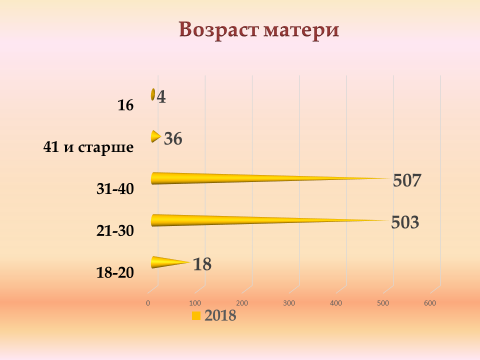  Государственная регистрация смерти. Количество умерших -1250 чел.В 2018 году снизилась смертность детей до года на 2 позиции в 2017 умерло 4 ребенка, в 2018-2. Умерших среднего возраста -13%. Большая часть-люди возраста 50 лет и более-71%. Основные причины смерти-сердечно-сосудистые заболевания 36% и прочие -42 % (ДТП, несчастные случаи, самоубийства, убийства, старость и пр.).3.7.5. Деятельность МКУ "Архив  Чайковского муниципального района"МКУ «Архив Чайковского муниципального района» является подведомственным учреждением органа местного самоуправления администрации Чайковского муниципального района, осуществляет свою деятельность согласно полномочиям органов местного самоуправления по решению вопросов местного значения, установленным федеральным законом от 06 октября 2003 № 131-ФЗ «Об общих принципах организации местного самоуправления в РФ» и Уставу МКУ «Архив Чайковского муниципального района».Согласно муниципальной программе «Совершенствование муниципального управления Чайковского муниципального района на 2014-2020 годы» МКУ «Архив Чайковского муниципального района» имеет свою подпрограмму 9 «Организация и развитие архивного дела на территории Чайковского муниципального района». Целью данной подпрограммы является обеспечение хранения, комплектования, учета и использование архивных документов, образовавшихся и образующихся в деятельности органов местного самоуправления, организаций, отнесённых к муниципальной собственности, а также архивных фондов и архивных документов юридических и физических лиц, переданных на законном основании в муниципальную собственность, а также хранение, комплектование, учет и использование документов государственной части Архивного фонда Пермского края.В 2018 году на субвенции приобретены стеллажи в хранилища в количестве 12 шт., 120 архивных коробок для картонирования документов, для оцифровки документов приобретен сканер марки FLATBED SCANER A3 2400S и компьютер в сборке, проведено микологическое исследование архивных документов и биоцидная обработка воздуха в хранилищах.В архивном учреждении созданы оптимальные условия для хранения документов. Архив  располагает 10-ю архивохранилищами. Общая площадь архивохранилищ составляет 604,7 кв. м.(35,9; 150,0; 37,1; 36,1; 53,6; 29,7; 73,6; 67,6; 32,5: 88,6 кв. м.) Загруженность хранилищ составляет 86%. На 01 января 2019 года в соответствии с паспортом архива хранится 65798 ед. хр. документов на бумажной основе и фотодокументов.Работа с организациями - источниками комплектования осуществлялась по плану мероприятий архивного учреждения. В настоящий момент в Списке источников - комплектования 46 организаций. Продолжена работа по заполнению программы «Архивный фонд» версия 4.0. На уровне "фонда" и "названия описи" внесено 100 %, на уровне "заголовка дела" внесено 5145 ед.хр. Составлено 100 карточек на управленческую документацию, 10 карточек на документы по личному составу.Проведена научно – техническая обработка объединенного фонда мелких ликвидированных предприятий: в количестве 111 ед.хр.Описаны документы 3 ликвидированных предприятий в количестве: 736 ед.хр.Описаны документы личного происхождения Назарова М.Н. в количестве 288 ед.хр. за период с 1946 -2015 гг., Чупина В.Д. в количестве 61 ед.хр. за период с 2001-2018 гг., Абдулаева А.Ш.  в количестве 46 дел с 1996-2016 гг.Составлено 48 заключений (предисловий) к описям.Приняты на муниципальное хранение 2222 ед.хр., в т.ч. документы постоянного срока хранения в количестве 567 ед.хр., документы по личному составу в количестве 1655 ед.хр.Всего описано организациями за 2018 год 4192 ед.хр., в т.ч. управленческой документации – 799 ед.хр., по личному составу – 1996 ед.хр., личного происхождения - 395 ед.хр., НТО - 906 ед.хр., фотодокументов - 96 ед.хр.За 2018 год в читальном зале было обслужено 162 исследователя. Для работы им было выдано 1291 ед. хр. Во временное пользование в течение года было выдано 4 организациям 76 дел из 4 фондов. Превышения сроков выдачи дел нет.В течении 2018 года проводилась большая работа по организации предоставления муниципальных услуг:1. "Выдача архивных копий, архивных выписок по запросам юридических и физических лиц", за отчетный период принято 177 запросов, подготовлено 1410 ксерокопий документов.2."Предоставление архивных справок", за отчетный период поступило и исполнено 3828 социально-правовых запросов, 52 тематических запроса. Случаев задержки исполнения запросов нет.В рамках соглашения об информационном взаимодействии между УПФ РФ по Пермскому краю и Архивом продолжена работа по каналу защищенной электронной связи VipNet, в целях реализации ФЗ от 28.12.2013 года № 400-ФЗ "О страховых пенсиях", ФЗ от 27.07.2010 года № 210-ФЗ "Об организации предоставления государственных и муниципальных услуг" поступило и исполнено посредством защищенного канала 946 запросов, что составляет 26,2 % от общего количества запросов социально-правового характера, поступивших за отчетный период. Показатель этот с каждым годом увеличивается.В 2018 годы организована работа по оцифровке архивных документов, в результате которой за отчетный период оцифровано 17 ед.хр. государственной части документов архивного фонда Пермского края, документы постоянного хранения в количестве 879 ед.хр. и фотодокументы в количестве 1930 ед.хр.В связи с оцифровкой документов ведется заполнение программ: "Фотокаталог", "Распорядительные документы органов власти".В 2018 году специалистами Архива была проведена реставрация документов, отреставрировано 182 ед.хр. документов государственной части архивного фонда Пермского края и 200 ед.хр. документов по личному составу.К 100-летию архивной службы Архивом были подготовлены и проведены мероприятия:1. Подготовлен фильм "Хранилище народной памяти"2. Издан юбилейный календарь "история города Чайковского в личных фондах"3. Подготовлено 2 выставки на тему: "Город Чайковский от начала до наших дней" и "Бытовое обслуживание населения: советский период и наши дни"4. Подготовлен и проведен урок со студентами на тему: "История и деятельность Чайковского архива"5. Проведено мероприятие по награждению ветеранов архивной службы благодарственными письмами за добросовестную работу.В текущем 2019 году перспективными задачами в деятельности Архива являются:Осуществление контроля за соблюдением архивного законодательства организациями источниками - комплектования;Приведение в нормативное состояние материально-технической базы для хранения архивных документов;Повышение уровня безопасности и сохранности архивных фондов;Предоставление своевременных услуг, связанных с социальной защитой граждан предусматривающих их пенсионное обеспечение.3.7.6. Деятельность комитета внутренней политики и общественной безопасности администрации Чайковского муниципального районаКомитет внутренней политики и общественной безопасности  в сфере обеспечения общественной безопасности вел следующую работу:Стратегической целью деятельности комитета внутренней политики и общественной безопасности администрации Чайковского муниципального района в 2018 г. было повышение уровня доверия населения к деятельности главы Чайковского муниципального района, обеспечение одобрения и поддержки населением, структурами гражданского общества политики деятельности Администрации Чайковского муниципального района.Стратегическая задача – создание эффективных механизмов управления общественно-политическими процессами Чайковского муниципального района.В 2018 году работа комитета внутренней политики и общественной безопасности администрации Чайковского муниципального района была сосредоточена на решении ряда взаимосвязанных стратегических задач:- стабилизация социально-политических процессов;- развитие продуктивной гражданской инициативы, направленной на повышение качества жизни населения через социально-значимые инициативы;- обеспечение межнационального и межконфессионального согласия;- оказание содействия муниципальным образованиям Чайковского муниципального района по эффективному решению задач по повышению качества жизни населения;- формирование безопасности жизнедеятельности населения в Чайковском муниципальном районе.Деятельность в сфере национальной политикиК одним из основных задач комитета внутренней политики и общественной безопасности относится содействие укреплению межконфессионального согласия и предотвращение конфликтов на межнациональной почве в рамках взаимодействия с религиозными и национальными объединениями. В 2018 году при содействии администрации Чайковского муниципального района проведены следующие мероприятия: «Сабантуй», «Детский Сабантуй», «День удмуртской культуры», которые посетили более 5000 тыс. чел. Чайковского муниципального района. В рамках мероприятия 1.1.3. «Содействие развитию национальных культурных движений» общественные объединения, реализующие проекты в сфере государственной национальной политики» смогли участвовать в «Спасских гуляниях», проводимых Управлением культуры и молодежной политики администрации Чайковского муниципального района, которые посетили более 10000 чел.Национальным объединениям Чайковского муниципального района был предоставлен автобус для участия в фестивалях муниципального, краевого и всероссийского уровня. Всего было организовано 18 поездок.На реализацию Подпрограммы «Реализация государственной национальной политики в Чайковском муниципальном районе» муниципальной программы «Взаимодействие общества и власти в Чайковском муниципальном районе» в 2018 году выделено 574,860 тыс.руб.Сравнительная таблица финансовой помощи национальным объединениям по годам                                                                                                               тыс.руб. В сфере национальной политики особую важность представляет создание системы взаимодействия местных органов власти с национальными и религиозными объединениями. Комитет внутренней политики и общественной безопасности является ответственным секретарем Совета по национальным вопросам при главе муниципального района – главе администрации Чайковского муниципального района. Сравнительная таблица рассмотренных вопросов по годамРезультатом деятельности Совета по национальным вопросам является отсутствие каких-либо конфликтов на межнациональной и межрелигиозной почве на территории Чайковского муниципального района. По результатам проведенного социологического опроса в 2018 года доля граждан, положительно оценивающих состояние межнациональных отношений, от количества опрошенных граждан – 70 % от опрошенных респондентов; доля населения, отмечающего отсутствие социальных конфликтов на почве межрелигиозных отношений от количества опрошенных – 75 %. Этот показатель остается неизменным в течение 3 лет. В результате консультационной и методической поддержке комитета внутренней политики и общественной безопасности в 2018 г. три  некоммерческие организации стали победителями в 2018 г. и получили грант в размере 100, 000 тыс.руб.каждый. Деятельность в сфере развития гражданского обществаПозитивные преобразования, направленные на повышение жизненного уровня и благосостояния населения Чайковского муниципального района, невозможны без развития гражданского общества. По данным Министерства юстиции Пермского края на территории Чайковского муниципального района зарегистрировано 128 некоммерческих организаций различных организационно-правовых форм. Все больше мероприятий, акций проводятся некоммерческими организациями с привлечением граждан, роль которых варьируется от включенного участия до стороннего наблюдения. К одной из важных задач комитета внутренней политики и общественной безопасности относится активизация населения к решению вопросов местного значения. На территории Чайковского муниципального района в 2018 г. было зарегистрировано 6 территориальных общественных самоуправлений  (ТОС), один ТОС получил краевую субсидию на софинансирование социально значимого проекта. В 2018 году из 8 проектов инициативного бюджетирования 4 проекта получили краевое софинансирование.   Участие населения в проекте «Инициативное бюджетирование»Всего на проекты территориального и общественного самоуправления и инициативного бюджетирования было привлечено более 5 млн.руб.: Деятельность в сфере профилактики коррупцииНа комитет внутренней политики и общественной безопасности администрации Чайковского муниципального района возложена задача по профилактике коррупционных правонарушений.  В 2018 году мероприятия проводились в соответствии с Планом мероприятий по профилактике коррупционных правонарушений в администрации Чайковского муниципального района, утвержденным постановлением администрации Чайковского муниципального района от 25.05.2016 г. № 471.В 2018 году был реализован комплекс мер по формированию у муниципальных служащих, а также работников подведомственных учреждений и организаций отрицательного отношения к коррупции.На постоянной основе проводилась разъяснительно-предупредительная работа, информирование администраций поселений об изменениях законодательства и необходимости принятия в соответствии с ними нормативных правовых актов органов местного самоуправления.    По вопросам профилактики коррупционных проявлений был проведен один обучающий семинар; организовано девять выездов в сельские поселения с целью анализа предоставленных сведений о доходах и расходах за 2015 - 2018 г. муниципальными служащими администраций сельских поселений, а также для оказания методической помощи по заполнению формы отчета «Сведения о ходе реализации мер по противодействию коррупции» для информационно-аналитической системы Пермского края.     Комитет внутренней политики и общественной безопасности является ответственным секретарем Межведомственного совета по противодействию коррупции. За отчетный период было проведено 1 заседание, рассмотрено 5 вопросов, вынесено 6 решений, из них поставлено на контроль – 4.  В рамках своих полномочий, комитет внутренней политики и общественной безопасности подготовил и направил в Администрацию губернатора Пермского края 2 аналитических отчета по исполнению депутатами и муниципальными служащими всех муниципальных образований Чайковского муниципального района требований законодательства по противодействию коррупции. Было подготовлено 5 отчета в информационно-аналитическую систему Пермского края о ходе реализации мер по противодействию коррупции.  Взаимодействие ведомств по профилактике правонарушений, в том числе в общественных местахСистема взаимодействия представляет собой работу 8 межведомственных комиссий, в состав которых входят представители МВД, ФСБ, МЧС, Росгвардии координирующих вопросы безопасности и правопорядка на территории.В 2018 году прошло 96 заседания комиссий и рабочих групп, на которых рассмотрено 319 вопросов профилактики правонарушений и безопасности территорий. С целью координации работы организаторов массовых мероприятиях проводятся организационные комитеты, в состав которых также включены представители силовых структур. Органы местного самоуправления участвуют в командно-штабных тренировках и тактико-специальных учениях силовых структур. В 2018 году было проведено по действиям при чрезвычайных ситуациях и при переводе гражданской обороны с мирного на военное время 4 тренировки с КЧС и ОПБ, 4 командно штабных учения, 1 командно штабная тренировка, 2 специальных учения. По действиям при угрозе террористического акта проведено 4 тренировки оперативной группы и 1 проверка готовности.Система профилактики правонарушений, направленных на активизацию борьбы с наркоманией, алкоголизмом, преступностью, безнравственностью несовершеннолетних и ресоциализацию, вернувшихся из мест отбывания наказанияРеализация системы профилактики проводится в рамках муниципальной программы «Обеспечение безопасности жизнедеятельности населения Чайковского муниципального района на 2014-2020 годы» по направлениям: 1. «Профилактика правонарушений в муниципальном образовании Чайковский муниципальный район»2. «Профилактика безнадзорности и правонарушений несовершеннолетних и защите их прав в Чайковском муниципальном районе»3. «Профилактика терроризма в Чайковском муниципальном районе».Работа по привлечению населения к охране общественного порядкаНа территории муниципального района осуществляют деятельность 1 казачье общество «Некрасовское» - 25 человек, добровольная народная дружина Чайковского городского поселения -15 человек, которые приняли обязательства по несению государственной службы в части охраны общественного порядка и организации военно-патриотического воспитания молодежи призывного возраста.Казаки привлекались 20 раз для оказания содействия в охране общественного порядка при проведении массовых и религиозных мероприятий.В Чайковском городском поселении, являющимся административным центром Чайковского муниципального района, создана с 2006 года и работает народная дружина охраны общественного порядка. Членами ДООП являются 15 человек. Финансирование и материально – техническое обеспечение дружины производится за счет средств местного бюджета и субсидий Пермского края на страхование жизни. Дружина имеет форменное обмундирование и служебные удостоверения.В 2018 году на территории Чайковского муниципального района проведено 59 массовых мероприятий, при проведении которых было задействовано 353 представителей частных охранных организаций, 169 сотрудника добровольной народной дружины, 20 казаков.В целях стабилизации криминогенной обстановки в рейдовых мероприятиях, совместных с ОМВД России по Чайковскому району приняло участие 108 представителей дружины и казачества, а так же молодежных формирований правоохранительной направленности, в ходе которых, раскрыто 27 преступлений и задержано 6 человек, находящихся в розыске.Система мероприятий, направленных на профилактику безопасности дорожного движенияВ рамках муниципальной подпрограммы  «Профилактика правонарушений в муниципальном образовании Чайковский муниципальный район» управлением общего и профессионального образования Чайковского муниципального района ежегодно совместно с отделом ГИБДД проводятся мероприятия направленные на формирование культуры безопасности дорожного движения среди школьников, в 2018 году проведено 16 мероприятий местного уровня:И 2 мероприятий краевого уровня:«Безопасное колесо» «Школа безопасности 2017». Охват составил 900 человек.Проведено 7 заседаний комиссии по безопасности дорожного движения, на которых рассмотрены вопросы состояния дорожного полотна, своевременное проведение ремонтных работ и нанесение дорожной разметки.Состояния преступности на территории Чайковского муниципального района, профилактика правонарушений, антитеррористические мероприятия На территории Чайковского района в 2018 году отмечается снижение уровня преступности на десять тысяч населения со 118,6 до 111,9 в среднем по Пермскому краю данный показатель составил 167,1, а общее снижение зарегистрированных преступлений составило 5,8%, но по прежнему остается одним из самых минимальным по Пермскому краю.По прежнему на территории остается высокий уровень преступности в общественных местах (25,6 % в общей доле преступности). За 12 месяцев 2018 года на улицах совершено 189 преступлений, что на 14,9 % ниже показателей прошлого года.Меры противодействия терроризму и экстремизмуВ 2018 году нормативная база работы по профилактике терроризма и экстремизма претерпела значительные изменения. В течении года комитетом внутренней политики и общественной безопасности проводилась работа оп приведению в соответствие нормативных актов, планирующих документов, осуществлялась работа по паспортизации мест с массовым пребыванием людей и объектов вероятных террористических посягательств.На территории Чайковского муниципального района функционирует 8 опасных объектов (из них повышенной опасности – 2, жизнеобеспечения – 3, химически опасные – 3 объекта). 178 объектов вероятных террористических посягательств, 6 объектов массового пребывания людей. Организована работа антитеррористической комиссии, в результате  в отчетном периоде проведено 3 заседания.Осуществлялись мероприятия по профилактике правонарушений в подростково-молодежной среде проведено 11 мероприятий учреждениями молодежной политики и образования по формированию правовой грамотности и законопослушания. Информационное обеспечение мероприятий АТЗ: создана на официальном сайте отдельная вкладка, которая систематически наполняется  материалами, направленными на формирование культуры безопасности и профилактики терроризма и экстремизма.4. Информация о достигнутых показателях результативности деятельности отраслевых (функциональных) органов и аппарата администрации Чайковского муниципального районаИЗ ПРЕДСТАВЛЕННЫХ ПОКАЗАТЕЛЕЙ (59) ВЫПОЛНЕНЫ 47 ПОКАЗАТЕЛЯНа основании расчетов, произведенных в соответствии с Методикой оценки уровня достижения показателей результативности деятельности главы муниципального района – главы администрации Чайковского муниципального района, деятельности администрации Чайковского муниципального района (утверждена решением Земского собрания Чайковского муниципального района от 24 апреля 2013 года № 352), уровень достижения показателей результативности деятельности главы муниципального района – главы администрации Чайковского муниципального района, деятельности администрации Чайковского муниципального района составляет 80 % и является удовлетворительным. Приложение 1  Отчет о выполнении основных мероприятий по реализации стратегии социально-экономического развитияЧайковского муниципального района до 2027 года за  2018 годНаименование Уточненный бюджет    (тыс. руб.)Исполнено (тыс. руб.)Наименование Уточненный бюджет    (тыс. руб.)Исполнено (тыс. руб.)Налоговые и неналоговые доходы бюджета муниципального района585 064625 222Бюджет развития 97 17492 805Доля бюджета развития в объеме налоговых и неналоговых доходов 16,6%14,8%   Расходы бюджета развития:Субсидии сельхозтоваропроизводителям6 6806 680Субсидии субъектам бизнеса226226Строительство здания "Средняя общеобразовательная школа в микрорайоне Сайгатский, г.Чайковский"4 2854 285Универсальная спортивная площадка с искусственным покрытием (межшкольный стадион) Фокинская средняя общеобразовательная школа"4 6284 628Универсальная спортивная площадка с искусственным покрытием (межшкольный стадион) СОШ №1 г.Чайковский660543Распределительный газопровод д. Дубовая369369Распределительные газопроводы для газификации жилого фонда индивидуальной застройки в с.Кемуль619620Ремонт автомобильных дорог и искусственных сооружений на них48 10143 849Ремонт автомобильной дороги Заря - Объездная (ПТТиСТ)982982Ремонт бюджетных учреждений в рамках приоритетного регионального проекта "Приведение в нормативное состояние объектов общественной инфраструктуры"22 93622 936Ремонт бюджетных учреждений в рамках муниципальных программ 1 8441 844Ремонт имущественного комплекса оздоровительного лагеря «Огонек»4 4864 486Ремонт котельной с.Сосново500500Реконструкция ГТС пруда в п.Завод Михайловский296296Оснащение оборудованием и инвентарем561561Показатели2014 г.2015 г.2016 г.2017 г.2018 г.Отгружено продукции (выполнено работ и услуг) - всего (без НДС, акциза) в действующих ценах каждого года100,0100,0100,0100,0100,0в том числе:обрабатывающие производства13,015,116,212,613,4    обеспечение электроэнергией, газом и паром, кондиционирование воздуха5,85,65,46,69,4добыча полезных ископаемых5,16,25,96,75,3строительство2,41,11,00,81,0транспортировка и хранение71,069,168,370,067,0сельское, лесное хозяйство, охота, рыболовство и рыбоводство1,01,21,20,91,0прочие отрасли1,71,72,02,42,9Наименование доходовИсполнениев 2017 году(тыс. руб.)Показатели за 2018 годПоказатели за 2018 годПоказатели за 2018 годПоказатели за 2018 годТемп роста(снижение) к 2017 г.(%)Наименование доходовИсполнениев 2017 году(тыс. руб.)Бюджетные назначения(тыс. руб.)Исполнено(тыс. руб.)Отклонен. (тыс. руб.)% исполненияТемп роста(снижение) к 2017 г.(%)Доходы – всего2 025 8682 158 4392  275 193116 754105,4112,3  Налоговые и неналоговые581 862585 063625 22240 158106,9107,5  Безвозмездные поступления1 444 0061 573 3761 649 97176 595104,9114,3Расходы – всего2 046 7332 201 4342 181 669134 93699,1106,6за счет средств районного бюджета757 085835 914824 046 11 86898,6108,8за счет средств других уровней бюджетов1 289 6481 365 5201 357 6237 89799,4105,3Дефицит (-), профицит (+)-20 865- 43 60793 524хххИсточники финансирования дефицита:20 86543 607- 93 524ххх- изменение остатков средств на счетах бюджета20 82743 581- 93 571ххх- возврат бюджетных кредитов, предоставленных бюджетом 382647хххНаименование доходовПоступилов 2017 году(тыс. руб.)Показатели за 2018 годПоказатели за 2018 годПоказатели за 2018 годПоказатели за 2018 годТемп роста(снижение) к 2017 г.(%)Наименование доходовПоступилов 2017 году(тыс. руб.)Утверждено(тыс. руб.)Исполнено(тыс. руб.)Отклонен. (тыс. руб.)% исполненияТемп роста(снижение) к 2017 г.(%)Налоговые и неналоговые доходы - всего581 862585 064625 22240 158106,9107,5Налоговые доходы512 991537 547539 8692 322100,4105,2  НДФЛ396 991424 425428 9194 494101,1108,0  Акцизы на нефтепродукты4 3294 6424 73795102,0109,4  ЕНВД42 28441 87238 203- 3 66991,290,3  Патентная система611387806419208,3131,9  Транспортный налог57 70954 91755 620703101,396,4  Госпошлина11 06711 30411 584280102,5104,7Неналоговые доходы68 87147 51785 35337 836179,6123,9  Доходы от аренды земли29 73227 26631 8744 608116,9107,2  Доходы от аренды имущества9 9756 3795 974- 40593,759,9  Доходы от продажи имущества4 5951 6564 4062 750266,195,9  Доходы от продажи земли6 0051 51618 16716 6511 198,4302,5  Штрафы, санкции, возмещение ущерба9 2396 77313 8047 031203,8149,4  Плата за негативное воздействие на окружающую среду1 0281 518642- 87642,362,5  Прочие неналоговые доходы8 2972 40910 4868 077435,3126,4Безвозмездные поступления1 444 0061 573 3751 649 97176 596104,9114,3  Дотации169 919193 243193 243-100,0113,7  Субсидии132 859155 172150 376- 4 79696,9113,2  Субвенции1 117 0271 184 1401 270 63486 494107,3113,8  Иные межбюджетные трансферты14 29226 82024 797- 2 02392,5173,5  Прочие безвозмездные поступления16 37714 00014 000-100,085,5  Доходы от возврата остатков4 97410 18210 182  Возврат остатков субсидий, субвенций и ИМТ- 11 442- 13 261- 13 261ВСЕГО ДОХОДОВ2 025 8682 158 4392 275 193116 754105,4112,3Наименование разделаИсполненов 2017 году(тыс. руб.)Показатели за 2018 годПоказатели за 2018 год%исполненияУдельный вес в общем объеме(%)Наименование разделаИсполненов 2017 году(тыс. руб.)Уточненный план(тыс. руб.)Исполнено(тыс. руб.)%исполненияУдельный вес в общем объеме(%)Общегосударственные вопросы182 418140 818137 33097,56,3Национальная безопасность и правоохранительная деятельность7 3978 1368 13299,90,4Национальная экономика105 199151 280143 33994,8       6,6Жилищно-коммунальное хозяйство25 38732 28232 09299,41,5Охрана окружающей среды108239239100,0-Образование1 501 9301 579 6911 577 74799,972,3Культура56 55066 52265 54298,53,0Социальная политика117 532150 879145 66196,56,7Физическая культура и спорт1 4432 9442 944100,00,1Межбюджетные трансферты48 76968 64368 643100,03,1Всего расходов2 046 7332 201 4342 181 66999,1100   в т.ч. на социальную сферу1 677 4551 800 0361 791 89499,582,0Наименование муниципальной программыУточненный план,тыс. руб.Исполнено, тыс. руб.Отклонение, тыс. руб.% исп.1. Развитие образования Чайковского муниципального района1 383 6231 382 4721 15199,92. Развитие культуры и искусства Чайковского муниципального района129 446128 4451 00199,23. Развитие физической культуры, спорта и формирование здорового образа жизни в Чайковском муниципальном районе25 11224 21489896,44. Развитие отрасли молодежной политики в Чайковском муниципальном районе69 30169 30101005. Обеспечение безопасности жизнедеятельности населения Чайковского муниципального района13 43013 3963499,76. Экономическое развитие Чайковского муниципального района1 13493320182,27. Развитие сельского хозяйства в Чайковском муниципальном районе7 7067 53017797,78. Муниципальные дороги Чайковского муниципального района127 831121 5556 27695,19. Управление и распоряжение муниципальным имуществом24 22821 8762 35190,310. Совершенствование муниципального управления Чайковского муниципального района52 40751 62378498,511. Управление муниципальными финансами Чайковского муниципального района90 20589 86134399,612. Устойчивое развитие сельских территорий Чайковского муниципального района11 30511 11519098,313. Организация охраны окружающей среды межпоселенческого характера на территории Чайковского  муниципального района239239-100,014. Социальная поддержка граждан Чайковского муниципального района129 859129 66919099,915. Взаимодействие общества и власти в Чайковском муниципальном районе3 2773 276199,916. Территориальное развитие Чайковского муниципального района 22 53621 2041 33294,117. Обеспечение жильем отдельных категорий граждан в Чайковском муниципальном районе45 00040 7674 23390,6Итого по муниципальным программам2 136 6392 117 47619 16399,1Непрограммные мероприятия64 79564 19360299,1ИТОГО2 201 4342 181 66919 76599,1Наименование Уточненный бюджет    (тыс. руб.)Исполнено (тыс. руб.)Наименование Уточненный бюджет    (тыс. руб.)Исполнено (тыс. руб.)Налоговые и неналоговые доходы бюджета муниципального района585 064625 222Бюджет развития 97 17492 805Доля бюджета развития в объеме налоговых и неналоговых доходов 16,6%14,8%   Расходы бюджета развития:Субсидии сельхозтоваропроизводителям6 6806 680Субсидии субъектам бизнеса226226Строительство здания "Средняя общеобразовательная школа в микрорайоне Сайгатский, г.Чайковский"4 2854 285Универсальная спортивная площадка с искусственным покрытием (межшкольный стадион) Фокинская средняя общеобразовательная школа"4 6284 628Универсальная спортивная площадка с искусственным покрытием (межшкольный стадион) СОШ №1 г.Чайковский660543Распределительный газопровод д. Дубовая369369Распределительные газопроводы для газификации жилого фонда индивидуальной застройки в с.Кемуль619620Ремонт автомобильных дорог и искусственных сооружений на них48 10143 849Ремонт автомобильной дороги Заря - Объездная (ПТТиСТ)982982Ремонт бюджетных учреждений в рамках приоритетного регионального проекта "Приведение в нормативное состояние объектов общественной инфраструктуры"22 93622 936Ремонт бюджетных учреждений в рамках муниципальных программ 1 8441 844Ремонт имущественного комплекса оздоровительного лагеря «Огонек»4 4864 486Ремонт котельной с.Сосново500500Реконструкция ГТС пруда в п.Завод Михайловский296296Оснащение оборудованием и инвентарем561561Поселение Чайковского муниципального районаКоличество обратившихсяЧайковское городское поселение154Альняшинское СП3Большебукорское СП4Ваньковское СП6Зипуновское СП1Марковское СП15Ольховское СП14Сосновское СП9Уральское СП1Фокинское СП18Приобретение и монтаж модульной пожарной насосной установки 847 000,00Приобретение и монтаж установки дизельного электрогенератора 612 262,00Работы по переносу и установке электрообродуования с путей эвакуации в рамках текущего ремонта30 873,00Работы по огнебиозащитой обработке деревянных конструкций в рамках текущего ремонта292 940,00Работы по расширению дверных проёмов в рамках текущего ремонта28 326,00Работы по монтажу резервного электроснабжения в рамках текущего ремонта 649 599,00Итого:2 461 000,00Выполнение санитарных нормВыполнение санитарных нормПроектирование узла подготовки горячей воды75 000,00Ремонт здания котельной и узла подготовки горячей воды в рамках текущего ремонта786 121,00Работы по установке узла подготовки горячей воды в рамках текущего ремонта814 478,00Работы по ремонту сетей горячего водоснабжения в рамках текущего ремонта349 401,00Итого:2 025 000,00ВСЕГО:4 486 000,00 № П/пНаправленияЧисло формированийКоличество участников1Хоровое пение61742Эстрадный вокал61303Музыкальный коллектив: вокально-инструментальный ансамбль (ВИА)2284Фольклор41225Хореографическое искусство195306Изобразительное искусство31757Театральное искусство31408Цирковое искусство2689Прикладное творчество11710Кино-фотолюбителей12511Эстрада39512Спортивные секции и кружки1756013Социально-педагогическое 512814Добровольческая и волонтерская деятельность22815Гражданско-патриотическое 13816Адаптация и реабилитация инвалидов22917Иные творческие формирования20384ВСЕГО:972671№ п/пНаименование расходовКоличество детей, чел.Объем освоенных средств,руб.1.Оплата питания в лагерях с дневным пребыванием детей (151,20 руб./день), в том числе:41298 737 0921.1.Управление культуры и молодежной политики 5241 188 4321.2.Управление общего и профессионального образования 36057 548 660    2.Приобретение путевок в загородный детский лагерь (стоимость путевки на 21 день – 18964,68 руб.)3225 238 045 3.Предоставление субсидий хозяйствующим субъектам на приобретение путевок для детей сотрудников данных предприятий2442 579 2274.Предоставление родителям компенсации части расходов на оплату стоимости путевки в загородные детские оздоровительные лагеря, детские санаторно-оздоровительные лагеря1021 636 0715.Обеспечение проезда детей в загородный лагерь-98 0166.Расходы на администрирование полномочий, в том числе: -532 6496.1.Управление культуры и молодежной политики -23 0686.2.Управление общего и профессионального образования -509 581Итого 479718 821 100№ п/пФорма лагеряКоличество детей, чел. Объем освоенных средств, руб.Организатор 1.Профильные лагеря (722,46 руб./ день)2901 298 261Управление образования2.Палаточные (стационарные) лагеря (походы)  (230 руб./день)270189 060Управление образования3.Туристические походы (сплавы)  (230 руб./день) 103149 730Управление образования4.5.Профильные лагеря   (722,46 руб./день)       Лагерь труда и отдыха8548192 79454773Управление культуры и молодежной политики Итого7961 884 618 Вид экономической деятельностиНа01.01.2016(справочно)На01.10.2016На 01.10.2017На 01.10.2018% в общей структуреДинамика по отношению к предыдущемупериоду, %ВСЕГО2654248424402259100,092,6Оптовая и розничная торговля68864965256525,086,7Операции с недвижимым имуществом50546644025611,358,2Обрабатывающие производства31729725624110,794,1Строительство30928227726011,593,9Транспорт и связь2272071691697,5100,0Прочие коммунальные, социальные, персональные услуги1901862061818,087,9Образование877873673,091,8Сельское, лесное хозяйство, рыбоводство646460572,595,0Государственное управление595959462,078,0Здравоохранение555545411,891,1Гостиницы и рестораны525351522,3102,0Финансовая деятельность595047381,780,9Производство и распределение электроэнергии, газа, воды272426301,3115,4Добыча полезных ископаемых151416110,568,82015201620172018Отклоненияабсол./относитВСЕГО:2654248424402259-181  / -7,4%в том числе:государственная и муниципальная,                единиц   220   207   211217+ 6   /  +2,8%частная,                                                                        единиц2312215821481749-399  /  -18,6%прочие формы собственности,                              единиц   122   119      81293+212 / +361,7%Целевые показателиЕдиницы измерения2018год2018годОтклонениеЦелевые показателиЕдиницы измеренияПланФактОтклонениеI. Рынок жилищно-коммунального хозяйстваI. Рынок жилищно-коммунального хозяйстваI. Рынок жилищно-коммунального хозяйстваI. Рынок жилищно-коммунального хозяйстваI. Рынок жилищно-коммунального хозяйстваI.1. Доля объектов энергетики, тепло-, водоснабжения, водоотведения, для утилизации твердых бытовых отходов, переданных органами местного самоуправления негосударственным (немуниципальным) организациям в концессию или долгосрочную (более 1 года) аренду%7682+6%I.2. Отношение количества муниципальных образований, в которых разработаны схемы водоснабжения и водоотведения, к общему количеству муниципальных образований, в которых такие схемы должны быть разработаны%100100-I.3 Доля тепловой энергии, расчеты за которую осуществляется с использованием приборов учета в многоквартирных домах, в которых существует возможность установки данных приборов%8296+14%II. Рынок услуг дошкольного образованияII. Рынок услуг дошкольного образованияII. Рынок услуг дошкольного образованияII. Рынок услуг дошкольного образованияII. Рынок услуг дошкольного образованияII.1. Удельный вес численности детей частных дошкольных образовательных организаций дневного времяпрепровождения в общей численности детей дошкольных образовательных организаций в группах кратковременного пребывания%65,2267,78+4%III. Рынок услуг дополнительного  образованияIII. Рынок услуг дополнительного  образованияIII. Рынок услуг дополнительного  образованияIII. Рынок услуг дополнительного  образованияIII. Рынок услуг дополнительного  образованияIII.1 Доля детей в возрасте от 5 до 18 лет, получающих дополнительное профориентационное образование  в негосударственных учреждениях%1414-IV. Рынок социальных услугIV. Рынок социальных услугIV. Рынок социальных услугIV. Рынок социальных услугIV. Рынок социальных услугIV.1. Развитие рынка негосударственных организаций и предприятий в сфере услуг бытового обслуживания населения68,078,5+12,5№ п/пАдминистрируемые доходы2018 год2018 год2018 год№ п/пАдминистрируемые доходыПлан, тыс.руб.Факт, тыс.руб.% испол-нения1Государственная пошлина за выдачу разрешения на установку рекламных конструкций170,0160,094,122Доходы, получаемые в виде арендной платы за земельные участки, собственность на которые не разграничена и которые расположены в границах сельских поселений 19808,021134,1106,693Доходы, получаемые в виде арендной платы за земельные участки, находящиеся в собственности муниципального района 958,3858,489,574Доходы от сдачи в аренду имущества6378,75974,499,665Доходы от реализации имущества1655,64354,2263,006Доходы от платы по договорам на установку и эксплуатацию рекламных конструкций1360,41728,0127,027Доходы от перечисления части прибыли, остающейся после уплаты налогов и  иных обязательных платежей муниципальных унитарных предприятий66,6346,0519,488Доход от продажи  земельных участков, собственность на которые не разграничена и которые расположены в границах сельских поселений 1091,46270,3574,529Доход от продажи земельных участков, находящихся в муниципальной собственности0174,0-10Доходы за служебный найм235,4227,596,6411Доходы за коммерческий найм53,345,384,9912Плата по Соглашениям об установлении сервитута, заключенным органами местного самоуправления муниципальных районов0817,4-13Плата по Соглашениям об установлении сервитута, заключенным органами сельских поселений56,156,1100,00категорияКоличество человек (семей)Сумма, тыс. руб.Молодые семьи (многодетные -35%) 217 814,003Молодые семьи (10%)6817 814,003Ветераны боевых действий 21418,976Инвалиды ОЗ42916,576Реабилитированные лица 11391,088Вынужденные переселенцы12043,792Дети-сироты и дети, оставшиеся без попечения родителей 1317226,689Итого:9142 811,124 Наименование мероприятияПо земельным участкам (за период с 01.01.2018-31.12.2018)По имуществу (за период с 01.01.2018-31.12.2018)Иски16 ед;     741,71 тыс. руб.14 ед.;     883,42 тыс. руб.Претензии139 ед;    1052,25  тыс. руб.56 ед.;    1134,33 тыс.руб.Исполнительные листы 335,23 тыс. руб.6 ед.;      95,38 тыс.руб.По земельным участкамПо имуществу356,66 тыс.руб.110,34  тыс.руб.Выдача градостроительных планов земельных участков 299 шт.Выдача разрешений на строительство объектов155шт.Выдача разрешений на ввод объектов в эксплуатацию 7 шт.Выдача актов освидетельствования проведения основных работ по строительству (реконструкции) объекта индивидуального жилищного строительства, осуществляемому с привлечением средств материнского капитала7 шт.Продление срока действия разрешения на строительство6 шт.Внесение изменений в разрешение на строительство29 шт.Выдача уведомлений ИЖСшт.№Наименование проектаСумма, тыс.руб.Сумма, тыс.руб.Сумма, тыс.руб.Примечание№Наименование проектаВсегоКраевой, федеральный бюджетыМестный бюджетПримечание1Приобретение в собственность муниципального образования "Чайковское городское поселение" жилых помещений21 062,67015 797,0025 265,66811 объектов, общей площадью 558,1 кв.м.2Приобретение в собственность муниципального образования "Фокинское сельское поселение" жилых помещений1 800,0001 350,000450,0001 объект 63,7 кв.м.3Распределительные газопроводы д. Ольховочка, Чайковский район, Пермский край4 884,462213 615,9107 1 268,552142175,6 пм4Распределительные газопроводы для газификации жилого фонда индивидуальной застройки вс. Кемуль7 499,109406 879,91688619,192525,24 км5Универсальная спортивная площадка (межшкольный стадион) МАОУ «Фокинская средняя общеобразовательная школа»13 544,4588 916,9084 627,550Площадь покрытия футбольного поля - 1344,0 м2, площадь покрытия беговых дорожек и универсальной площадки - 1403,30 м2, площадь покрытия площадки для тренажера - 763,40 м26Универсальная спортивная площадка (межшкольный стадион) МАОУ «Средняя общеобразовательная школа № 1»543,0290543,029ПСД7Ремонт нежилого помещения, общая площадь 7234,8 кв.м., кадастровый номер 59:12:0510000:2263, адрес (местонахождение) объекта: Пермский край, Чайковский район, п. Марковский, д. 60 (для размещения объекта культуры)6 959,405173 992,744172 966,661Ремонт кровли - 2333,5 кв.м., замена АПС в здании площадью 7367,4 кв.м.8Средняя общеобразовательная школа в микрорайоне Сайгатский, г.Чайковский4 285,31904 285,319Вынос инженерных сетей с территории площадки под школу№Наименование проектаСумма, тыс.руб.Сумма, тыс.руб.Сумма, тыс.руб.Примечание№Наименование проектаВсегоКраевой, федеральный бюджетыМестный бюджетПримечание1Распределительные газопроводы д.Дедушкино, Чайковский район, Пермский край9 754,0965 826,2982 670,828Работы начаты, завершение в 2020 году  (4097,5 пм)ПоказателиЕдиницыизмеренияПодготовилиЖилищный фонд	ед.719Образовательных учрежденийед.90Учреждений культуры и искусстваед.16Управлений здравоохраненияед.54Управления социальных службед.2Учреждения физкультуры и спортаед.8Котельныеед.15Тепловые сетикм43,012Ветхие тепловые сетикм5,5Водопроводные  сетикм340,5Ветхие водопроводные сетикм17,02Канализационные сетикм204,56Ветхие канализационные сетикм10,5Электрические сетикм187,47Ветхие электрические сетикм4,65№№ п.п.ГодКоличество гражданско-правовых договоров и публичных соглашений(единиц)120103972201131032012413420138115201455362015435720162918201730692018247Виды актовых записей2016201720181. О рождении1436118510682. О смерти1281121912503. О браке6497676644. О разводе4674264225. Об установлении отцовства2572641956. Об усыновлении-удочерении2014167. О перемене фамилии, имени, отчества434548Прирост населения155-34итого4153392036632018201720162015местный бюджет574,860878,960173,860251,327Проведено заседанийРассмотрено вопросовПоставлено на контрольИсполнено решений, поставленных на контроль201828792017330992016210 3320152711На 2017 г.На 2017 г.На 2018 гНа 2018 гНа 2019На 2019Инициативное бюджетированиеучастникипобедителиучастникипобедителиучастникипобедители6012384СРЕДСТВА КРАЕВОГО БЮДЖЕТА (тыс.руб.)4 802,795СРЕДСТВА НАСЕЛЕНИЯ, ЮРИДИЧЕСКИХ ЛИЦ (тыс.руб.)497,71937ИТОГО (тыс.руб.):5 300,510№ппНаименование показателя2017факт2018 план2018 фактКоэффициент отклонения от планаУровеньдостиженияПричины отклонений1234СОЦИАЛЬНОЕ РАЗВИТИЕЧисленность постоянного населения на конец года, чел. 104 786104800104780Справочная информацияСправочная информацияСправочная информацияЧисло умерших в трудоспособном возрасте на 1000 населения за год, чел. 4,45,02,7Справочная информацияСправочная информацияСправочная информацияОбщий коэффициент смертности11,612,311,9Справочная информацияСправочная информацияСправочная информацияЧисло погибших в результате преступлений, человек122514Справочная информацияСправочная информацияСправочная информацияЧисло погибших в результате чрезвычайных ситуаций, пожаров и происшествий на водных объектах, человек585Справочная информацияСправочная информацияСправочная информацияДоля выпускников 11-х классов, получивших аттестаты о среднем общем образовании, %99,899,099,60,01выполненОтношение среднего балла ЕГЭ (в расчете на 1 предмет) в 10 % школ с лучшими результатами ЕГЭ к среднему баллу ЕГЭ (в расчете на 1 предмет) в 10 % школ с худшими результатами ЕГЭ1,51,61,5-0,06не выполненНесмотря на незначительное  снижение средних показателей по некоторым предметам в целом выпускники показали высокий уровень подготовки (средний балл выше 60)Доля молодых педагогов общеобразовательных учреждений со стажем работы от 0 до 5 лет в кадровом составе школ от общего числа педагогов, %10,010,420,00,92выполненДоля детей в возрасте от 3 до 7 лет, стоящих в очереди для определения в дошкольные образовательные учреждения, %0,00,00,0-выполненДоля детей в возрасте 1 - 6 лет, стоящих на учете для определения в муниципальные дошкольные образовательные учреждения, в общей численности детей в возрасте 1 - 6 лет, %16,09,89,20,06выполненДоля детей в возрасте 5 - 18 лет, получающих услуги по дополнительному образованию в организациях различной организационно-правовой формы и формы собственности, в общей численности детей данной возрастной группы, %52,052,171,00,36выполненДоля учащихся в учреждениях дополнительного образования в сфере культуры (детских музыкальных, художественных школах и школах искусств независимо от ведомственной принадлежности) от числа детей общеобразовательных школ 1 - 9 классов в текущем году, % 12,412,012,0-выполненУвеличение численности участников культурно-досуговых мероприятий (по сравнению с предыдущим годом), %7,17,27,2-выполненДоля населения, систематически занимающегося физической культурой и спортом, %35,436,036,60,01выполненДоля детей школьного возраста, посещающих занятия физкультурно-оздоровительных групп и спортивных секций, в общем количестве детей данной возрастной группы, % 58,262,074,00,19выполненДоля учащихся и студентов, систематически занимающихся физической культурой и спортом, в общей численности учащихся и студентов, %71,260,683,50,38выполненДоля лиц с ограниченными возможностями здоровья и инвалидов, систематически занимающихся физической культурой и спортом, в общей численности населения данной категории, %17,7815,519,00,23выполненУровень обеспеченности населения спортивными сооружениями, исходя из их единовременной пропускной способности, % 87,057,788,40,53выполненДоля объектов культурного наследия, находящихся в муниципальной собственности и не требующих капитального ремонта, в общем количестве объектов культурного наследия, находящихся в собственности муниципального района, %100,0100,0100,0-выполненДоля муниципальных образовательных учреждений, имеющих лицензию на образовательную деятельность, %100,0100,0100,0-выполненДоля детей в возрасте от 7 до 17 лет (включительно), оздоровленных в загородных и санаторно-оздоровительных лагерях, чел.22,211,011,20,02выполненДоля объектов социальной сферы, доступных для маломобильных групп населения, %17,910,020,01,00выполненДоля семей, находящихся в социально опасном положении и снятых с учета по итогам реабилитации, от общего числа семей, находящихся в социально опасном положении по состоянию на 1 января отчетного года, %30,932,221,50,5выполненДоля несовершеннолетних из семей, находящихся в социально опасном положении, систематически посещающих учреждения дополнительного образования, %95,194,089,8-0,04 выполненОбеспеченность врачебными кадрами на 10 000 населения, чел.32,634,732,3-0,07не выполненНе укомплектованы врачами все учреждения здравоохранения, за исключением Центра медицинской профилактики, частично стоматологической поликлиники.  Укомплектованность врачами по наиболее востребованным специальностям, %73,579,064,7-0,18не выполненНе укомплектованы врачами все учреждения здравоохранения, за исключением Центра медицинской профилактики, частично стоматологической поликлиники.  Уровень преступности на 10 тыс. населения, ед.118,6122,0111,90,08выполненДоля преступлений, совершенных в общественных местах, %23,819,525,6-0,3не выполненДоля преступлений, совершенных несовершеннолетними, % 2,64,53,60,2выполненЭКОНОМИЧЕСКОЕ РАЗВИТИЕСреднемесячная номинальная начисленная заработная плата работников крупных и средних предприятий и некоммерческих организаций муниципального образования, руб.34941,1736750,037865,20,03выполненУровень регистрируемой безработицы в среднем за год, % к экономически активному населению0,881,50,780,92выполненДоля приоритетных инвестиционных проектов, сопровождаемых по принципу «одного окна», своевременно реализованных согласно «дорожной карты»,%100,0100,0100,0-выполненСреднее количество ночей, проведенных на территории Чайковского муниципального района, 1 туристом, ед.2,94,24,40,05выполненЧисло туристов, посетивших Чайковский район (численность российских и иностранных граждан, размещенных в коллективных средствах размещения), чел.441983913530035-0,2не выполненПосещаемость в текущем году ниже так как не проводились масштабные мероприятия (2017 год-  посещаемость за счет проведения Чемпионата мира по летнему биатлону и Летнего Гран При по прыжкам на лыжах с трамплина)Посевные площади сельскохозяйственных культур в хозяйствах всех категорий, га27611,52892928831-выполненДоля используемой пашни в хозяйствах всех категорий, %60,562,163,7-выполненПроизводство скота и птицы на убой в хозяйствах всех категорий, тонн (в живом весе)420046284250-0,08не выполненОкончательные статистические на сегодняшний день не опубликованы. Ожидаемое невыполнение по причине сокращения скота в личных подсобных хозяйствах; за последние 2 года ликвидирована отрасль животноводства в ООО «Первое мая», прекратило деятельность ООО «Восход»; ЗАО «Птицефабрика «Чайковская» приоритетным направлением выбрало производство яиц.Производство молока в хозяйствах всех категорий, тонн110001241510500-0,15не выполненОкончательные статистические на сегодняшний день не опубликованы. Ожидаемое невыполнение по причине сокращения скота в личных подсобных хозяйствах; за последние 2 года ликвидирована отрасль животноводства в ООО «Первое мая», прекратило деятельность ООО «Восход».Действующие СХТП увеличили производство молока в 2018 году уровню 2017 года на 4,2%.Площадь предоставленных сельскохозяйственным организациям и фермерам земель, изъятых в счет невостребованных долей, га53360090-0,85не выполненНе вели работу по изъятию и реализации земель следующие сельские поселения: Большебукорское, Ваньковское, Зипуновское, Фокинское.ТЕРРИТОРИАЛЬНОЕ РАЗВИТИЕВовлечение в оборот и реализация земельных участков, государственная собственность на которые не разграничена, га20,015,025,460,7выполненвовлечение в оборот и реализация земельных участков, государственная собственность на которые не разграничена фактически вовлечено 25,46 га, причиной перевыполнения плана послужило изменение законодательства о садоводческих, огороднических и дачных некоммерческих объединенияхОбеспеченность актуальными документами территориального планирования и градостроительного зонирования, %100100,0100,0-выполненОбъем ввода жилья в муниципальном образовании, кв.м. 2627725000412260,65выполненДоля поселений, расположенных на территории муниципального образования, имеющих утвержденные программы комплексного развития систем коммунальной инфраструктуры в соответствии с действующим законодательством, %100100,0100,0-выполненГотовность жилищного фонда, объектов коммунальной инфраструктуры к отопительному периоду по состоянию на 15 сентября, %100100,0100,0-выполненДоля ликвидированных несанкционированных свалок от числа выявленных свалок, %55,830,073,91,46выполненДоля протяженности автомобильных дорог общего пользования местного значения, не отвечающих нормативным требованиям, в общей протяженности автомобильных дорог общего пользования местного значения, %30,026,026,0- выполненОсвоение средств федерального и краевого бюджетов (дорожного фонда), направляемых в бюджеты муниципальных образований на строительство (реконструкцию), капитальный ремонт и ремонт автомобильных дорог местного значения и искусственных сооружений на них, %100,0100,0100,0-выполненМУНИЦИПАЛЬНОЕ РАЗВИТИЕДоля собственных доходов консолидированного бюджета Чайковского муниципального района в общем объеме консолидированного бюджета, %55,650,053,550,07выполненПросроченная кредиторская задолженность по заработной плате по бюджету муниципального района, руб.0,00,00,0-выполненДоля просроченной кредиторской задолженности по оплате труда (включая начисления на оплату труда) муниципальных учреждений в общем объеме расходов муниципального образования на оплату труда (включая начисления на оплату труда), %0,00,00,0-выполненПоступление земельного налога, арендной платы за землю и доходов от продажи земельных участков в консолидированный бюджет края, млн. руб.136,32121,4158,30,3 выполненДоходы от хозяйствующих субъектов, млн. рублей0,520,040,346-0,13не выполненНевыполнение связано с    ликвидацией МУП «Чайковское земельное кадастровое бюро»Доходы в бюджет муниципального образования от сдачи в аренду имущества, тыс. руб.9974,646378,75974,4-0,06не выполненНевыполнение плана сложилось в связи с расторжением договора аренды недвижимого имущества с целью заключения субъектом малого и среднего предпринимательства договора купли-продажи (выкуп с рассрочкой), а также досрочным расторжением договора аренды, заключенного по результатам открытого аукциона ООО «Геокадастр»Доходы в бюджет муниципального образования от реализации имущества, тыс. руб.4563,751655,54354,21,63выполненИсполнение плана приватизации объектов муниципальной собственности, %71,42100,0100,0-выполненСнижение задолженности по арендной плате за землю, %3520,016,88-0,16не выполненБольшую часть задолженности составляют неисполненные обязательства по архивным договорам. Ведётся претензионно-исковая работа.Доля муниципальных услуг, оказываемых органами местного самоуправления и муниципальными учреждениями в электронном виде, в общем объеме муниципальных услуг, которые могут оказываться в электронном виде, % 100,0100,0100,0- выполненДоля жителей муниципального образования, имеющих доступ к получению муниципальных услуг по принципу «одного окна» по месту пребывания, в том числе в многофункциональных центрах предоставления государственных и муниципальных услуг, % 90,090,090,0-выполненУровень соблюдения установленных нормативов формирования расходов на оплату труда депутатов, выборных должностных лиц местного самоуправления, осуществляющих свои полномочия на постоянной основе, муниципальных служащих и (или) содержание органов местного самоуправления муниципальных образований Пермского края, %95,9100,094,3-0,06не выполненОсвоение бюджетных средств ниже установленного нормативаПроцент освоения субсидий, предоставленных органам местного самоуправления на реализацию муниципальных программ, приоритетных муниципальных проектов в рамках приоритетных региональных проектов, инвестиционных проектов муниципальных образований (утверждено постановлениями Правительства Пермского края от годовых ассигнований), %97,1100,0100,0-выполненПроцент освоения субсидий, предоставленных органам местного самоуправления на реализацию муниципальных программ, приоритетных муниципальных проектов в рамках приоритетных региональных проектов, инвестиционных проектов муниципальных образований (перечислено в муниципальные бюджеты от объемов субсидий, утвержденных постановлениями Правительства Пермского края), %100,095,098,20,03выполненДоля муниципальных служащих, своевременно прошедших повышение квалификации от общего количества муниципальных служащих, % 83,080,082,00,02выполненУдовлетворенность населения деятельностью органов местного самоуправления муниципального района, % от числа опрошенных40,040,074,90,87выполненУровень удовлетворения населения качеством предоставления муниципальных услуг, %100,090,0100,00,11выполненПункт задачи СтратегииНаименование задачи СтратегииОтветственный исполнительНаименование проекта, отдельного мероприятия, муниципальной программыВыполнение за отчетный периодПримечание (причины неисполнения)СТРАТЕГИЧЕСКОЕ НАПРАВЛЕНИЕ №1 Устойчивый экономический рост в районеСТРАТЕГИЧЕСКОЕ НАПРАВЛЕНИЕ №1 Устойчивый экономический рост в районеСТРАТЕГИЧЕСКОЕ НАПРАВЛЕНИЕ №1 Устойчивый экономический рост в районеСТРАТЕГИЧЕСКОЕ НАПРАВЛЕНИЕ №1 Устойчивый экономический рост в районеОсновная цель 1.1. Создание благоприятного инвестиционного климата.Основная цель 1.1. Создание благоприятного инвестиционного климата.Основная цель 1.1. Создание благоприятного инвестиционного климата.Основная цель 1.1. Создание благоприятного инвестиционного климата.1.1.1Создать благоприятный инвестиционный климат на территории районаУправление финансов  и экономического развития АЧМРВнедрение оценки регулирующего воздействия проектов муниципальных нормативно-правовых актов и экспертизы муниципальных нормативно-правовых актовВ рамках Стандарта действует Совет по улучшению инвестиционного климата.Актуализирован инвестиционный паспорт Чайковского муниципального района. Сформирована система мер поддержки инвесторов при взаимодействии с профильными министерствами и ведомствами Пермского края.Обеспечение информационной открытости инвестиционной деятельности осуществлялось посредством ведения вкладки «Инвестору» на  официальном сайте администрации Чайковского муниципального района.Инвестиционные проекты Чайковского района обозначены на инвестиционной карте Пермского края.1.1.2Оказывать содействие при реализации социально-значимых проектовУправление  финансов и  экономического развития АЧМРРазработка и актуализация регламента сопровождения инвестиционных проектов по принципу «одного окна»Сопровождается один  инвестиционный проект:  «Строительство многофункционального спортивно-охотничьего комплекса «Ярило»1.1.2Оказывать содействие при реализации социально-значимых проектовУправление  финансов и  экономического развития АЧМРСопровождение инвестиционных проектов по принципу «одного окна»Сопровождается один  инвестиционный проект:  «Строительство многофункционального спортивно-охотничьего комплекса «Ярило»1.1.2Оказывать содействие при реализации социально-значимых проектовУправление  финансов и  экономического развития АЧМРСовершенствование нормативной правовой базы, регламентирующей инвестиционную деятельность, в том числе в части реализации инвестиционных проектов на принципах муниципально-частного партнерства.Внесены изменения в Инвестиционную стратегию Чайковского муниципального района на период до 2020 года (Постановление АЧМР  от 29.08.2018 г. № 1171)1.1.2Оказывать содействие при реализации социально-значимых проектовУправление  финансов и  экономического развития АЧМРКонсультационно-информационная поддержка в рамках государственных и муниципальных программАдресно на промышленные предприятия района направлялась информация о возможностях участия в госпрограммах.1.1.3Внедрить модель профориентации обучающихся по рабочим специальностям в учебных заведениях района в соответствии с потребностями предприятийУправление финансов и  экономического развития АЧМР, Управление общего и профессионального образования АЧМРРазработка моделиРазработана и реализуется модель профессиональной ориентации обучающихся Чайковского муниципального района. Создан Координационный совет по реализации. Представители администрации района, субъектов бизнеса входят в состав социальных партнеров средних профессиональных и высших учебных заведений (организуется заказ на обучение, прохождение практики на предприятиях, дальнейшее трудоустройство).В 2018 году НО «Чайковский муниципальный фонд поддержки малого предпринимательства» в качестве организатора провел 2 конкурса «Мастер-град», для учащихся младших и  средних образовательных учреждений, дети смогли познакомиться и поработать в различных профессиях.	В 2018 году администрацией совместно с:-ЧТПТиУ проведен муниципальный конкурс профессионального мастерства студентов техникумов и работающих на промышленных предприятиях специалистов «Лучший электрогазосварщик– 2018»;- 	ГБПОУ «Чайковским индустриальным колледжем» конкурсы «Лучший слесарь по ремонту автомобилей -2018», «Лучший сантехник -2018».1.1.3Внедрить модель профориентации обучающихся по рабочим специальностям в учебных заведениях района в соответствии с потребностями предприятийУправление финансов и  экономического развития АЧМР, Управление общего и профессионального образования АЧМРРеализацияРазработана и реализуется модель профессиональной ориентации обучающихся Чайковского муниципального района. Создан Координационный совет по реализации. Представители администрации района, субъектов бизнеса входят в состав социальных партнеров средних профессиональных и высших учебных заведений (организуется заказ на обучение, прохождение практики на предприятиях, дальнейшее трудоустройство).В 2018 году НО «Чайковский муниципальный фонд поддержки малого предпринимательства» в качестве организатора провел 2 конкурса «Мастер-град», для учащихся младших и  средних образовательных учреждений, дети смогли познакомиться и поработать в различных профессиях.	В 2018 году администрацией совместно с:-ЧТПТиУ проведен муниципальный конкурс профессионального мастерства студентов техникумов и работающих на промышленных предприятиях специалистов «Лучший электрогазосварщик– 2018»;- 	ГБПОУ «Чайковским индустриальным колледжем» конкурсы «Лучший слесарь по ремонту автомобилей -2018», «Лучший сантехник -2018».1.1.4Осуществлять мониторинг социально-экономического положения предприятий района и при необходимости инициировать внесение изменений в законодательство Российской ФедерацииУправление финансов и  экономического развития АЧМРМП «Совершенствование муниципального управления», подпрограмма «Мониторинг социально-экономического развития Чайковского муниципального района и совершенствование системы программно-целевого планирования и прогнозирования социально-экономического развития Чайковского муниципального района».Осуществление деятельности по содействию развитию конкуренции.Внедрение Стандарта развития конкуренции в районе.Ежеквартально проводился мониторинг социально-экономического развития района  и размещался на официальном сайте администрации на вкладке "Экономика"Основная цель 1.2. Развитие сельского хозяйства и агробизнеса.Основная цель 1.2. Развитие сельского хозяйства и агробизнеса.Основная цель 1.2. Развитие сельского хозяйства и агробизнеса.Основная цель 1.2. Развитие сельского хозяйства и агробизнеса.1.2.1.Содействовать инвестированию в модернизацию и технологическое перевооружение в сельском хозяйствеУправление финансов и экономического развития АЧМРМП «Развитие сельского хозяйства».Консультационно-информационное сопровождение сельхозтоваропроизводителей по участию в государственных программах.Гранты по мероприятию «Поддержка начинающих фермеров» получили 6 КФХ, 3 из них на откорм скота мясных пород, 1 на развитие рыбоводческого хозяйства, 1 в отрасли растениеводства. Средства грантов потрачены на приобретение скота, техники и оборудования и т.д. - Реализация  инвестпроектов в с/х организациях: ЗАО «Птицефабрика «Чайковская» продолжило строительство убойного цеха, провело реконструкцию корпуса для содержания ремонтного молодняка на 65 тыс. голов.1.2.2.Оказывать сопровождение при реализации инвестиционных проектов по переработке сельскохозяйственной продукцииУправление финансов и экономического развития АЧМРМП «Развитие сельского хозяйства»МП «Экономическое развитие в Чайковском муниципальном районе»Стимулирование инвестиционной деятельности в отрасли. Консультационно-информационное сопровождение сельхозтоваропроизводителей по участию в государственных программах.Гранты по мероприятию «Поддержка начинающих фермеров» получили 6 КФХ, 3 из них на откорм скота мясных пород, 1 на развитие рыбоводческого хозяйства, 1 в отрасли растениеводства. Средства грантов потрачены на приобретение скота, техники и оборудования и т.д. - Реализация  инвестпроектов в с/х организациях: ЗАО «Птицефабрика «Чайковская» продолжило строительство убойного цеха, провело реконструкцию корпуса для содержания ремонтного молодняка на 65 тыс. голов.1.2.3.Оказать содействие в подготовке кадров для агробизнесаУправление финансов и экономического развития АЧМРМП «Развитие сельского хозяйства».Организация процесса целевой подготовки кадров для сельхозпроизводителей.Проведение конкурсов «Лучший по профессии», «Конкурс профессионального мастерства».Проводились профориентационные  мероприятия со школьниками старших классов сельских школ ЧМР. Потребность в квалифицированных кадрах в сфере АПК ЧГО сохраняется.1.2.4.Создать механизмы для поэтапного, планомерного включения в оборот максимально возможного количества сельскохозяйственных угодий Управление финансов и экономического развития АЧМРМП «Развитие сельского хозяйства»:Субсидирование части затрат, связанных с вводом земель сельскохозяйственного назначения в оборот.Поддержка оформления  237 га используемых СХТП земельных участков из земель с/х назначения. Площадь вовлеченных неиспользуемых земель в с/х оборот 300 га.1.2.4.Создать механизмы для поэтапного, планомерного включения в оборот максимально возможного количества сельскохозяйственных угодий Администрации сельских поселений районаОрганизация работы поселений района по изъятию невостребованных паев земель сельскохозяйственного назначения.Площадь предоставленных СХТП земель, изъятых в счет невостребованных долей  90 га.1.2.4.Создать механизмы для поэтапного, планомерного включения в оборот максимально возможного количества сельскохозяйственных угодий Комитет по управлению имуществом АЧМРОсуществление муниципального земельного контроля использования земель сельскохозяйственного назначения.1.2.5.Создать благоприятные условия для развития личных подсобных и крестьянско-фермерских хозяйствУправление финансов и экономического развития АЧМРМП «Развитие сельского хозяйства»:Финансовая поддержка малых форм хозяйствованияВ 2018 году малые формы хозяйствования получили государственную  поддержку на создание хозяйств                                                                       14,385 млн. рублей, возмещение части затрат на уплату % по кредитам 0,08 млн. рублей.Количество вновь созданных рабочих мест в крестьянских (фермерских) хозяйствах 16 ед. Поголовье КРС в крестьянских (фермерских) хозяйствах увеличилось на 22%, производство мяса на 6,8%, молока на 31,8%%, посевные площади увеличились на 15,5 %, производство картофеля  в 2 раза.1.2.6.Обеспечить интенсивное развитие сельскохозяйственных предприятий, личных подсобных и крестьянских фермерских хозяйствУправление финансов  и экономического развития АЧМРМониторинг производства и реализации сельскохозяйственной продукции.Мониторинг производства с/х продукции личных подсобных хозяйств проводят органы статистической отчетности, данные за 2018 год  будут опубликованы  в сентябре-октябре 2019 года.Проведено 2 совещания с крестьянскими (фермерскими) хозяйствами, информация о возможности получения государственной поддержки доводится  по эл. почте.1.2.6.Обеспечить интенсивное развитие сельскохозяйственных предприятий, личных подсобных и крестьянских фермерских хозяйствУправление финансов  и экономического развития АЧМРКонсультационно-информационное сопровождение сельхозтоваропроизводителей по участию в государственных программах.Мониторинг производства с/х продукции личных подсобных хозяйств проводят органы статистической отчетности, данные за 2018 год  будут опубликованы  в сентябре-октябре 2019 года.Проведено 2 совещания с крестьянскими (фермерскими) хозяйствами, информация о возможности получения государственной поддержки доводится  по эл. почте.Основная цель 1.3. Развитие малого и среднего предпринимательства,  в т.ч. инновационногоОсновная цель 1.3. Развитие малого и среднего предпринимательства,  в т.ч. инновационногоОсновная цель 1.3. Развитие малого и среднего предпринимательства,  в т.ч. инновационногоОсновная цель 1.3. Развитие малого и среднего предпринимательства,  в т.ч. инновационного1.3.1.Разработать и совершенствовать меры поддержки местных производителейУправление  финансов и экономического развития АЧМРМП «Экономическое развитие в Чайковском муниципальном районе»МП «Развитие сельского хозяйства»Организация конкурсов мастерства, ярмарок с участием местных производителей на территории района. Содействие участию в выездных выставках, ярмарках.Стимулирование к участию в реализации проекта «Сделано в России», развитию систем добровольной сертификации, отраслевых знаков качества. - ярмарка народных промыслов и декоративно - прикладного искусства г. Пермь;- краевой конкурс работников общественного питания «Пермская кухня», г. Пермь;- проведено 2 ярмарки сельхозпродукции;- участие в конкурсе «100 лучших товаров России».1.3.2.Создать условия для стимулирования разработок инновационных проектовУправление  финансов и экономического развития АЧМРПоддержка инновационной деятельности через Фонд содействия развитию малых форм предприятий в научно-технической сфере, АО «Российская венчурная компания» и др. гос.фондов с использованием грантовых механизмов.До субъектов малого и среднего предпринимательства доводилась информация возможностях участия  по разработке инновационных проектов и получения грантов на форумах и семинарах. 1.3.3.Содействовать расширению производственных мощностей на предприятиях малого и среднего бизнеса;Управление финансов и экономического развития АЧМРСодействие в получении приоритетной поддержки предприятий через Фонд развития промышленности, в том числе реализующих проекты в сфере импортозамещения. Тиражирование лучших практик импортозамещения, актуальных для российского рынка.Стимулирование кооперации малых и средних предприятий и крупных предприятий в области обрабатывающих производств и высокотехнологичных услуг. В 2018 году 5 СМСП получили финансовую поддержку через ОАО «Центр поддержки предпринимательства» на  сумму - 5008,0 тыс. рублей1.3.4.Оказывать финансово-кредитную поддержку  субъектам малого и среднего предпринимательства;Управление финансов и экономического развития АЧМР,НО «Чайковский муниципальный фонд поддержки малого предпринимательства»МП «Экономическое развитие в Чайковском муниципальном районе»Субсидирование, микрофинансирование, предоставление кредитных гарантий субъектам малого и среднего предпринимательства (консультирование при получении мер поддержки через региональные фонды).3 СМСП получили субсидию в сумме 296088 рублей из местного бюджета по направлению «Социальное предпринимательство»..1.3.5.Разработать и реализовать меры поддержки организациям, содействующим развитию малого  предпринимательства;Управление финансов и экономического развития АЧМР,НО «Чайковский муниципальный фонд поддержки малого предпринимательства»МП «Экономическое развитие в Чайковском муниципальном районе»Оказание имущественной поддержки организациям, содействующим развитию малого  предпринимательства.Комитетом по управлению имуществом администрации Чайковского муниципального района сформирована единая информационная  база данных по недвижимому имуществу в Чайковском муниципальном районе, включая муниципальное имущество для сдачи в аренду субъектам малого и среднего предпринимательства. Администрация Чайковского района содействует бизнесу при продаже (приватизации) муниципального имущества. 1.3.6.Способствовать работодателям в создании новых рабочих мест;Управление финансов и экономического развития АЧМР,НО «Чайковский муниципальный фонд поддержки малого предпринимательства»МП «Экономическое развитие в Чайковском муниципальном районе»Содействие в получении приоритетной поддержки предприятий на региональном и федеральном уровне.В  2018 году:- 5 СМСП получили финансовую поддержку через ОА «Федеральная корпорация развития малого и среднего предпринимательства» на  сумму - 5008,0 тыс. рублей;1.3.7.Содействовать оформлению субъектам бизнеса трудовых отношений с наемными работниками в соответствии с трудовым законодательством Российской Федерации;Управление финансов и экономического развития АЧМР,НО «Чайковский муниципальный фонд поддержки малого предпринимательства»МП «Экономическое развитие в Чайковском муниципальном районе»Организация работы трехсторонней комиссии по регулированию социально-трудовых отношений.Организация работы межведомственной комиссии по обеспечению стабильного социально-экономического положения на территории района.В 2018 году специалистами администрации и НО«Чайковский муниципальный фонд поддержки малого предпринимательства» оказано более 200 консультаций по правовым вопросам, налогообложению и по организации и ведению бизнеса.На базе муниципального фонда работали эксперты Пермского фонда поддержки предпринимательства, проводили индивидуальные консультации по юридическим вопросам.1.3.8.Создать условия для обеспечения рынка сбыта сельскохозяйственной продукции.Управление финансов и экономического развития АЧМР,НО «Чайковский муниципальный фонд поддержки малого предпринимательства»МП «Развитие сельского хозяйства в Чайковском муниципальном районе»Организация сельскохозяйственных ярмарок на территории района.Содействие созданию сельскохозяйственных кооперативов.Проведено 2 сельскохозяйственные ярмарки, организован сбыт сельскохозяйственной продукции посредство кооператива "Агро РусьОсновная цель 1.4. Развитие внутреннего и въездного туризмаОсновная цель 1.4. Развитие внутреннего и въездного туризмаОсновная цель 1.4. Развитие внутреннего и въездного туризмаОсновная цель 1.4. Развитие внутреннего и въездного туризма1.4.1.Содействовать формированию новых отраслей экономического развития, в том числе внутреннего и въездного туризма;Управление финансов и экономического развития АЧМР МП «Экономическое развитие в Чайковском муниципальном районе»Проведено 2 сессии по социальному предпринимательству, прошла обучение группа «Ты – предприниматель». 	Представитель отдела входит в состав «Совета социальных партнеров», созданного на базе ЧТПТиУ, в течение года принимали участие в «Круглых столах», на которых рассматривались  вопросы улучшения обучения студентов и прохождения практики на предприятиях, на Дне посвящения в студенты вручили студенческие билеты группе «Продавцы – кассиры».	Муниципальный фонд поддержки малого предпринимательства является одним из организаторов конкурса «Мастер-град», для учащихся средних образовательных учреждений, дети могут познакомиться и поработать в различных профессиях.Проводилось  обучение по программам: «Азбука предпринимательства», «Ты – предприниматель», «Социальное предпринимательство», «Охрана труда», «44-ФЗ», «Осуществление контрольных проверок» и т.д.В рамках решения задач по развитию внутреннего и въездного туризма в 2018 году по району реализованы мероприятия по информационной поддержке туристической деятельности в Чайковском.Она включает в себя ежеквартальный мониторинг состояния туристической отрасли, в том числе турпотока с охватом более 100 организаций туристической сферы и сопутствующих отраслей. В рамках решения задач по развитию внутреннего и въездного туризма в 2018 году по району реализованы следующие мероприятия по информационной поддержке туристической деятельности в Чайковском:ежеквартальный мониторинг состояния туристической отрасли, в том числе турпотока с охватом более 100 организаций туристической сферы и сопутствующих отраслей;разработан ежегодный единый событийный календарь мероприятий Чайковского муниципального района, включающий путеводитель и туристическую карту в количестве 500 экземпляров, в который включена информация о 57 объектах туристической инфраструктуры, 20 турах и 60 мероприятиях в области культуры, спорта и молодежной жизни;разработаны и изданы тиражом в 4000 экземпляров туристско-информационные буклеты;подготовлены и размещены более 200 новостных сообщений  об объектах туристской индустрии, туристских ресурсах и мероприятиях района на туристическом портале Пермского края, а также в 11 других информационных источниках сети Интернет. В целях продвижения туристических ресурсов и продуктов Чайковского района на рынке туристских услуг в 2018 году были проведены два информационных тура для туристических компаний и СМИ по туристическим маршрутам «Путь чемпиона» и «5:0 в пользу Чайковского». Участниками двух туров стали компании сферы туризма и массовых коммуникаций Пермского края и Удмуртии.Фототур «5:0 в пользу Чайковского» стал победителем краевого проекта «Не сиди дома». Участие в конкурсном отборе приняла 31 территория Прикамья, город Чайковский вошёл в семёрку победителей. В рамках реализации проекта «Не сиди дома» разработано бесплатное мобильное приложение для смартфонов, в которое вошли лучшие туристические маршруты края, в числе которых и Чайковский фототур «5:0 в пользу Чайковского». Кроме приложения для смартфонов, в рамках проекта были разработаны и выпущены информационные буклеты. Информация размещена на туристическом информационном портале Пермского края «Пермь великая» и в официальной группе проекта, с общим количество участников около 3000 человек. После тестового информационного тура в Чайковский, был выпущен видеоролик, набравший более 100 000 просмотров на просторах сети Интернет. 1.4.2.Создать условия для развития туристической сферы;Управление финансов и экономического развития АЧМРМП «Экономическое развитие в Чайковском муниципальном районе»Создание единого центра развития туризма, информирования в области туризма и централизованной координации туристических туров по району Информационная поддержка туристской деятельностиПродвижение туристских продуктов района на внутреннем и мировом туристских рынкахВ целях повышения качества туристских услуг в 2018 году администрацией Чайковского муниципального района был проведен ежегодный 6-й конкурс профессионального мастерства среди работников туриндустрии и учащихся средних специальных и высших учебных заведений. Конкурс проводился в пяти номинациях: традиционных – «Лучший менеджер по продвижению организации», «Тур выходного дня» и «Организация и предоставление экскурсионной услуги», а также новых – «Почему я выбрал эту профессию» и «Лучший специалист эксплуатации номерного фонда (горничная)».В конкурсе приняло участие 19 участников и 7 организаций сферы туризма и образования. Наибольший интерес вызвали номинации «Тур выходного дня» и «Почему я выбрал эту профессию». Победителем в номинации «Тур выходного дня» стал проект «Лосиными тропами» от ООО «Акела», а первое место в номинации «Почему я выбрал эту профессию» досталось студентке Чайковского техникума промышленных технологий и управления. Тур-победитель будет реализован на территории района и включен в «Чайковский путеводитель» на 2019 год.Чайковский стал одной из точек на карте Пермского края, выбранных для проведения практических курсов повышения квалификации экскурсоводов. Старт курсов был 22 ноября в Перми. А 24 ноября светила экскурсионного дела собрались в Чайковском институте физической культуры. В рамках курсов были разработаны новые туристические маршруты, также для экскурсоводов были организованы познавательные мастер-классы и тренинги.1.4.3.Установить взаимовыгодное сотрудничество между органами власти и туристическим бизнесом.Управление финансов и экономического развития АЧМРМП «Экономическое развитие в Чайковском муниципальном районе»Создание условий для развития инфраструктуры туризма и проектной деятельностиПовышение качества туристских услугВ 2018 году Чайковский муниципальный район принял участие в краевом проекте "Не сиди дома"Так, фототур «5:0 в пользу Чайковского», стал победителем краевого проекта «Не сиди дома». Участие в конкурсном отборе приняла 31 территория Прикамья, город Чайковский вошёл в семёрку победителей. В рамках реализации проекта «Не сиди дома» разработано бесплатное мобильное приложение для смартфонов, в которое вошли лучшие туристические маршруты края, в числе которых и Чайковский фототур «5:0 в пользу Чайковского».Туроператором маршрута стал опытный пермский туроператор «Белый камень».СТРАТЕГИЧЕСКОЕ НАПРАВЛЕНИЕ №2 Рост качества жизни населенияСТРАТЕГИЧЕСКОЕ НАПРАВЛЕНИЕ №2 Рост качества жизни населенияСТРАТЕГИЧЕСКОЕ НАПРАВЛЕНИЕ №2 Рост качества жизни населенияСТРАТЕГИЧЕСКОЕ НАПРАВЛЕНИЕ №2 Рост качества жизни населенияСТРАТЕГИЧЕСКОЕ НАПРАВЛЕНИЕ №2 Рост качества жизни населенияОсновная цель 2.1 Развитие системы дошкольного и общего образованияОсновная цель 2.1 Развитие системы дошкольного и общего образованияОсновная цель 2.1 Развитие системы дошкольного и общего образованияОсновная цель 2.1 Развитие системы дошкольного и общего образованияОсновная цель 2.1 Развитие системы дошкольного и общего образованияОсновная цель 2.2. Развитие системы профессионального и дополнительного образованияОсновная цель 2.2. Развитие системы профессионального и дополнительного образованияОсновная цель 2.2. Развитие системы профессионального и дополнительного образованияОсновная цель 2.2. Развитие системы профессионального и дополнительного образования2.1.1.Обеспечить достойный уровень заработной платы работников бюджетной сферыУправление общего и профессионального образованияМП «Развитие образования Чайковского муниципального района»:- Предоставление социальных гарантий и льгот педагогическим работникам;- Дополнительные меры социальной поддержки отдельных категорий лиц, которым присуждены ученые степени кандидата и доктора наук, работающих в общеобразовательных организациях;-Предоставление мер социальной поддержки педагогическим работникам образовательных учреждений, работающим и проживающим в сельской местности, по оплате жилого помещения и коммунальных услугКоличество педагогических, руководящих работников и молодых специалистов, дошкольных и общеобразовательных учреждений, получающих социальных гарантий и льгот – 490 чел.Количество педагогических, руководящих работников и молодых специалистов учреждений дополнительного образования, получающих социальных гарантий и льгот – 38 чел.Количество педагогов, имеющих ученые степени кандидата, доктора наук, получающих меры социальной поддержки – 10 чел.Количество  педагогических  работников, получивших стимулирующие выплаты по результатам обучения школьников – 170 чел.Количество педагогических работников образовательных учреждений, работающих и проживающих в сельской местности и поселках городского типа (рабочих поселках), получающих меры социальной поддержки по оплате жилого помещения и коммунальных услуг – 932 чел.отдельных категорий граждан, работающих и проживающих в сельской местности и поселках городского типа (рабочих поселках), и членов их семей, получающих меры социальной поддержки по оплате жилого помещения и коммунальных услуг, человек – 4 чел.2.1.1.Обеспечить достойный уровень заработной платы работников бюджетной сферыУправление культуры и молодежной политики1.Муниципальная программа «Развитие культуры и искусства Чайковского муниципального района»:- мероприятия в сфере культуры и  развития местного традиционного народного художественного творчества;- мероприятия краевого (регионального), всероссийского, международного уровней;- формирование, учет, изучение, обеспечение физического сохранения и безопасности фондов библиотеки;- организация публичного показа музейных предметов, музейных коллекций;- дополнительное образование детей художественно-эстетической направленности;- социальные гарантии и льготы педагогическим работникам;- предоставление мер социальной поддержки отдельным категориям работников учреждений культуры, дополнительного образования детей художественно-эстетической направленности.В 2018 году фактическая средняя заработная плата работников муниципальных учреждений составила:- педагогических работников муниципальных учреждений дополнительного образования детей – 30 677 руб.;- работников муниципальных учреждений культуры – 29 105 руб. 2. Муниципальная программа «Развитие отрасли молодежной политики в Чайковском муниципальном районе»:- организация досуга детей, подростков и молодежи (кружки и секции);- организация досуга детей, подростков и молодежи (культурно-досуговые, спортивно-массовые мероприятия).2. Муниципальная программа «Развитие отрасли молодежной политики в Чайковском муниципальном районе»:- организация досуга детей, подростков и молодежи (кружки и секции);- организация досуга детей, подростков и молодежи (культурно-досуговые, спортивно-массовые мероприятия).2.1.2.Создать систему мотивации для привлечения специалистов в учреждения социальной сферыЗам. главы муниципального района- главы администрации по социальным вопросамМП «Развитие образования Чайковского муниципального района»:- Улучшение жилищных условий молодых учителей-стимулирование педагогических работников по результатам обучения школьников.-единовременная поддержка молодых специалистов,- Участие в региональном проекте «Мобильный учитель»;2 педагога из Фокинской СОШ  и СОШ с. Б.Букор улучшил жилищные условия, воспользовавшись единовременной компенсационной выплаты на приобретение (строительство) жилого помещенияВ региональном проекте «Мобильный учитель» участвует 1 педагог, в МБОУ СОШ с. Сосново и МБОУ СОШ с. Альняш1.Муниципальная программа «Развитие культуры и искусства Чайковского муниципального района»:- социальные гарантии и льготы педагогическим работникам;- предоставление мер социальной поддержки отдельным категориям работников учреждений культуры, дополнительного образования детей художественно-эстетической направленности.2.1.3.Стимулировать профессиональный рост и повышение квалификации педагогических и руководящих работниковЗам. главы муниципального района - главы администрации по социальным вопросамМП «Развитие образования Чайковского муниципального района»:- Методическое сопровождение повышения профессионального уровня работников образования;-  Проведение конкурса «Учитель года»;За счет оказанного методического сопровождения  повышения профессионального уровня работников образования, доля аттестованных педагогических работников к общему количеству педагогических работников, заявившихся на аттестацию составила 97 %В конкурсе «Учитель года» приняли участие 24 педагога 2.1.3.Стимулировать профессиональный рост и повышение квалификации педагогических и руководящих работниковЗам. главы муниципального района - главы администрации по социальным вопросамМуниципальная программа «Развитие культуры и искусства Чайковского муниципального района», 1.1.Подпрограмма 3 «Кадровая политика в сфере культуры и искусства».2.1.3.Стимулировать профессиональный рост и повышение квалификации педагогических и руководящих работниковЗам. главы муниципального района - главы администрации по социальным вопросамМуниципальная программа «Развитие отрасли молодежной политики в Чайковском муниципальном районе»,2.1.Подпрограмма «Организация досуговой занятости подростков и молодежи в ЧМР»:- предоставление услуги (работы) «Организация деятельности клубных формирований и формирований самодеятельного народного творчества» 2. Иная приносящая доход деятельность учреждений.2.1.4.Привести муниципальные учреждения социальной сферы в нормативное состояниеЗам. главы муниципального района - главы администрации по социальным вопросамМП «Развитие образования Чайковского муниципального района»1.Приведение в нормативное состояние имущественных комплексов образовательных учреждений в рамках приоритетного регионального проекта «Приведение в нормативное состояние объектов общественной инфраструктуры муниципального значения, всего2. Приведение в нормативное состояние территории и имущественных комплексов образовательных учреждений в соответствии с санитарно-гигиеническими требованиями3.Приведение в нормативное состояние имущественных комплексов образовательных учреждений в соответствии с противопожарным законодательствомПроведены ремонтные работы в 29 образовательных организациях В 42 образовательных  учреждениях проведены работы по приведению материально-технической базы муниципальных учреждений в соответствие с требованиями, изложенными в предписаниях, в том числе  противопожарного законодательства1.Муниципальная программа «Развитие культуры и искусства Чайковского муниципального района»:1.1.Приведение в нормативное состояние учреждений сферы культуры ЧМР:Мероприятия выполнены в полном объеме:1.1. Приоритетный региональный проект «Приведение в нормативное состояние объектов общественной инфраструктуры муниципального значения».- ремонт МБУК «Чайковская художественная галерея» по адресу: г. Чайковский, ул. Мира,21;- ремонт МБУК «Чайковский краеведческий музей»по адресу: г. Чайковский, ул. Мира,19;- ремонт нежилогопо адресу: Пермский край, Чайковский район, п. Марковский, д. 60;-ремонт здания МБУ ДО «Чайковская районная детская школа искусств»,  адрес: Чайковский район, с. Фоки, ул. Ленина, д.18а;- ремонт здания МБУ ДО «Чайковская детская школа искусств № 1», адрес: г. Чайковский, ул. Горького, д.22;- ремонт здания МБУ ДО «Чайковская детская музыкальная школа № 2», адрес:г. Чайковский, ул. Камская, д.3; ул. Декабристов, д.21/2.1.2. Разработана проектно-сметная документация на систему пожарной сигнализации в МБУ ДО«Чайковская районная детская школа искусств»;1.3.Текущий ремонт МАУК «Чайковский районный центр развития культуры» по адресу: ул.  Приморский бульвар, 22;1.4. Текущий ремонт МБУК «Чайковская художественная галерея» по адресу: г. Чайковский, ул. Мира,21(установка теплоузлов);1.5. Приобретение оборудования и инвентаря - два пианино в МБУ ДО «ЧДМШ № 2».2. Муниципальная программа «Развитие отрасли молодежной политики в Чайковском муниципальном районе»:2.1. Приведение в нормативное состояние муниципальных бюджетных учреждений сферы молодёжной политики в муниципальном образовании «Чайковский муниципальный район»:Мероприятия выполнены в полном объеме:2.1. Приоритетный региональный проект «Приведение в нормативное состояние объектов общественной инфраструктуры муниципального значения»:- текущий ремонт МБУ «Дворец молодежи»;2.2. Приведение имущественного комплекса учреждения в нормативное состояние в соответствии с требованиями действующего законодательства - МБУ ММЦМ «Ровесник»;2.3. Оснащение оборудованием и инвентарем МБУ «Дворец молодежи».2.1.5.Формирование условий для беспрепятственного доступа к приоритетным объектам и услугам в приоритетных сферах жизнедеятельности инвалидов и других маломобильных групп населенияЗам. главы муниципального района- главы администрации по социальным вопросамМП «Развитие образования Чайковского муниципального района»Создание условий для беспрепятственного доступа детей с ограниченными возможностями здоровья к объектам и услугам сферы образованияМероприятие направлено на проведение в образовательных организациях  ремонтных работ, предусматривающих создание универсальной безбарьерной среды и оснащение специальным, в том числе учебным, реабилитационным и компьютерным оборудованием для организации коррекционной работы и образования детей-инвалидов.Доля детей-инвалидов в возрасте от 1,5 до 7 лет, охваченных дошкольным образованием, от общей численности детей-инвалидов данного возраста – 82% Доля образовательных организаций, в которых созданы условия для получения детьми-инвалидами качественного образования, в общем количестве образовательных организаций Чайковского района – 28%Доля дошкольных образовательных организаций, в которых создана универсальная безбарьерная среда для инклюзивного образования детей-инвалидов, в общем количестве дошкольных образовательных – 38 %.На 01.01.2019 г. 7 детей обучаются с использованием дистанционных образовательных технологий. В 20 общеобразовательных организациях инклюзивно обучается 434 ребенка с ограниченными возможностями здоровья. На 01.01.2019 г. обучение по вопросам реализации адаптированных образовательных программ прошли 424 педагога из 535, работающих с детьми с ОВЗ, что составляет 79,3 %. Обучение педагогов осуществляется в течение всего учебного года.Получают дополнительное образование 159 детей-инвалидов, что составляет 71,6 % от общего количества детей-инвалидов, обучающихся в общеобразовательных школах города Чайковского.На всех сайтах учреждений образования установлена версия для слабовидящих.2.1.5.Формирование условий для беспрепятственного доступа к приоритетным объектам и услугам в приоритетных сферах жизнедеятельности инвалидов и других маломобильных групп населенияЗам. главы муниципального района- главы администрации по социальным вопросамМП «Взаимодействие общества и власти в Чайковском муниципальном районе»Поддержка социально ориентированных некоммерческих организаций Чайковского муниципального районаЕжегодно в рамках реализации муниципальной программы «Взаимодействие общества и власти в Чайковском муниципальном районе» предоставляются гранты для проведения мероприятий, оплату коммунальных услуг в форме субсидий  СО НКО. В 2018 году местным некоммерческим организациям инвалидов предоставлены субсидии в общей сумме 261 тыс. рублей. Постановление администрации Чайковского муниципального района от 17.10.2016 г. № 936 утвержден план мероприятий («дорожной карты») по повышению значений показателей доступности для инвалидов и маломобильных групп населения объектов и услуг в Чайковском муниципальном районе  на 2015 - 2030 годы. В рамках «дорожной карты» ГКУ «Центр занятости населения г.Чайковского» осуществляет работу в сфере труда и занятости инвалидов. В 2018 году создано 2 специальных рабочих места по профессиям «рабочий по комплексному обслуживанию здания» в ЧДОУ «Чудо», «фрезеровщик» в ООО «Дина», на которые трудоустроены 2 инвалида.За 2018 год приняли участие в групповых консультациях – 121 чел., в индивидуальных – 85 чел., организовано профессиональное обучение для 13 инвалидов по профессиям.Также выполняется квотирование рабочих мест для инвалидов: на 01.01.2019 г. количество работодателей – 125 ед., общее число квотируемых рабочих мест – 244 ед., работает инвалидов в счет квоты – 213 чел.Формирование банка вакансий для инвалидов, в том числе надомных рабочих мест, продолжается: на 01.01.2019 г. работодателями были заявлены 9 вакансий для инвалидов.В 2018 году Чайковский муниципальный район занял первое место в конкурсе «Доступная среда» среди муниципальных образований Пермского края в номинации «Лучший муниципальный объект по созданию условий доступности для инвалидов» в подноминации «Образование», где лучшим объектом стала МБУ «Специальная (коррекционная) общеобразовательная школа для учащихся с ограниченными возможностями здоровья №5» г. Чайковский.В 2018 году на постоянной основе проводись социокультурные и спортивные мероприятий с участием инвалидов и лиц с ОВЗ, а также мероприятия, в которых участвовали команды от территории. Всего проведено более 80 мероприятий.Информация о мероприятиях по обеспечению доступности объектов социальной инфраструктуры, социокультурных и спортивных мероприятий с участием лиц с ограниченными возможностями здоровья, деятельности общественных организаций инвалидов освещается в СМИ, на официальном сайте администрации Чайковского муниципального района, муниципальной газете «Огни Камы», в газете «Частный Интерес».В рамках мониторинга доступности объектов социальной инфраструктуры определены показатели по созданию безбарьерной среды жизнедеятельности для инвалидов и других маломобильных групп населения за 2018 г. в соответствии с методическими рекомендациями Министерства социального развития ПК. Показатель «Доля объектов социальной сферы, доступных для маломобильных групп населения» составил 20 %, при плановом значении – 10 %.2.1.6.Создать эффективную систему расчета и учета стоимости муниципальных услуг в социальной сфере      Приказом Управления О и ПО  утверждена Методика определения норм потребления топливно-энергетических ресурсов для муниципальных образовательных учреждений, в отношении которых управление общего и профессионального образования администрации Чайковского муниципального района выполняет функции и полномочия учредителя.На основании нормативных актов Финансового управления и УКиМП ведется расчет стоимости муниципальных услуг и расчетно-нормативных затрат в учреждениях культуры и молодежной политикиОсновная цель 2.3.  Развитие сферы медицинских услуг и медицинской помощиОсновная цель 2.3.  Развитие сферы медицинских услуг и медицинской помощиОсновная цель 2.3.  Развитие сферы медицинских услуг и медицинской помощиОсновная цель 2.3.  Развитие сферы медицинских услуг и медицинской помощи2.3.1.Оказывать содействие в обеспечении доступности населению амбулаторно-поликлинической деятельностиЗам. главы муниципального района- главы администрации по социальным вопросамМероприятия, направленные на обеспечение доступности населению амбулаторно-поликлинической помощи:Работа по содействию в обеспечении доступности оказания медицинской помощи:Плановая мощность поликлинических отделений ГБУЗ ПК «Чайковская ЦГБ» –928 посещений в смену, всего за 2018 год было сделано 394 468 837 посещений ко всем врачам специалистам, что составило 1597 посещение в день (фактическая мощность).Общее количество ФАПов в зоне обслуживания – 21 стационарный ФАП и 1 передвижной.В 2018 году продолжил работу передвижной ФАП и мобильный диагностический центр. Всего было выполнено 254 выезда, осмотрено 2127 человек. Помимо этого на территории Чайковского района работал передвижной флюорограф, на котором было осмотрено 13478 человек, включая городское население.Приказом МЗ ПК от 16.05.2018 г  № СЭД-34-01-10-2581 «О проведении диспансеризации определенных групп взрослого населения в 2018 году» плановое количество подлежащих диспансеризации на 1 этапе в 2018 году, прикрепленных к ГБУЗ ПК  «Чайковская ЦГБ» было утверждено 16654 человек, прошло ДВН 14900, что составило 89,5% от плана.  По результатам диспансеризации выявлено заболеваний, зарегистрированных впервые – 2465 случаев, из них: ЗНО 19 случаев, из них 11 случаев на 1 и 2 стадиях, 19 случаев сахарного диабета, 2 язвы желудка и ДПК, заболевания сердечно - сосудистой системы, такие как гипертоническая болезнь, ишемическая болезнь сердца выявлено 446 заболевания. Направлено на 2 этап 2552 человек, что составило 22.8% от числа закончивших 1 этап. Завершили 2 этап 1983 человек, что составило 75% от подлежащих.В 2018 году продолжилась работа «Электронной регистратуры», где каждый пациент имел возможность записи самостоятельно ко всем врачам за исключением уролога, кардиолога через сеть интернет на сайте «К врачу». Помимо этого через Центр записи (Call - центр) по телефону 222-00 пациенты также могли записаться к данным специалистам или лично обратиться в регистратуру. Направление к кардиологу и урологу организовывали участковые врачи терапевты, так называемый первичный фильтр после обследования пациентов по показаниям. Также стоит отметить что за 2018 год ГБУЗ ПК «Чайковская ЦГБ» больше всех в Пермском крае проконсультировала пациентов с медицинскими учреждениями 3 уровня с использованием удаленных телемедицинских консультаций – 719 человек, более половины это онкологические пациенты, тем самым пациенты не ездили за 300 км в один конец. В рамках проекта «Новая поликлиника» врачи и медицинские сестры в поликлиниках будут оснащены новыми мощными компьютерами и многофункциональными устройствами, закуплены инфоматы на общую сумму 5,5 млн рублей. Закуплены 33 электронные подписи для выдачи электронных больничных листов.На основании соглашения между Министерством здравоохранения ПК и Министерством информационного развития и связи ПК в 2017 году подключены к высокоскоростным линиям связи: ФАП с. Сосново, ФАП с. Ванькии ФАП пос. Засечный. Данные ФАПы также оснастили новыми компьютерами и многофункциональными устройствами.До 2020 года все оставшиеся ФАПы также будут подключены к высокоскоростному интернету и оснащены новой орг. техникой. Помимо этого на всех ФАПах подключенных к высокоскоростному интернету происходит бесплатная раздача трафика для устройств поддерживающих функцию wi-fi для самостоятельной записи через интернет к медицинским работникам. В 2018 году более 50% врачей полностью ведут электронные амбулаторные и стационарные карты, 100% случаев вносится параклинических методов обследования. Каждый врач со своего рабочего места может направить пациента на дообследование или лечение в другие учреждения Пермского края с выпиской электронного направления с указанием конкретной медицинской организации, врача, времени. Помимо этого по видео – конференц связи сотрудники родильного дома, кардиологического и неврологического отделений в ежедневном режиме проводят совещания с кураторами из лечебных учреждений г. Перми, где решают оперативные вопросы, докладывают сложных пациентов.Произошла интеграция Единой информационной системы здравоохранения ПК на Федеральном портале «Госуслуги», где каждая медицинская организация ПК ведет Федеральный регистр медицинских работников и медицинских организаций, чтобы пациент с сайта «Госуслуги» имел возможность записаться к врачам, узнать информацию о враче (стаж работы, место обучения, наличие категории и т.д.), а также просмотреть свою электронную медицинскую карту.2.3.2.Содействовать созданию условий для укомплектованности врачами учреждений здравоохраненияЗам. главы муниципального района - главы администрации по социальным вопросамПодпрограмма  «Создание благоприятных условий  в целях привлечения медицинских кадров» муниципальной программы «Социальная поддержка граждан Чайковского муниципального района»С целью привлечения на работу в государственные бюджетные учреждения здравоохранения врачей - молодых специалистов, закрепления и сохранения врачебных кадров для повышения уровня доступности бесплатной медицинской помощи населению Чайковского муниципального  района, в 2018 году единовременная выплата была предоставлена 5  врачам - молодым специалистам, прибывшим на работу в государственные учреждения здравоохранения на территории Чайковского муниципального района в размере 100,0 тыс. рублей каждому.2.3.3.Способствовать приведению в соответствие законодательству нормативов площадей для оказания первичной медицинской помощи населениюЗам. главы муниципального района- главы администрации по социальным вопросамв 2018 году заключено 10 договоров о целевой подготовке специалистов по врачебным специальностям с абитуриентами, намеренными поступать в ФГБОУ ВО «Пермский государственный медицинский университет имени академика Е.А. Вагнера» МЗ РФ, из которых 5 человек успешно поступили на первый курс.С целью поступления 5 студентов, окончивших Пермский медицинский университет, в целевую ординатуру учреждением выданы гарантийные письма об их последующем трудоустройстве по специальностям: «анестезиология – реаниматология», «кардиология», «лечебная физкультура», «онкология», «пульмонология». По указанным специальностям, кроме кардиологии, по итогам поступления выпускников вуза Министерством заключены договоры о целевом обучении в ординатуре. Таким образом, указанные молодые специалисты по окончанию двухгодичной ординатуры в 2020 году будут трудоустроены в ГБУЗ ПК «Чайковская ЦГБ» по указанным специальностям, тем самым повысив процент укомплектованности.Администрация учреждений здравоохранения ежегодно активно участвует в комиссии по содействию в трудоустройстве выпускников ПГМУ. В 2018 году данная комиссия запланирована на конец апреля начало мая.В 2018 году трудоустроены заведующий неврологическим отделением – врач – невролог, врач – онколог, врач скорой медицинской помощи, врач травматолог – ортопед.2.3.4.Ликвидировать очереди в дошкольные образовательные учрежденияУправление общего и профессионального образованияМП «Развитие образования Чайковского муниципального района»:- Капитальный ремонт  МБДОУ Детский сад № 26 «Звездочка»- Приобретение здания  «Дошкольное образовательное учреждение на 150 мест, расположенное по адресу: Чайковский муниципальный район, с. Фоки, ул. Ленина, д. 48»Всем детям в возрасте с 1,5  до 7 лет  предоставлено место в муниципальных дошкольных образовательных учреждениях. В очереди на получение места остаются дети в возрастной категории с 2 мес. до 1 годаОсновная цель  2.4. Развитие сферы досуга и физической культурыОсновная цель  2.4. Развитие сферы досуга и физической культурыОсновная цель  2.4. Развитие сферы досуга и физической культурыОсновная цель  2.4. Развитие сферы досуга и физической культуры2.4.1.Сформировать и продвигать на российском и международном уровнях бренд города «Чайковский – имя известное миру» - центра музыкального творчестваЗам. главы муниципального района- главы администрации по социальным вопросам1.Муниципальная программа «Развитие культуры и искусства Чайковского муниципального района»:1.1.Формирование и продвижение на российском и международных уровнях культурных брендов Чайковского муниципального района:Общее количество имиджевых мероприятий составило – 69 мероприятий, которые посетило 12 050 человек.2.4.2.Создать условия для творческой самореализации жителей районаЗам. главы муниципального района- главы администрации по социальным вопросам1.Муниципальная программа «Развитие культуры и искусства Чайковского муниципального района».Развитие социально-культурных инициатив населения:2. Муниципальная программа «Развитие отрасли молодежной политики в Чайковском муниципальном районе»: Количество мероприятий  – 161, которые посетило 43950 человек.Количество мероприятий  – 167, которые посетило 24000 человек.2.4.3.Разработать эффективную систему межведомственного взаимодействия и комплекс мероприятий по формированию гражданско-патриотической и политической активности молодежиЗам. главы муниципального района- главы администрации по социальным вопросамМуниципальная программа «Развитие отрасли молодежной политики в Чайковском муниципальном районе».Количество мероприятий, направленных на гражданско-патриотическое воспитание – 9 мероприятий, которые посетило 15000 человек.2.4.4.Создать молодежное информационное пространство, обеспечивающее межведомственное информационное взаимодействие по решению вопросов молодежиЗам. главы муниципального района- главы администрации по социальным вопросамМуниципальная программа «Развитие отрасли молодежной политики в Чайковском муниципальном районе».Деятельность сайта отдела молодежной политикиРабота сайта  учреждений сферы молодежной политики:http://chaikmp.ru/, страницы учреждений в социальной сети «ВКонтакте»2.4.5.Создать условия и способствовать возведению новых спортивных объектовОтдел физической культуры и спорта
администрации Чайковского
муниципального района;МП «Развитие физической культуры, спорта и формирование здорового образа жизни в Чайковском муниципальном районе»Подпрограмма 6 . «Материально – спортивная база».В рамках реализации государственной программы «Развитие физической культуры и спорта», утвержденной Постановлением Правительства Пермского края от 03 октября 2013 г. № 1324 – п.Проведены работы по строительству межшкольного стадиона МАОУ «Фокинская СОШ»«Устройство спортивных площадок и оснащению объектов спортивным оборудованием и инвентарем для занятий физической культурой и спортом»: устройство открытой спортивной площадки МАОУ СОШ №11; текущий ремонт крытой спортивной площадки МАОУ СОШ №11;текущий ремонт крытой спортивной площадки МБОУ «Марковская СОШ».2.4.6.Оказывать содействие деятельности краевой школы СДЮСШОР «Старт»Отдел физической культуры и спорта
администрации Чайковского
муниципального района;МП «Развитие физической культуры, спорта и формирование здорового образа жизни в Чайковском муниципальном районе»Подпрограмма 2 «Спорт высших достижений»В целях успешной подготовки воспитанников и оказания содействия краевой школы СДЮСШОР «Старт» на базе МАОУ СОШ № 1,7 п. Прикамский предоставлены места для организации и проведения учебно-тренировочных занятий.Отделом физической культуры и спорта и краевой школы СДЮСШОР «Старт» проведены соревнования Первенство Чайковского муниципального района по прыжкам на лыжах с трамплина и лыжному двоеборью среди юных воспитанников.2.4.7.Формировать положительный имидж города «Чайковский  спортивный»Отдел физической культуры и спорта
администрации Чайковского
муниципального района;МП «Развитие физической культуры, спорта и формирование здорового образа жизни в Чайковском муниципальном районе»Подпрограмма 2 «Спорт высших достижений»Спортсмены муниципальных учреждений приняли участие в 22 выездных соревнования различного уровня.За отчетный период Министерством спорта Российской Федерации присвоено: мастер спорта - 1 человек, кандидат в мастера спорта -9 человек, 1 разряд - 41 человек.2.4.8.Содействовать развитию Центра зимних видов спортаОтдел физической культуры и спорта
администрации Чайковского
муниципального района;МП «Развитие физической культуры, спорта и формирование здорового образа жизни в Чайковском муниципальном районе»В целях развития Центра зимних видов спорта на территории района проведены следующие мероприятия:Первенство Пермского края (2 этап) «Быстрая лыжня» - лыжные гонкиЧемпионат г.Чайковский и Чайковского муниципального района - лыжные гонкиЧемпионат и Первенство России, Всероссийские соревнования по биатлону – отборочные к ЧМ Летний Чемпионат и Первенство Пермского края по лыжероллерам Чемпионат России по летнему биатлонуПервенство города Чайковский по лыжероллерам Открытое Первенство города Чайковский и Чайковского муниципального района по лыжным гонкамКубок России 2 этап, Всероссийские соревнования по биатлону Финал континентального Кубка по прыжкам на лыжах с трамплина.Всероссийские соревнования «Рождественское турне», 3 и 4 этап – прыжки на лыжах с трамплинаЧемпионат России (К-125) – прыжки на лыжах с трамплинаПервенство России– прыжки на лыжах с трамплинаКубок России 7,8 этапы. (сезон 2017-2018гг.) – лыжное двоеборьеКубок России 7,8 этапы (сезон 2017-2018гг.)– прыжки на лыжах с трамплинаСпартакиада учащихся– прыжки на лыжах с трамплинаСпартакиада учащихся– лыжное двоеборьеКубок России 9 –10 этап (финал) (сезон 2017-2018г.г.) – прыжки на лыжах с трамплинаКонтинентальный кубок– прыжки на лыжах с трамплинаЭкстремальный забег нарамплин «RedBull 400»Кубок России 1,2 (лето)– лыжное двоеборьеКубок России 3,4 этапы (лето)– прыжки на лыжах с трамплинаЛетний Гран-При по прыжкам на лыжах с трамплинаКубок России, 1,2 этапы (сезон 2017-2018гг.) – лыжное двоеборьеВсероссийские соревнования «Олимпийские надежды России», Малый кубок Резерва 1 этап (трамплины К-20, К-40, К-65)по прыжкам на лыжах с трамплинаЗа 2017 год на территории проведено более 270 мероприятий городского, краевого, регионального, российского и международного уровня.Начата реализация и внедрение 2 этапа Всероссийского физкультурно-спортивного Комплекса (ВФСК) «Готов к труду и обороне» (ГТО) среди населения района. Так за период 2016 года прошли следующие мероприятия: Проведен летний и зимний фестиваль ГТО среди воспитанников дошкольных образовательных учреждений, учащихся СОШ.Проведен фестиваль Чайковского муниципального района Чайковского муниципального района «От значка ГТО к олимпийским медалям».«RedBull 400»Кубок России 1,2 (лето)– лыжное двоеборьеКубок России 3,4 этапы (лето)– прыжки на лыжах с трамплинаЛетний Гран-При по прыжкам на лыжах с трамплина2.4.9.Совершенствовать пропаганду физической культуры и спорта, здорового образа жизни, создавать социальную рекламу на территории Чайковского муниципального районаОтдел физической культуры и спорта
администрации Чайковского
муниципального района;МП «Развитие физической культуры, спорта и формирование здорового образа жизни в Чайковском муниципальном районе»Подпрограмма 4 «Пропаганда физической культуры,
спорта, здорового образа жизни»;За 2018 год на территории проведено более 270 мероприятий городского, краевого, регионального, российского и международного уровня.Продолжена реализация и внедрение Всероссийского физкультурно-спортивного Комплекса (ВФСК) «Готов к труду и обороне» (ГТО) среди населения района. Из общего количества жителей Чайковского муниципального района 1124 человека приняли участие в мероприятиях, проводимых в рамках ВФСК ГТО, за период 2018 года - 679 человека успешно выполнили нормы ВФСК ГТО: 214 – золотой знак, 289– серебряный знак; 176 – бронзовый знак.Выпущена книга «Чайковский спорт». «Звездная история», авт. Галанов Н.В. В основу книги легли воспоминания Чайковских спортсменов и тренеров – о первых шагах на пути к спортивным вершинам, о развитии в городе тех или иных видов спорта  иных видов спорта, о том, как спорт становился для людей смыслом жизни, формируя чемпионский характерСТРАТЕГИЧЕСКОЕ НАПРАВЛЕНИЕ №3 Создание комфортной среды проживания для населения и гостейСТРАТЕГИЧЕСКОЕ НАПРАВЛЕНИЕ №3 Создание комфортной среды проживания для населения и гостейСТРАТЕГИЧЕСКОЕ НАПРАВЛЕНИЕ №3 Создание комфортной среды проживания для населения и гостейСТРАТЕГИЧЕСКОЕ НАПРАВЛЕНИЕ №3 Создание комфортной среды проживания для населения и гостейСТРАТЕГИЧЕСКОЕ НАПРАВЛЕНИЕ №3 Создание комфортной среды проживания для населения и гостейСТРАТЕГИЧЕСКОЕ НАПРАВЛЕНИЕ №3 Создание комфортной среды проживания для населения и гостейОсновная цель 3.1 Развитие коммунальной инфраструктурыОсновная цель 3.1 Развитие коммунальной инфраструктурыОсновная цель 3.1 Развитие коммунальной инфраструктурыОсновная цель 3.1 Развитие коммунальной инфраструктурыОсновная цель 3.1 Развитие коммунальной инфраструктурыОсновная цель 3.1 Развитие коммунальной инфраструктуры3.1.1.Разработать программы комплексного развития систем коммунальной инфраструктуры, схемы водоснабжения/ водоотведения, теплоснабженияАдминистрации сельских и городского поселенийКомитет градостроительства и развития инфраструктуры (контроль)Муниципальная программа  «Территориальное развитие Чайковского муниципального района на 2016-2020 годы». Подпрограмма 2. Совершенствование деятельности предоставления жилищно-коммунальных услуг на территории района,Мероприятие: Контроль за разработкой и утверждению программ комплексного развития систем коммунальной инфраструктуры, схемы водоснабжения/водоотведения, теплоснабженияНа 01.01.2019 года в поселении схемы водоснабжения/водоотведения разработаны и утверждены, теплоснабжения разработаны и утверждены.В Чайковском городском поселении схема теплоснабжения разработана и утверждена Решением Чайковской городской Думы от 16.11.2-17 № 5353.1.2.Выполнить замену и ремонты инженерных сетей в соответствии с программами комплексного развития коммунальной инфраструктуры поселений с использованием современных материалов и технологийАдминистрации сельских и городского поселенийНе программные мероприятияАльняшинское с.п.: - проведен ремонт теплосетей с. Альняш – 320 м2. Большебукорское сельское поселение - Работы  не производились.3. Ваньковское сельское поселение- капитальный ремонт сетей водоснабжения с. Ваньки, ул. Т.Юркова -77м.,- ремонт сетей водоснабжения с. Ваньки, ул. Молодежная – 94м., - ремонт сетей водоснабжения с. Вассята, ул. Советская – 98м., - ремонт сетей водоснабжения с. Вассята, ул. Молодежная – 117м.,- ремонт сетей теплоснабжения с.Ваньки – 43м.4. Зипуновское сельское поселение- частичный ремонт скважины,- замена насоса на скважине п. Буренка.5. Марковское с.п.:- замена труб отопления на пластиковые - 425м. 6. Ольховское с.п.:- капитальный ремонт водопровода и водонапорной башни в с.Кемуль.- капитальный ремонт водопровода по ул. Яблоневой в с. Кемуль- капитальный ремонт участков теплотрассы от ТК-2 до ТК-4, от ТК-3 до здания детского сада, от ТК-3 до здания ФАП в с. Кемуль.- строительство объекта «Линия уличного освещения в с. Кемуль, переулок от ул. Школьная до здания школы».- строительство объекта «Распределительные газопроводы для газификации жилого фонда индивидуальной застройки в с. Кемуль».7. Сосновское с.п.: - капитальный ремонт водопровода в с. Сосново- 1000м.- приобретен и установлен в котельную с. Сосново новый котел на твердом топливе КВр-0,63- введен в эксплуатацию распределительный газопровод д. Маракуши – 5588,0 п.м.- построен распределительный газопровод д. Ольховочка.8. Уральское сельское поселение- капитальный ремонт магистрального водопровода в с.Уральское (500 п.м. ПЭ ДУ 110х5,3), - монтаж водопровода ПЭ ДУ20400 п.м.- выполнено установка двух водяных колодцев.9. Фокинское с.п: Работы не проводились.10. Чайковское городское поселение:Работы не проводились.3.1.3.Создать благоприятные условия для организации деятельности ТСЖАдминистрации сельских и городского поселенийНе программные мероприятияС 2014 года начала действовать региональная адресная программа капитального ремонта имущества в многоквартирных домах, расположенных на территории Пермского края на 2014-2044 годы и предельной стоимости услуг и работ по капитальному ремонту  общего имущества в многоквартирных домах», утвержденная постановлением Правительства Пермского края от 24.04.2014 № 288-п, которая стимулирует собственников МКД создавать ТСЖ. Для развития и увеличения количества ТСЖ как способа управления МКД на территории Чайковского городского поселения сотрудниками администрации Чайковского городского поселения проводятся консультации и семинары для инициативных групп граждан по оформлению документов в создании и регистрации товариществ собственников жилья.Также проводится разъяснительная работа с населением через публикации и оповещение в средствах массовой информации. Ведется реестр созданных товариществ собственников жилья.2015 год – 74 ТСЖ (85 мкд)2016 год -  79 ТСЖ(85 мкд)  2017 год – 82 ТСЖ (92 мкд)2018 год – 86 ТСЖ (92 мкд)Основная цель 3.2 Развитие дорожной сетиОсновная цель 3.2 Развитие дорожной сетиОсновная цель 3.2 Развитие дорожной сетиОсновная цель 3.2 Развитие дорожной сети3.2.1.Привести муниципальные дороги в нормативное состояниеКомитет градостроительства и развития инфраструктуры Администрации поселенийМуниципальная программа «Муниципальные дороги Чайковского муниципального района на 2014-2019 годы»Подпрограмма 1. Приведение в нормативное состояние автомобильных дорог общего пользования местного значения Чайковского муниципального района.Общая протяженность дорог Чайковского муниципального района, находящихся на обслуживании, составляет 176,926 км. Протяженность автомобильных Чайковского муниципального района изменилась, в связи с передачей 2-х автомобильных дорог Фоки-Уральское-Камбарка- протяженностью 3,572 км, автомобильная дорога подъезд к с.Фоки № 2 от а/д «Кукуштан – Чайковский» - протяженностью 29,934 км в собственность Пермского края.Протяженность участков автомобильных дорог общего пользования местного значения, на которых выполнен текущий ремонт – 14,183 км;Ремонт автомобильных дорог общего пользования осуществляется за счет средств местного бюджета и бюджета Пермского края.Доля протяженности автомобильных дорог общего пользования местного значения, не отвечающих нормативным требованиям, в общей протяженности автомобильных дорог местного значения – 26%;3.2.2.Обеспечить транспортную доступность во все населенные пункты Чайковского муниципального района с числом жителей не менее 100 человекКомитет градостроительства и развития инфраструктуры Администрации сельских поселений Муниципальная программа «Муниципальные дороги Чайковского муниципального района на 2014-2019 годы»Подпрограмма 1. Приведение в нормативное состояние автомобильных дорог общего пользования местного значения Чайковского муниципального района.Транспортная доступность во все населенные пункты Чайковского муниципального района с числом жителей не менее 100 человек обеспечена.Отсутствует транспортна доступность в населенных пунктах:д. Векошинка, (107-зарегистрированных, 51-проживающих)д. Аманеево (80)д. Ваньчики (9)д. Ивановка (16)д. Сарапулка (30)д. Детский дом (1)п. Чернушка (15)д. Малая Соснова (1)Основная цель 3.3 Жилищное строительствоОсновная цель 3.3 Жилищное строительствоОсновная цель 3.3 Жилищное строительствоОсновная цель 3.3 Жилищное строительствоОсновная цель 3.3 Жилищное строительство3.3.1.Актуализировать документы территориального планирования и градостроительного зонированияКомитет градостроительства и развития инфраструктурыМуниципальная программа  «Территориальное развитие Чайковского муниципального района на 2016-2020 годы»Подпрограмма 1. Создание условий для территориального развития Чайковского муниципального районаМероприятие 1.1.1. Актуализация генеральных планов поселений.Мероприятие 1.1.2.Актуализация правил землепользования и застройки поселенийЗаключены муниципальные контракты на разработку проектов внесения изменений в  генеральные планы сельских поселений.Правила землепользования и застройки 9 сельских поселений приведены в соответствие с действующим законодательством. Проекты внесения изменений в ПЗЗ утверждены.3.3.2.Разработать местные нормативы градостроительного проектированияКомитет градостроительства и развития инфраструктурыЗаключены муниципальные контракты на разработку проектов местных нормативов градостроительного проектирования Чайковского муниципального района, сельских поселений Чайковского муниципального района.3.3.3.Разработать проекты планировки по перспективным участкам застройкиКомитет градостроительства и развития инфраструктурыМуниципальная программа  «Территориальное развитие Чайковского муниципального района на 2016-2020 годы»Подпрограмма 1. Создание условий для территориального развития Чайковского муниципального районаМероприятие 1.2.1. Разработка документации по планировке территорииВ рамках реализации мероприятий программы разработано 299 чертежей градостроительных планов земельных участков на топографической основе, разработаны 2 проекта планировки территории, выполнены кадастровые работы по составлению границ населенных пунктов – 18 ед., разработаны местные нормативы градостроительного проектирования.  3.3.4.Удовлетворить потребность населения района в жилье экономического классаАдминистрации сельских и городского поселенийКомитет градостроительства и развития инфраструктурыНе программное мероприятиеПермский край приступил к реализации программы «Жилье для российской семьи» в рамках государственной программы Российской федерации «Обеспечение доступным и комфортным жильем и коммунальными услугами граждан Российской федерации»,  утвержденной постановлением от 15.04.2014 № 323.В рамках программы предусматривается ввод в эксплуатацию жилья экономического класса (цена 1 кв.м. не более 35 тыс. рублей или 80 процентов оценки рыночной стоимости 1 кв. метра общей площади таких жилых помещений).Администрация Чайковского муниципального района размещает на сайте информацию по реализации указанной программы, информацию о начале проведения отбора проектов жилищного строительства,Основная цель 3.4 Создание эффективной системы сбора и утилизации ТБООсновная цель 3.4 Создание эффективной системы сбора и утилизации ТБООсновная цель 3.4 Создание эффективной системы сбора и утилизации ТБООсновная цель 3.4 Создание эффективной системы сбора и утилизации ТБООсновная цель 3.4 Создание эффективной системы сбора и утилизации ТБО3.4.1.Создать эффективную систему сбора, вывоза, переработки и утилизации твердых коммунальных отходовОтдел охраны окружающей среды и природопользования комитета градостроительства и развития инфраструктуры администрации Чайковского муниципального районаМуниципальная программа «Организация охраны окружающей среды межпоселенческого характера на территории Чайковского муниципального района на 2014 – 2020 годы»,подпрограмма 1 «Обращение с отходами потребления на территории Чайковского муниципального района на 2014 – 2020 годы» (постановление администрации ЧМР от 10.02.2014 года № 271)Мероприятие – строительство мусороперегрузочной станции с мусоросортировочным комплексомНе выполненоВ соответствии с ФЗ от 24.06.1998 года № 89- ФЗ «Об отходах производства и потребления»  полномочия по организации деятельности по накоплению (в том числе раздельному накоплению), сбору, транспортированию, обработке, утилизации, обезвреживанию и захоронению твердых коммунальных отходов возложены на субъект РФ. Правила обращения с ТКО на территории Пермского края не разработаны.Основная цель 3.5 Благоустройство сельских территорийОсновная цель 3.5 Благоустройство сельских территорийОсновная цель 3.5 Благоустройство сельских территорийОсновная цель 3.5 Благоустройство сельских территорийОсновная цель 3.5 Благоустройство сельских территорий3.5.1.Выполнить благоустройство поселенийАдминистрации сельских поселенийПрограммы поселений1.  Альняшинское сельское поселение- строительство линии уличного освещения                  д. Кирилловка – 2379 м на сумму 818 288,35 руб.2. Большебукорское сельское поселение- свод аварийных деревьев в с.Б.Букор.- реконструкция линии наружного освещения по улице Юбилейная (установка светодиодных светильников).- реконструкция участка линии наружного освещения по улице Садовая (установка светодиодных светильников).- ремонт участка дороги по ул. Луговая с. Б.Букор.- ремонт участка дороги по ул. Нагорная с. Б.Букор.- ремонт участка тротуаров по ул. Советская с. Б.Букор.- ремонт ограждения пешеходного моста через речку Букорок в д. Малый Букор.3. Ваньковское сельское поселение:- ремонт внутрипоселенческой автомобильной дороги д. Степаново, ул. Митинская – 800м,- текущий ремонт внутрипоселенческой автомобильной дороги с. Ваньки, ул. Школьная – 584 м.,- текущий ремонт внутрипоселенческой автомобильной дороги д. Амонеево, ул. Родниковая – 1064 м.,- текущий ремонт внутрипоселенческой автомобильной дороги с. Вассята, ул. Солнечная – 350м.,- текущий ремонт внутрипоселенческой автомобильной дороги с. Вассята, ул. Молодежная – 750 м., - текущий ремонт внутрипоселенческой автомобильной дороги с. Вассята, ул. Чечкина – 1615, 65м.,- ремонт уличного освещения д. Степаново – 280 м.4. Зипуновское сельское поселение- строительство линий электропередач с. Зипуново, п. Буренка – 8000м5. Марковское сельское поселение- закуплены скамейки (20шт).6. Ольховское сельское поселение- приобретение и монтаж ограждения охранной зоны вокруг скважин (512 815,43 руб.);- строительство объекта «Пешеходная дорожка в п. Прикамский , ул. Спортивная» (2 345 212,59 руб.);- выполнение работ по приобретению и монтажу ограждения дороги в п. Прикамский, ул. Солнечная (768 202,39руб.);- приобретение и монтаж детской площадки в с.Кемуль (338 004,04 руб.), ст. Каучук 9336 001,01 руб.);- текущий ремонт автомобильной дороги с.Ольховка переулок Молодежный (279 683,55 руб.);- текущий ремонт автомобильной дороги  с. Ольховка, ул. Кольцевая (681 364,06 руб.);- текущий ремонт автомобильной дороги  с. Ольховка, ул. Советская (555 752,37руб.);- текущий ремонт автомобильной дороги  с. Кемуль, ул. Школьная (2 521 764,84 руб.);- построены пешеходные дорожки по ул. Солнечная и Ольховская (309 404,78);- текущий ремонт автомобильной дороги с. Ольховка, ул. Песочная (95 143,92 руб.);- текущий ремонт автомобильной дороги п. Прикамский, ул. Сосновая (99 229,85 руб.);- текущий ремонт автомобильной дороги п. Прикамский, ул. Ольховская (99 229,85 руб.);- текущий ремонт автомобильной дороги  с. Ольховка, ул. Южная (98 397,28 руб.);- текущий ремонт сетей уличного освещения п. Прикамский, ул. Пионерская (99 979,37руб.);- текущий ремонт сетей уличного освещения с. Ольховка, ул. Садовая, 34а (29 639,26 руб.);- установка светофорных объектов п. Прикамский,  ул. Солнечная (98 308,80 руб.);- капитальный ремонт остановочной площадки д. Харнавы, ул. Центральная в районе дома № 47(98 045,87 руб.).- капитальный ремонт остановочной площадки с.Ольховка по ул. Садовая в районе домов 52, 54 (98 045, 87 руб.).- капитальный ремонт остановочной площадки с. Ольховка ул. Садовая в районе дома № 63 (98 045,87 руб.).- текущий ремонт площадки для мусорных контейнеров п. Прикамский , ул. Пионерская (95 066, 00 руб.).- расчистка несанкционированных свалок Ольховского сельского поселения (376 071,00 руб.).7. Сосновское сельское поселение- текущий ремонт автомобильных дорог с.Сосново по улицам: Школьная, Шоссейная, Советская, Молодежная;- текущий ремонт автомобильной дороги  д.Соловьи, улица Сиренева; - текущий ремонт автомобильной дороги  д. Маракуши, ул. Красная; - текущий ремонт автомобильной дороги д. Дедушкино, ул. Садовая;- в рамках инициативного бюджетирования построена, оборудована и введена в эксплуатацию игровая площадка в с. Сосново;- выполнен свод аварийных деревьев в с. Сосново, д. Дедушкино, д. Маракуши (20шт)..8. Уральское сельское поселение- установка памятника, посвященного столетию пограничных войск.9. Фокинское сельское поселение- приобретены и установлены детская и спортивная площадки в д. Завод Михайловский10. Чайковское городское поселения- ремонт дворового проезда, тротуара, устройство автомобильной парковки, установка МАФ (ул. Советская, д.24) - 4 428 213, 75 руб. ;- ремонт дворового проезда, тротуара, устройство автомобильной парковки, установка МАФ, устройство освещения (ул. Советская, 34) - 4 928 341,03 руб.;- ремонт дворовых проездов и автопарковок, ремонт тротуаров,  установка МАФ (ул. Гагарина, 23, ул. Гагарина, 25) - 3 849 923, 26 руб. ;- ремонт дворового проезда, ремонт тротуара, устройство автомобильной парковки (ул. Строительная, 4) - 720 803, 86 руб.;- благоустройство муниципальной территории общего пользования: сквер по ул. Ленина, 36 - 8 662 391, 32 руб.; - благоустройство муниципальной территории общего пользования: сквер по Сиреневому бульвару - 12 338 594, 98 руб.; - обустройство Чайковского парка культуры и отдыха II этап (дорожно - тропиночная часть) – 5 672 499,97 руб.Основная цель 3.6 Приведение жилищного фонда в нормативное состояниеОсновная цель 3.6 Приведение жилищного фонда в нормативное состояниеОсновная цель 3.6 Приведение жилищного фонда в нормативное состояниеОсновная цель 3.6 Приведение жилищного фонда в нормативное состояниеОсновная цель 3.6 Приведение жилищного фонда в нормативное состояние3.6.1.Ликвидировать аварийный жилищный фондАдминистрации поселенийРегиональная адресная программа по переселению граждан из аварийного жилищного фонда на территории Пермского края1. Альняшинское сельское поселениеАварийного жилищного фонда нет2. Большебкорское сельское поселениеАварийного жилищного фонда нет3. Ваньковское сельское поселениеАварийного жилищного фонда нет4. Зипуновское сельское поселениеАварийного жилищного фонда нет5. Марковское сельское поселениеАварийного жилищного фонда нет6. Ольховское сельское поселениеАварийного жилищного фонда нет7. Сосновское сельское поселениеАварийного жилищного фонда нет8. Уральское сельское поселениеАварийного жилищного фонда нет9. Фокинское сельское поселениеРасселение 2-х граждан из 1 жилого помещения аварийного многоквартирного дома по адресу: Заводская, 92, общей площадью 41,6 кв. м. была приобретена 1 квартира, в п. Марково. средства бюджета Пермского края составили 1 350 000,00 рубля; средства бюджета Чайковского городского поселения составили 450 000 рублей.10. Чайковское городское поселениеРасселение одного дома по адресу : Нефтянников ,6 ( 29 граждан из 8 жилых помещений) средства бюджета Пермского края составили 15 046 402,00 рубля; средства бюджета Чайковского городского поселения составили 5 015 468,00 рублей.3.6.2.Обеспечить своевременное проведение капитального ремонта многоквартирных домовАдминистрации поселенийРегиональная программа капитального ремонта общего имущества в многоквартирных домах, расположенных на территории Чайковского муниципального района на 2015-20417 годыг. Чайковский  дома.2018-2020гг.В рамках реализации Региональный краткосрочный план реализации региональной Программы капитального ремонта общего имущества в многоквартирных домах, расположенных на территории Пермского края на 2018-2020 запланирован капремонт в 227 многоквартирных домах (79 МКД формируют фонд капитального ремонта на счете регионального оператора, 148 домов – на специальных счетах УК и ТСЖ).В 2018 г.  Фондом капитального ремонта общего имущества в многоквартирных домах в Пермском крае проведены комплексные обследования 10 многоквартирных домов Чайковского городского поселения.Чайковский муниципальный район (сельские поселения)В региональную программу капитального ремонта включен 71 многоквартирный дом.В 2018г.  Фондом капитального ремонта общего имущества в многоквартирных домах в Пермском крае проведены комплексные обследования 13 многоквартирных домов. В 2019г. в Чайковском городском округе запланировано:- проведение комплексного обследования  32 многоквартирных домов для определения технического состояния домов и решения вопроса о необходимости проведения капремонта в рамках региональной Программы;- ремонт кровли в 9 МКД;- ремонт или замена лифтового оборудования в 1 МКД.все МКД находятся в непосредственном управлении, муниципальных домов и квартир нетОсновная цель 3.7 Предупреждение вредного воздействия вод и безаварийной работы ГТСОсновная цель 3.7 Предупреждение вредного воздействия вод и безаварийной работы ГТСОсновная цель 3.7 Предупреждение вредного воздействия вод и безаварийной работы ГТСОсновная цель 3.7 Предупреждение вредного воздействия вод и безаварийной работы ГТСОсновная цель 3.7 Предупреждение вредного воздействия вод и безаварийной работы ГТС3.7.1.Установить собственников гидротехнических сооруженийАдминистрации поселенийОтдел охраны окружающей среды и природопользования комитета градостроительства и развития инфраструктуры администрации Чайковского муниципального районаМуниципальная программа «Организация охраны окружающей среды межпоселенческого характера на территории Чайковского муниципального района на 2014 – 2020 годы» подпрограмма 2 «Организация мероприятий межпоселенческого характера по охране окружающей среды и природопользованию на территории Чайковского муниципального района» (постановление администрации ЧМР от 10.02.2014 года № 271)Мероприятие – Установление собственников гидротехнических сооруженийПо состоянию на 01.01.2019 года на территории Чайковского городского округа числилось 75 ГТС прудов, в том числе установлено право собственности – 43 ГТС,  В течение 2018 года списано 13 ГТС (по согласованию с Министерством  природных ресурсов и экологии Пермского края и Ростехнадзором).	Итого на конец года – 75 ГТС, оформлено право собственности – 43. Бесхозяйными числятся – 32 ГТС.Из  75 гидротехнических сооружений прудов  -  2 ГТС – потенциально опасные (ГТС № 4 в с. Уральское и ГТС № 11 в д. З. Михайловский).План 2017 г. – 71,4 %; факт – 46,6 %.Причина неисполнения – отсутствие финансирования в сельских поселениях.3.7.2.Обеспечить проведение капитального ремонта и реконструкции гидротехнических сооружений прудов и набережной г.ЧайковскогоАдминистрации поселенийКраевая целевая программа «Предупреждение вредного воздействия вод и обеспечение безопасности гидротехнических сооружений на территории Пермского края на 2008-2012 годы» (Закон Пермского края от 28.12.2007 года № 177-ПК)Мероприятие – Реконструкция ГТС пруда в п. Завод МихайловскийГосударственной программой Пермского края «Воспроизводство и использование водных ресурсов» средства на капитальный ремонт ГТС и набережной г. Чайковского на 2018 год не были предусмотрены.3.7.3.Установить собственников гидротехнических сооруженийАдминистрации поселенийОтдел охраны окружающей среды и природопользования комитета градостроительства и развития инфраструктуры администрации Чайковского муниципального районаМуниципальная программа «Организация охраны окружающей среды межпоселенческого характера на территории Чайковского муниципального района на 2014 – 2020 годы» подпрограмма 2 «Организация мероприятий межпоселенческого характера по охране окружающей среды и природопользованию на территории Чайковского муниципального района» (постановление администрации ЧМР от 10.02.2014 года № 271)Мероприятие – Установление собственников гидротехнических сооруженийПо состоянию на 01.01.2018 года на территории Чайковского муниципального района числилось 88 ГТС прудов, в том числе установлено право собственности – 39 ГТС.	В течение 2017 года установлено право собственности - 2 ГТС	Итого на конец года – 88 ГТС, оформлено право собственности – 41 ГТС. Бесхозяйными числятся – 47 ГТС.	Из  88 гидротехнических сооружений прудов  -  2 ГТС – потенциально опасные (ГТС № 4 в с. Уральское и ГТС № 11 в д. З. Михайловский).Основная цель 3.8 Внедрение системы энергосбереженияОсновная цель 3.8 Внедрение системы энергосбереженияОсновная цель 3.8 Внедрение системы энергосбереженияОсновная цель 3.8 Внедрение системы энергосбереженияОсновная цель 3.8 Внедрение системы энергосбережения3.8.1.Повысить энергетическую эффективность при производстве, передаче и потреблении энергетических ресурсовУправление финансов  и экономического развития администрации Чайковского муниципального районаМуниципальная программа «Энергосбережение и повышение энергетической эффективности Чайковского муниципального района»Управляющие компании и ТСЖ, ТСН самостоятельно организуют работу по установке общедомовых приборов учетаОснащено МКД 2018 год (установлено (необходимо установить)):ХВ – 543 (548) – 99%;ГВ – 416 (462) -91%;От.-436 (479) – 91%;Эл.эн. – 609 (610) – 100%. СТРАТЕГИЧЕСКОЕ НАПРАВЛЕНИЕ №4 Рост уровня гражданской сознательности и активности населенияСТРАТЕГИЧЕСКОЕ НАПРАВЛЕНИЕ №4 Рост уровня гражданской сознательности и активности населенияСТРАТЕГИЧЕСКОЕ НАПРАВЛЕНИЕ №4 Рост уровня гражданской сознательности и активности населенияСТРАТЕГИЧЕСКОЕ НАПРАВЛЕНИЕ №4 Рост уровня гражданской сознательности и активности населенияОсновная цель  4.1. Развитие системы эффективности местного самоуправленияОсновная цель  4.1. Развитие системы эффективности местного самоуправленияОсновная цель  4.1. Развитие системы эффективности местного самоуправленияОсновная цель  4.1. Развитие системы эффективности местного самоуправления4.1.1.Создать систему стратегического планирования социально-экономического развития районаУправление экономического развития  администрации Чайковского муниципального районаМП Совершенствование муниципального управленияСистема стратегического планирования сформирована и действует:1. Принята и действует Стратегия социально-экономического развития Чайковского муниципального района на период 2012-02027 годы ( актуализировалась в 2016 году,,Реш. ЗС ЧМР от 26 октября 2016г.)2. При формировании бюджета ежегодно рассчитывается  прогноз  социально-экономического развития Чайковского муниципального района на среднесрочный и долгосрочный  периоды.3. Принято и действует 18 муниципальных программ  ( 2 программы приняты в 2016 году  МП Территориальное развитие и МП Энергосбережения) Ежегодно проводится оценка эффективности реализации муниципальных программ, подготовка и размещение отчета на сайте администрации (вкладка Экономика- муниципальные программы)4. Принят План мероприятий по реализации стратегии социально-экономического развития  ЧМР на период 2016-2020 годы, Постановление АЧМР  от 17.02.2017 №854.1.2.Внедрить программно-целевые принципы организации деятельности органов местного самоуправления и учреждений муниципального районаУправление финансов и экономического развития администрации Чайковского муниципального района МП Совершенствование муниципального управленияВнедрение программно-целевого принципа завершено. В 2018 году более 97 % расходов бюджета Чайковского муниципального района производились в рамках реализации 18 муниципальных программ.4.1.3.Проводить открыто и гласно разработку муниципальных программ с привлечением районных общественных организаций, депутатов, экспертов и научных коллективов, имеющих соответствующие компетенции, знания и опытУправление финансов и экономического развития администрации Чайковского муниципального района МП Совершенствование муниципального управленияВ 2018 году новые  муниципальные программы не разрабатывались и не принимались.На вкладке сайта администрации  в разделе "Муниципальные программы" размещено  70 версий  актуальных муниципальных программ в связи с внесением изменений.4.1.4.Создать систему управления качеством муниципального управления, в том числе предоставляемых муниципальных услугПервый заместитель  главы муниципального района-главы администрации Чайковского муниципального района - управляющий делами МП Совершенствование муниципального управленияВ 2018 году актуализирован перечень 32 предоставляемых муниципальных услуг (в соответствии с полномочиями района). На каждую услугу разработан административный регламент. В регламентах прописаны показатели, направленные на снижение административных барьеров.Ежеквартально проводился мониторинг занесения информации в реестр муниципальных услуг (ФРГУ) с целью обеспечения информации о муниципальных услугах администрации.Проводился ежеквартальный мониторинг результатов по досудебному (внесудебному) обжалованию решений и действий по предоставлению муниципальных услуг.4.1.5.Повысить доступность предоставления муниципальных услугПервый заместитель  главы муниципального района-главы администрации Чайковского муниципального района, управляющий деламиМП Совершенствование муниципального управленияВ 2018 году заключено новое соглашение об оказании 21 муниципальной услуги администрации ЧМР в филиале КГАУ «Пермский многофункциональный центр». В администрации ЧМР утвержден План по достижению показателя «Доля граждан, использующих механизм получения муниципальных услуг в электронной форме».В 2018 году из 32 муниципальных  услуг администрации Чайковского муниципального района  14 услуг доступны для получения в электронном виде, посредством Портала Госуслуг. В течение года организована работа  пункта активации учетных записей пользователей единого портала государственных и муниципальных услуг в ежедневном режиме.В течение года проводилась активная пропаганда портала Госуслуг в СМИ, в сети интернет, в учебных заведениях. Актуальная информация о преимуществах работы на Портале Госуслуг размещалась на стендах в зданиях администраций, образовательных, медицинских, социально-досуговых, спортивных  учреждениях.  Изготовлены и распространены в общественных местах 4 различных буклета о предоставлении государственных и муниципальных услуг в электронной форме. В течение года проводились консультативные встречи с населением по вопросу регистрации и работе на Портале Госуслуг.4.1.6.Осуществлять контроль за достижением установленных объемных показателей муниципального задания на предоставление муниципальных услугЗаместитель  главы муниципального района-главы администрации Чайковского муниципального района - по социальным вопросам (сектор социального развития)МП Совершенствование муниципального управленияВ 2018 году была продолжена работа по совершенствованию действующих нормативных правовых актов администрации Чайковского муниципального района в целях повышения качества предоставления муниципальных услуг. В Федеральном реестре государственных услуг (функций) актуализирована информация о муниципальных услугах, оказываемых администрацией Чайковского муниципального района, формы заявлений и иных документов, необходимых для получения соответствующих услуг.С целью повышения качества и доступности муниципальных услуг администрации Чайковского муниципального района в 2018 году реализованы мероприятия, направленные на решение следующих задач:1. Управление качеством предоставления муниципальных услуг.2. Обеспечение предоставления муниципальных услуг в МФЦ.3. Повышение доступности и качества муниципальных услуг,  предоставляемых в электронном виде.В 2018 году на основании перечня муниципальных услуг администрации Чайковского муниципального района, ответственными за предоставление муниципальной услуги, утверждены все 32 административных регламента предоставления муниципальных услуги, что составило 100% от планового показателя. За период январь-декабрь 2018 года на оказание муниципальных услуг в администрацию Чайковского муниципального района поступило 9893 заявления.4.1.7Внедрить новые принципы кадровой политикиПервый заместитель  главы муниципального района-главы администрации Чайковского муниципального района - управляющий деламиМП Совершенствование муниципального управленияВ целях обеспечения квалифицированными кадрами утверждено Положение о порядке формирования муниципального резерва в Чайковском муниципальном районе (решение Земского Собрания ЧМР от 26.10.2016 № 12).4.1.8.Разработать систему оплаты труда муниципальных служащих в зависимости от достижения показателей результативности профессиональной служебной деятельностиПервый заместитель  главы муниципального района-главы администрации Чайковского муниципального района - управляющий деламиМП Совершенствование муниципального управленияРазработан Порядок распределения фонда дополнительных стимулирующих выплат, утвержденного постановлением администрации Чайковского муниципального района от 18 декабря 2015 года № 1500. Так, доля муниципальных служащих, премированных по результатам труда на основании оценки показателей результативности деятельности 100 %.4.1.9.Усовершенствовать систему организации мер по противодействию коррупцииПервый заместитель  главы муниципального района-главы администрации Чайковского муниципального района - управляющий деламиМП Совершенствование муниципального управленияПроводится работа по анализу сведений граждан, претендующих на замещение должности муниципальной службы и муниципальных служащих в соответствии с законодательством Российской Федерации. Анализ сведений:- о доходах, расходах, об имуществе и обязательствах имущественного характера, представляемых гражданами, претендующими на замещение должностей муниципальной службы;- о доходах, расходах, об имуществе и обязательствах имущественного характера, представляемых муниципальными служащими в соответствии с законодательством Российской Федерации;- о соблюдении муниципальными служащими запретов, ограничений и требований, установленных в целях противодействия коррупции;- о соблюдении гражданами, замещавшими должности муниципальной службы ограничений при заключении ими после увольнения с муниципальной службы трудового договора и  (или) гражданско-правового договора в случаях, предусмотренных федеральным законодательством.Доля проанализированных сведений граждан, претендующих на замещение должности муниципальной службы и муниципальных служащих в соответствии с законодательством Российской Федерации - 100 %.Основная цель  4.2.  Развитие гражданского активного демократического обществаОсновная цель  4.2.  Развитие гражданского активного демократического обществаОсновная цель  4.2.  Развитие гражданского активного демократического обществаОсновная цель  4.2.  Развитие гражданского активного демократического общества4.2.1.Развивать местные (гражданские  инициативы)Первый заместитель  главы муниципального района-главы администрации Чайковского муниципального района - управляющий деламиМП Взаимодействие общества и власти1. Организация мероприятия «Человек года»2. Реализация проектов инициативного бюджетированияБыло подано 23 заявки на муниципальный конкурс, из них – 23 стали номинантами конкурса, 9 – победителей. На 2018 г. подано 8 заявок от ЧМР, получили краевое софинансирование 4 проекта Проекты не получили краевой поддержки.4.2.2.Внедрить общественный контроль на местном уровнеПервый заместитель  главы муниципального района-главы администрации Чайковского муниципального района - управляющий деламиМП Взаимодействие общества и власти1. Организация работы Общественного совета 2.Проведение круглых столов, обучающих семинаров Проведено 2 заседания.Были проведены в рамках заседаний Общественного совета. Финансирование не выделялось4.2.3.Создать благоприятные условия для развития территориального общественного самоуправленияПервый заместитель  главы муниципального района-главы администрации Чайковского муниципального района - управляющий деламиМП Взаимодействие общества и власти Оказание консультативной помощи по созданию ТОСов по написанию социально значимых проектовНа территории Чайковского муниципального района в 2018 г. было зарегистрировано 6 территориальных общественных самоуправлений  (ТОС), один ТОС получил краевую субсидию на софинансирование социально значимого проекта. В 2018 году из 8 проектов инициативного бюджетирования 4 проекта получили краевое софинансирование.   Всего на проекты территориального и общественного самоуправления и инициативного бюджетирования было привлечено более 5 млн.руб4.2.4.Обеспечить стабильное позитивное развитие сферы межэтнических и конфессиональных отношенийПервый заместитель  главы муниципального района-главы администрации Чайковского муниципального района - управляющий деламиМП Взаимодействие общества и власти Оказание финансовой поддержки мероприятий, направленных на межэтнические и конфессиональные отношенияВ 2018 году при содействии администрации Чайковского муниципального района проведены следующие мероприятия: «Сабантуй», «Детский Сабантуй», «День удмуртской культуры», которые посетили более 5000 тыс. чел. Чайковского муниципального района. В рамках мероприятия 1.1.3. «Содействие развитию национальных культурных движений» общественные объединения, реализующие проекты в сфере государственной национальной политики» смогли участвовать в «Спасских гуляниях», проводимых Управлением культуры и молодежной политики администрации Чайковского муниципального района, которые посетили более 10000 чел.Национальным объединениям Чайковского муниципального района был предоставлен автобус для участия в фестивалях муниципального, краевого и всероссийского уровня. Всего было организовано 18 поездок.4.2.5.Внедрить механизмы финансовой поддержки социально-ориентированным некоммерческим организациямПервый заместитель  главы муниципального района-главы администрации Чайковского муниципального района - управляющий деламиМП Взаимодействие общества и власти Предоставление грантов на проведение социально значимых мероприятийВ 2018 году было реализовано 5 проектов  следующими СО НКО:– Общественная организация «Чайковский комитет ветеранов войны в Афганистане, Чечне и других локальных конфликтов»;– Чайковская местная организация Пермской краевой организации общероссийской общественной организации инвалидов «Всероссийской ордена Трудового Красного Знамени общество слепых»;– Чайковская районная организация Пермской краевой организации общероссийской общественной организации «Всероссийское общество инвалидов»;– Чайковская районная организация ветеранов войны, труда, Вооруженных Сил и правоохранительных органов;– Чайковская местная общественная организация родителей детей-инвалидов и молодых инвалидов «Ласточка». Гранты в форме субсидий были предоставлены на проведение социально значимых мероприятий:- для ветеранов войны, труда, вооруженных Сил и правоохранительных органов;- для инвалидов;- для ветеранов войны в Афганистане, Чечне и других локальных конфликтов;- для инвалидов с нарушениями зрения;- для родителей детей-инвалидов и молодых инвалидов.Объем финансовой поддержки СО НКО в 2018 г. составил 758,0 тыс. руб.4.2.6.Обеспечить открытость и доступность информации о социально-экономическом развитии района, деятельности администрации Чайковского муниципального районаПервый заместитель  главы муниципального района-главы администрации Чайковского муниципального района - управляющий деламиМП Взаимодействие общества и власти Опубликование в сети Интернет на официальном сайте нормативных правовых актов к общему числу изданных нормативных правовых актовМП «Взаимодействие общества и власти Чайковского муниципального района на 2015 – 2020 годы»Подпрограмма «Обеспечение открытости и доступности информации о деятельности администрации Чайковского муниципального района на 2014-2020 годы»На официальном сайте размещено:- 202 проекта МНПА, 312 – принятых правовых актов- 4 отчета по показателям социально-экономического развития «Чайковский муниципальный район» по сопоставимому кругу предприятий размещены на (http://www.tchaik.ru/strategiarazv/monitoring/).- Отчет о деятельности Главы за 2017 год размещен на сайте http://chaikovskiyregion.ru/vlast/glava-munitsipalnogo-rayona/otchet-glavy/;Для реализации прав жителей Чайковского муниципального района на доступ к официальной информации о деятельности органов местного самоуправления издается Вестник местного самоуправления, в 2018 году сформировано 37 Вестников местного самоуправления (приложение к газете «Огни Камы»).Основная цель 4.3.  Обеспечение долгосрочной сбалансированности и устойчивости бюджета, повышение Эффективности и качества, управления муниципальными финансамиОсновная цель 4.3.  Обеспечение долгосрочной сбалансированности и устойчивости бюджета, повышение Эффективности и качества, управления муниципальными финансамиОсновная цель 4.3.  Обеспечение долгосрочной сбалансированности и устойчивости бюджета, повышение Эффективности и качества, управления муниципальными финансамиОсновная цель 4.3.  Обеспечение долгосрочной сбалансированности и устойчивости бюджета, повышение Эффективности и качества, управления муниципальными финансами4.3.1.Создать оптимальные условия для обеспечения долгосрочной сбалансированности и устойчивости бюджета Чайковского муниципального районаФинансовое управление администрации Чайковского муниципального районаМП Управление муниципальными финансамиподпрограмма 1 «Организация и совершенствование бюджетного процесса»В целях обеспечения устойчивости исполнения районного бюджета в текущем и плановом периоде разработан и утвержден постановлением администрации План мероприятий, направленных на обеспечение устойчивого исполнения бюджета Чайковского муниципального района на 2017-2019 годы (постановление АЧМР от 11.05.2017 № 562). В течение 2018 года обеспечено своевременное исполнение расходных обязательств, привлечение кредитных ресурсов для покрытия временных кассовых разрывов не производилось. Муниципальный долг отсутствует. Бюджет Чайковского муниципального района на 2019 год и плановый период 2020-2021 годы сбалансированный.4.3.2.Обеспечить открытость, прозрачность и подотчетность деятельности органов местного самоуправления при формировании и исполнении бюджета, создать условия для вовлечения граждан в формирование бюджетной политикиФинансовое управление администрации Чайковского муниципального районаМП Управление муниципальными финансамиподпрограмма 2 «Обеспечение публичности бюджета Чайковского муниципального района»Вся информация по основным темам формирования и исполнения бюджета размещается на официальном сайте Управления финансов и экономического развития. В рамках повышения бюджетной и финансовой грамотности населения Чайковского муниципального района разработан аналитический вариант бюджета в виде, понятном для граждан (проект «Бюджет для граждан»), который также размещается на сайте управления. В целях вовлечения граждан в формирование бюджетной политики по вопросам бюджета проводятся публичные слушания при утверждении и исполнении бюджета.4.3.3.Создать условия для исполнения расходных обязательств поселений, входящих в состав Чайковского муниципального  районаФинансовое управление администрации Чайковского муниципального районаФормирование районного фонда финансовой поддержки поселенийМП Управление муниципальными финансамиподпрограмма 3«Повышение финансовой устойчивости местных бюджетов»В целях повышения качества управления муниципальными финансами в январе 2018 года с сельскими поселениями были заключены соглашения об условиях соблюдения бюджетного законодательства и законодательства Российской Федерации о налогах и сборах. В течение года осуществлялся контроль за выполнением условий данных соглашений.Ежемесячно проводился мониторинг соблюдения поселениями утвержденных нормативов расходов на содержание органов местного самоуправления. По состоянию на конец отчетного года превышение утвержденных нормативов допустили два сельских поселения – Сосновское и Марковское. Ежеквартально проводится мониторинг показателей качества управления муниципальными финансами поселений, входящих в состав муниципального района, и в целом по итогам исполнения консолидированного бюджета. Результаты рейтинга представлялись на Совете глав поселений Чайковского муниципального района. Итоговые показатели мониторинга по качеству управления муниципальными финансами размещаются на сайте Управления финансов и экономического развития.Основная цель 4.4. Повышение эффективности, прозрачности управления и распоряжения земельными ресурсами и муниципальным имуществомОсновная цель 4.4. Повышение эффективности, прозрачности управления и распоряжения земельными ресурсами и муниципальным имуществомОсновная цель 4.4. Повышение эффективности, прозрачности управления и распоряжения земельными ресурсами и муниципальным имуществомОсновная цель 4.4. Повышение эффективности, прозрачности управления и распоряжения земельными ресурсами и муниципальным имуществом4.4.1.Повысить эффективность и прозрачность использования муниципального имущества и земельных ресурсовКомитет по управлению имуществом администрации Чайковского муниципального районаМП Управление муниципальным  имуществом1. На сайте ЧМР размещается информация о пустующих помещения, в целях привлечения наибольшего количества заинтересованных лиц, также размещается информация на других сайтах - Авито, Чайковский РФ;2. Увеличение количества проводимых процедур торгов; 3. Предоставление земельных участков находящихся в муниципальной собственности на правах аренды, безвозмездного пользования, постоянного бессрочного пользования муниципальным предприятиям и учреждениям; 4. Подается публикация в СМИ о наличии земельных участков для предоставления; 5. Предоставление земельных участков  государственная собственность на которые не разграничена, гражданам и юридическим лицам на праве собственности и аренды., 4.4.2.Обеспечить применение новых направлений по привлечению дополнительных неналоговых поступленийКомитет по управлению имуществом администрации Чайковского муниципального районаМП Управление муниципальным  имуществомПривлечены дополнительные доходы от продажи права на заключение договоров на установку и эксплуатацию рекламных конструкций4.4.3.Повысить управляемость и доходность участия муниципального образования в уставных капиталаххозяйственных субъектовКомитет по управлению имуществом администрации Чайковского муниципального районаМП Управление муниципальным  имуществомПроводится работа по снижению участия Муниципального образования «Чайковский муниципальный район» в не приносящих прибыли (нерентабельных) обществ. (НАПРИМЕР: Реорганизация МУП «Оптика» в ООО «Оптика» со стабильной доходностью) .4.4.4.Повысить рентабельность, конкурентность и прибыльность муниципальных унитарных предприятийКомитет по управлению имуществом администрации Чайковского муниципального районаМП Управление муниципальными финансамиПроводится  работа по увеличению уставных фондов муниципальных унитарных предприятий (Увеличение уставных капиталов МУП «Водоканал до 2815132.7 рублей).МУП «САХ» до 1600000 рублей ) .